МУНИЦИПАЛЬНОЕ УЧРЕЖДЕНИЕ «Управление культуры АДМИНИСТРАЦИИ БЕЛОВСКОГО ГОРОДСКОГО ОКРУГА»Муниципальное учреждение«Централизованная библиотечная система г. Белово»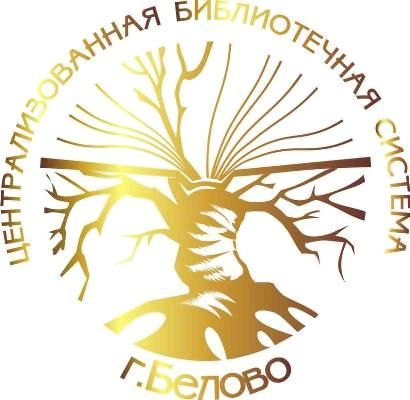 УТВЕРЖДАЮДиректор МУ «ЦБС г. Белово»______________Е.А. Чернова«____»_____________ 2018 г.АНАЛИТИЧЕСКАЯ СПРАВКАо деятельности муниципального учреждения«Централизованная библиотечнаясистема г. Белово»в 2018 годуБелово 2018СОДЕРЖАНИЕКОНТАКТНАЯ ИНФОРМАЦИЯ О ТЕРРИТОРИАЛЬНЫХИСПОЛНИТЕЛЬНЫХ ОРГАНАХ  И ОРГАНАХ УПРАВЛЕНИЯ КУЛЬТУРЫ МУНИЦИПАЛЬНОГО ОБРАЗОВАНИЯ БЕЛОВСКИЙ ГОРОДСКОЙ ОКРУГЧернова Елена Анатольевна, директор МУ «ЦБС г. Белово»(384 52) 2-19-72e-mail: belovo.cgb@mail.ruПолное и точное наименование органа исполнительной власти Администрация Беловского городского округаФИО Главы – Курносов Алексей ВикторовичФИО Первого заместителя Главы (курирует социальные вопросы) – Горелова Антонина ВасильевнаПолное и точное наименование органа управления культурыУправление культуры Администрации Беловского городского округаПочтовый адрес 562600, Кемеровская обл., г. Белово, ул. Ленина, д. 15Контактный телефон(ы) / факстелефоны: начальник (38452) 2-40-20; приемная (38452) 2-41-57, бухгалтерия (38452) 2-86-79факс:    (38452) 2-41-57Адрес электронной почты – kgbelovo@mail.ru Адрес сайта в Интернет – http://uk-belovo.kmr.muzkult.ru/about/ ФИО и должность руководителя органа управления культурыШирокова Ольга Александровна, начальник Управления культуры Администрации Беловского городского округаКОНТАКТНАЯ ИНФОРМАЦИЯ О ЦЕНТРАЛЬНОЙ ГОРОДСКОЙ БИБЛИОТЕКЕ ЦБСЧернова Елена Анатольевна, директор МУ «ЦБС г. Белово»(384 52) 2-19-72e-mail: belovo.cgb@mail.ruПолное и точное наименование  ЦБ и ЦБСЦентральная городская библиотекаМуниципальное учреждение «Централизованная библиотечная система г. Белово»Почтовый адрес 652600, Кемеровская область, г. Белово, ул. Юности, д. 20, помещение 26Контактный телефон (ы) / факсДиректор: (38452)2-19-72Инновационно-методический отдел: (38452) 2-64-03Информационно-библиографический отдел: (38452) 2-60-42 Адрес электронной почты belovo.cgb@mail.ru Адрес сайта в Интернетhttp://belovo-lib.kmr.muzkult.ru/about Правовой статус Юридическое лицо с 2002 годаУчредительАдминистрация Беловского городского округаФИО и должность руководителя библиотекиЧернова Елена Анатольевна, директор МУ «ЦБС г. Белово»1. Библиотечная сеть МУНИЦИПАЛЬНОГО ОБРАЗОВАНИЯ БеловскИЙ городскоЙ округЧернова Елена Анатольевна, директор МУ «ЦБС г. Белово»тел. (384 52) 2-19-72е-mail: belovo.cgb@mail.ru Хромова Елена Геннадьевна, заведующий инновационно-методическим отделомтел. (384 52) 2-64-03е-mail: metbelovo@mail.ruВ 2018 году структура муниципального учреждения «Централизованная библиотечная система г. Белово» не претерпела изменений и в нее входят: Центральная городская библиотека и тринадцать обособленных структурных подразделений (библиотек), в том числе Центральная детская библиотека и  три детских библиотеки. Такая структура полностью соответствует методическим рекомендациям, утвержденным Постановлением Коллегии Администрации Кемеровской области от 20.09.2017г. № 495 «Об утверждении нормативов обеспеченности населения Кемеровской области услугами организаций культуры и методических рекомендаций по развитию сети организаций культуры и обеспеченности населения Кемеровской области услугами организаций культуры» и позволяет полностью обеспечить библиотечным обслуживанием различные категории пользователей.  В процентном соотношении это выглядит следующим образом: дети до 14 лет – 71%, юношество от 15 до 24 лет – 50%, взрослое население – 35%. В минувшем году ЦБС осуществляла свою деятельность, выполняя показатели муниципального задания и «Дорожной карты», с которыми успешно справилась. На особом контроле у органов местного самоуправления был такой целевой показатель «Дорожной карты», как «Динамика примерных (индикативных) значений соотношения средней заработной платы работников учреждений культуры и средней заработной платы  в субъектах Российской Федерации», для достижения которого был проведен ряд мер по оптимизации численности штата, и данный показатель был выполнен (средняя заработная плата в учреждении составляет 106% от средней заработной платы по городу).В рамках Федерального закона от 05.04.2013 № 44-ФЗ «О контрактной системе в сфере закупок товаров, работ, услуг для обеспечения государственных и муниципальных нужд», не проводилось никаких конкурсных процедур, так как большинство закупок осуществлялось по п. 4,5 ч. 1 ст. 93 данного закона. Закупки товаров и услуг проводились по прямым договорам с единственным поставщиком. На контроле остается обслуживание территорий, не имеющих общедоступных библиотек (поселок Старо-Белово и деревня Грамотеино).Таблица 1.1 - Библиотечное обслуживание населения муниципальными библиотеками Беловского городского округа в 2018 г. Таблица 1.2 – Количество библиотек, работающих неполный рабочий день - отсутствуютТаблица 1.3 – Библиотечная сеть Беловского городского округаБиблиотечная сеть Беловского городского округа в течение последних трех лет остается стабильной и насчитывает 49 единиц. В сравнении с 2017 годом библиотечные фонды увеличились на 58 тыс. экз., но это произошло исключительно за счет библиотек учебных заведений, тогда как фонды муниципальных библиотек сократились на 10 тыс. экз. Остальные показатели библиотечной сети также имеют положительную динамику.2. ПЕРСОНАЛ БИБЛИОТЕКЧернова Елена Анатольевна, директортел. (384 52) 2-19-72e-mail: belovo.cgb@mail.ruСтарцева Инна Александровна, специалист по кадрам тел. (384 52) 2-19-72e-mail: belovo.cgb@mail.ruХромова Елена Геннадьевна, заведующий инновационно-методическим отделомтел. (384 52) 2-64-03е-mail: metbelovo@mail.ruI. Отчетные документы по итогам 2018 года:Таблица 2.1 Дополнение к форме 6-НК Таблица 2.2 - Кадры ЦБС на 01.01.2019г. Таблица 2.3 – Неполная трудовая занятость персонала ЦБСТаблица 2.4. – Награды сотрудников ЦБС федерального, регионального и муниципального значенияТаблица 2.5 – Юбилеи библиотек в 2019 г.II. Система повышения квалификации в МУ «ЦБС г. Белово» в 2018 годуСистема повышения квалификации в МУ «ЦБС г. Белово» в 2018 году осуществлялась по следующим основным направлениям:обучение персонала (очно и онлайн) на уровне библиотек всероссийского, регионального, областного масштабов посредством посещения профессиональных мероприятий, вебинаров;повышение квалификации в рамках действующих программ:  «ПрофиКласс» (Приложение) и «PRO-пуск в профессию» (Приложение), а также плана по профессиональной переподготовке и повышению квалификации основного персонала на 2019 – 2013 годы (Приложение);обучение в средне-специальных и высших учебных заведениях;самообразование.В 2018 году, дополнительно к программе повышения квалификации «ПрофиКласс», была разработана программа «PRO-пуск в профессию», рассчитанная на адаптацию молодых библиотекарей. В ее рамках было проведено 3 занятия:тренинг «Азбука общения» (выявление личностных качеств, интересов, хобби, увлечений и профессиональных предпочтений); заочное путешествие «Мир моей библиотеки» (представление себя и своих библиотек в форме презентаций, видеороликов);круглый стол «Библиотека в СЕТИ» (обзор изданий, представительств библиотек в интернете, практическое занятие - знакомство с порталом, с навигацией, с акциями и конкурсами, механизмом регистрации на портале Wiki-Sibiriada).Не все намеченное удалось воплотить в жизнь, в связи с этим программа пролонгирована на 2019 год.Специалисты инновационно-методического отдела организовали и провели 5 занятий по программе «ПрофиКласс». Среди них: открытая площадка «Выставочное пространство в традиционном и электронном форматах» (теоретические и практические вопросы, обмен опытом работы);веб-практикум «Учимся работать в Calameo» (даны определение и основные функции сервиса, осуществлены: регистрация, размещение документа, встройка документа на сайт);учеба «Виртуальная выставка: определение, типология, формы представления, алгоритм создания»;семинар «Библиотека в социальных сетях» (общие принципы и основные векторы продвижения чтения и библиотеки, опыт работы на платформах «ОК», «ВК», «Фейсбук», проблема привлечения внимания молодежи к библиотечным страницам, продвижение книги в сети «Instagram», авторское право, применение хэш-тегов);семинар «Годовое планирование. Стратегия 2019» (основные перспективы развития каждого структурного подразделения ЦБС).В 2018 году двое сотрудников ЦБС получили высшее профессиональное образование в Кемеровском государственном институте культуры по специальности «Технолог автоматизированных информационных ресурсов». Еще два работника в настоящее время обучаются в вузах: Кемеровском государственном университете по специальности «Педагогика и методика начального образования» и в Новокузнецком институте (филиале) ФГБОУ ВО «Кемеровский государственный университет» по специальности «Логопедия». Также в отчетном году один работник прошел профессиональную переподготовку по программе «Библиотековедение» в ГПОУ «Кемеровский областной колледж культуры и искусств»; здесь же три сотрудника продолжат обучаться по этой программе в 2019 г. В качестве самообразования в 2018 году были использованы такие формы, как:участие в вебинарах; просмотр сайтов, блогов и страниц в социальных сетях отечественных и зарубежных библиотек;изучение профессиональной литературы и периодики.III. Мероприятия федерального и регионального уровней, в которых приняли участие сотрудники МУ «ЦБС г. Белово» Таким образом, 29 сотрудников МУ «ЦБС г. Белово» посетили 25 мероприятий различного уровня.IV. Профессиональные конкурсы, в которых приняли участие сотрудники МУ «ЦБС г. Белово» в 2018 г. Результаты участия в конкурсахВсероссийские конкурсыАньчкова Лариса Михайловна, заведующий Детской библиотекой «Колмогоровская», Всероссийский конкурс «Лучшая программа образовательного волонтерства». Результаты будут объявлены в 2019 г.Аньчкова Олеся Викторовна, ведущий библиотекарь Детской библиотеки «Колмогоровская», Всероссийский конкурс «Доброволец России - 2018», проект «ВВС. Благотворительное библиотечное сотрудничество». Результат: Сертификат участника регионального этапа.Ачимова Оксана Викторовна, ведущий библиотекарь Библиотеки «Новогородская», Всероссийский  Конкурс профмастерства специалистов, работающих с детьми и молодежью. Результаты будут объявлены в 2019г.Мочалова Елена Викторовна, заведующий библиотекой-центром современного чтения, Всероссийский конкурс «Детская книга на пьедестале почета». Результат – участие.Савочкина Яна Сергеевна, ведущий библиотекарь Центральной детской библиотеки, Всероссийский конкурс «Библиотекарь 2018 года». В полуфинал не вышла.Савочкина Яна Сергеевна, ведущий библиотекарь Центральной детской библиотеки, Всероссийский конкурс патриотических практик «Просто любить Россию».  Результат - Диплом лауреата II степениЦентральная городская библиотека, Всероссийский конкурс «Лучшая визитная карточка библиотеки». Результат - Сертификат участника.Областные конкурсыАньчкова Лариса Михайловна, заведующий Детской библиотекой «Колмогоровская», Областной конкурс «Сибиряки читают Василия Федорова». Результат – Диплом участника.Аньчкова Олеся Викторовна, ведущий библиотекарь Детской библиотеки «Колмогоровская», Межведомственный конкурс профессионального творчества библиотекарей Кузбасса «КНИГИНЯ 2018». Результат - Диплом финалиста в номинации «С Днем рождения, Кузбасс!».Муниципальные конкурсыАньчкова Олеся Викторовна, ведущий библиотекарь Детской библиотеки «Колмогоровская», Городской конкурс «Молодой лидер года». Результат - победа в номинации «Молодой лидер» в культуре.Савочкина Яна Сергеевна, ведущий библиотекарь Центральной детской библиотеки, Городской конкурс «Кадровый резерв города Белово». Результат – включена в кадровый резерв муниципальной службы Беловского городского округа.V. Среднемесячная заработная плата работников МУ ЦБС г. Белово» за 2018 г.Среднемесячная заработная плата сотрудников МУ «ЦБС г. Белово» в 2018 году составила 31 938 руб.	3. МАТЕРИАЛЬНО - ТЕХНИЧЕСКАЯ БАЗА ЦБС	Чернова Елена Анатольевна, директор МУ «ЦБС г. Белово»тел. (384 52) 2-19-72e-mail: belovo.cgb@mail.ru  Таблица 3.1 – Финансирование работы ЦБСТаблица 3.2 – Мероприятия по ремонту зданий муниципальных библиотекВ 2018 году были оформлены договоры пожертвования на сумму 77,4 тыс. руб., благодаря которым библиотеки получили в дар: ноутбук, сейф, плазменный телевизор, кафедру, телефон и др.С привлечением спонсорских средств удалось реализовать следующие мероприятия:- Приобрести материалы и выполнить ремонтные работы в библиотеках (косметические ремонты помещений, ремонт системы отопления, ремонт окон, очистка крыш от снега, и др.) на сумму 48,6 тыс. руб.;- Приобрести призы для проведения мероприятий  на сумму 8,0 тыс. руб.Так же приобретались канцелярские и хозяйственные товары, расходные материалы к оргтехнике и др. на сумму 18,0 тыс. руб.Таблица 3.3 – Доходы от платных услугРаспределение средств, полученных от платных услугВ отчетном году от побед в конкурсах ЦБС средства не получала, грантовые средства не привлекались. Финансовой помощи со стороны благотворительных организаций не было.Таблица 3.4 – Грантовая поддержка4. КУЛЬТУРНО-ДОСУГОВАЯ ДЕЯТЕЛЬНОСТЬХромова Елена Геннадьевна, заведующий инновационно-методическим отделом тел. (384 52) 2-64-03e-mail: metbelovo@mail.ru В 2018 году в МУ «ЦБС г. Белово» было проведено 2 378 культурно-досуговых мероприятия (-145 к 2017 г.). Число их посещений составило 56 609 ед. (-3 360 к 2017 г.).Таблица 4.1 – Количество проведенных мероприятийУстные формы проведения мероприятий по-прежнему превалируют в культурно-досуговой работе ЦБС. Это отвечает специфике библиотечной деятельности. Действительно, было бы удивительно, если бы игровые формы мероприятий, находящиеся, кстати, на втором месте, количественно превысили беседы, часы, устные журналы и т.п.Анализируя культурно-досуговую деятельность, можно отметить некоторую зацикленность на одних и тех же формах. Довольно сложно переломить стереотипы сотрудников в том, чтобы ввести нестандартные методы, элементы, формы. Находки, конечно, есть, но они пока в недостаточно крупных масштабах.Мало используется такая форма, как обсуждение книг, а ведь именно она является прямой просветительской формой деятельности библиотеки. В то же время отмечаем то, что с успехом проходят такие мероприятия, в основе которых лежат идеи телевизионных проектов «Своя игра», «Звездный час», «Брейн-ринг», «Где логика?».В 2018 году на базе МУ «ЦБС г. Белово» вели работу 19 любительских объединений (+1 к 2017 году). (Таблица 4.2.)Таблица 4.2 – Любительские объединения, работающие на базе МУ «ЦБС г. Белово»: год 2018В 2018 году в МУ «ЦБС г. Белово» было организовано одно любительское объединение - кружок мягкой игрушки «Рукотворушка». Он создан на базе Библиотеки «Чертинская». Посещают кружок девочки в возрасте от 7 до 13 лет. В рамках работы кружка в 2018 году была подготовлена и экспонирована выставка детского творчества.Большинство библиотек МУ «ЦБС г. Белово» проводят культурно-досуговую работу в рамках проектов и программ. Таблица 4.3 – Программно-проектная деятельность МУ «ЦБС г. Белово» культурно–досуговой деятельности за 2018 годСамые значимые мероприятия в рамках Года В.Д. Федорова в КузбассеС 19 по 22 февраля 2018 г. в библиотеках муниципального учреждения «Централизованная библиотечная система г. Белово» прошла акция-марафон, посвященная 100-летию со дня рождения поэта Василия Дмитриевича Фёдорова.20 февраля в детской библиотеке «Колмогоровская» для членов клуба «Мудрость и креатив» состоялась одноименная творческая экспедиция. В ходе мероприятия присутствующие совершили путешествие по жизни и творчеству нашего земляка. В ходе встречи звучали стихотворения о маме, природе, любви. Ведущая мероприятия прочитала рассказ «Хромовые сапожки» с демонстрацией таковых. В заключение встречи участники встречи почтили память поэта чтением стихотворения «Прощай село, я сын твоих полей», держа в руках зажженные свечи.21 февраля памятное мероприятие прошло и в Библиотеке «Новогородская». Ведущая вечера библиотекарь Оксана Ачимова беседовала с гостями о жизненном пути, о поэзии Фёдорова. Были затронуты все темы творчества Василия Дмитриевича, в которых отдельной строкой стоит его отношение к женщине: необыкновенно трепетное, почти божественное, удивительное понимание женской души. На вечере читались его стихи, звучали песни. Гости смогли проверить своё знание творчества поэта в викторинах.Продолжили Фёдоровские чтения сотрудники Центральной городской библиотеки, собравшие участников литературного объединения «Светлана» 22 февраля в читальной зале библиотеки.В начале встречи была представлена мультимедийная презентация и рассказ о жизни и творчестве поэта. Затем всем желающим была предоставлена возможность прочитать выбранные ими произведения Василия Фёдорова, после чего многие поделились воспоминаниями о самом поэте. Вслед за тем последовала небольшая викторина. В подарок присутствующие получили буклеты с краткой информацией о поэте.Для пятидесяти трёх участников эти встречи стали своеобразным соприкосновением с творчеством В.Д. Фёдорова, настроем его души.19 апреля Центральная городская библиотека Белово пригласила жителей города присоединиться к флешмобу  в рамках единой акции, посвященной 100- летию со дня рождения Василия Федорова. Цель флешмоба - сохранение и популяризация творческого наследия Василия Дмитриевича. Акция призвана объединить усилия в поддержке и продвижении творчества поэта, а также вовлечь молодежь в эту деятельность.Флешмоб был организован возле здания библиотеки инициативной группой, состоящей из сотрудников и активных читателей. Участники акции познакомили жителей города с творчеством поэта, предлагая к прочтению отрывки из произведений автора. Любой желающий в рамках «Открытого микрофона» мог прочесть любимое стихотворение или отрывок из произведения В.Д. Фёдорова.Всю информацию о мероприятиях, проводимых в рамках акции,  можно найти в социальных сетях на официальных страницах центральной городской библиотеки под хештегом #ЧитаемФедорова. Режим доступа: https://ok.ru/video/859347028626Мероприятия, посвященные Году добровольца (волонтера) в РоссииДанной теме было посвящено 142 культурно-досуговых мероприятия, которые, в основном, носили форму акций.В ЦБС был разработан и успешно реализован  проект «ВВС. Библиотечное благотворительное сотрудничество». Нужно отметить, что работа в данном направлении велась и в предыдущие годы, но проект позволил наладить координацию волонтёрской деятельности как в самой Централизованной библиотечной системе г. Белово, так и в самом городе, объединив усилия с социальными партнёрами, занимающимися благотворительностью. Проект был нацелен на оказание благотворительной помощи общественным некоммерческим организациям и частным лицам, безвозмездное участие в общественно значимых мероприятиях. В качестве деловых партнеров и соисполнителей проекта выступили Всероссийское общество инвалидов, волонтерская группа помощи бездомным животным «Доброе сердце», Беловский СПИД-центр и другие.В течение года сотрудниками ЦБС проводилась большая работа с обществом инвалидов: организованы культурно-досуговые мероприятия, оказана целевая помощь по работе на дому, переданы вещи, собранные в ходе благотворительной акции «Сундучок с нарядами», которая продолжит действовать и в 2019 году, ввиду своей востребованности.Ежегодно проводимая акция «Помоги собраться в школу» в текущем году приобрела еще больший размах. В ходе акции с помощью волонтеров и сотрудников библиотек было собрано более 3 тысяч единиц школьных товаров, необходимых для занятий в школе. Благотворительную помощь получили 315 человек. Все собранные товары были переданы детям из малообеспеченных и многодетных семей и в образовательные учреждения.Проводя работу по популяризации здорового образа жизни, молодые библиотекари совместно с сотрудниками Беловского СПИД центра провели шестичасовую акцию «Тест на ВИЧ. Экспедиция», участники которой могли бесплатно пройти тест и узнать свой ВИЧ статус.Сотрудник Центра правовой информации для детей и подростков, член общественного совета при городской полиции совместно с сотрудниками межмуниципального отдела МВД России «Беловский» организовали для детей новогодние праздники «Полицейский Дед Мороз» и квест – игру «Потерянный Дед Мороз».Заботясь о людях, библиотекари-волонтеры не забыли и о братьях наших меньших. В течение года в ходе акции «Марафон добрых дел» производился сбор кормов, средств ухода и финансовых средств для животных. Всё было передано в общество «Доброе сердце» для животных, находящихся на передержке.Участники молодежных объединений города, привлекаемые в качестве волонтеров, принимали участие в акциях по кормлению птиц, посадке деревьев и кустарников, в дне самоуправления в библиотеке, проведении Дня Шахтера, очистке родников и зон отдыха.С сентября по декабрь в Кузбассе проходила благотворительная акция «Ангел надежды». Цель акции: приобщение детей, молодежи и взрослого населения Кузбасса к духовно-нравственным ценностям, состраданию и милосердию; предоставление возможности жителям Кузбасса выразить свою поддержку детям, находящимся на лечении в Кемеровском областном онкологическом диспансере. Сотрудники ЦБС г. Белово информировали об условиях Акции жителей города, любителей декоративно-прикладного искусства, умеющие своими руками создавать оригинальные и самобытные изделия. В итоге в акции приняли участие 31 человек, которые создали 50 новогодних подарков для детей, выполненных в разных техниках. Режим доступа: https://ok.ru/profile/585631412502/statuses/69306160786198Мероприятия по популяризации книги, чтения, русского языка и литературы26 апреля в Библиотеке-информационном центре по вопросам культуры прошли испытания городского отборочного тура открытого чемпионата России по чтению вслух среди старшеклассников «Страница 18». В задачи конкурсантов входило грамотное чтение отрывков из произведений отечественной и зарубежной классики, стихотворений.Десять старшеклассников, выигравших промежуточные отборочные туры, продемонстрировали свои ораторские и артистические способности, в результате чего определились финалисты и победитель.Финалистами стали Сыромятников Максим  и Фоминых Виолетта Победитель – Бульбенко Полина. В областном отборочном туре Виолетта Фоминых заняла почётное второе место.В 2018 года библиотекарями МУ «ЦБС г. Белово» было организовано 17 благотворительных акций по дарению книг населению города. В результате в детские дома было передано 247 экз., обществу инвалидов – 48 экз., жителям города – 1787 экз.Отметим, что акция по книгодарению в 2018 году приобрела новую форму. Так, в преддверии новогодних праздников, сотрудники Центральных библиотек города Белово – детской и взрослой пришли на городской железнодорожный вокзал с поздравлениями и акцией «Книга в дорогу».Снегурочка, Снежная Королева и Снеговик поднимали ожидающим пассажирам новогоднее настроение поздравлениями, призами и подарками, загадывали загадки из волшебного сундучка, задавали вопросы из мультвикторины.Книги, предлагаемые в дорогу библиотекарями, по разным причинам ранее были переданы в дар жителями нашего города. Среди них произведения на разные вкусы – детективы, фантастика, женские романы, стихи и проза, классика русских и зарубежных авторов, современные романы, книги о красоте и здоровье, лекарственных растениях и кулинарии. Ожидающие пассажиры и посетители вокзала имели возможность выбрать понравившуюся книгу совершенно бесплатно. Акция вызвала большой интерес - 170 книг нашли своих новых читателей. Книги из Белова обрели новое место жительство в Омске, Ленинске-Кузнецком, поселке Бачатском и других населенных пунктах нашей страны. Оставшиеся книги переданы работникам вокзала для пополнения уже имеющейся книжной полки в скоростной электричке.Одним из самых значимых событий в проекте «PRO историю», стала скайп-конференция с известным детским писателем Ольгой Валерьевной Колпаковой. Участников встречи особенно заинтересовала повесть писательницы «Полынная ёлка», в которой диапазон затронутых тем огромен: от вопросов о Боге и религии, семьи и брака, до совести и ответственности. Она рассказала много познавательного: как неинтересное дело превратить в захватывающий процесс, что такое вдохновение и из чего оно складывается, почему нужно обязательно вводить современных авторов в школьную программу, как влияет чтение на активную работу подсознания и как просмотр телевизора делает из зрителя послушного исполнителя. Поделилась и секретами своей трудоспособности и активности.Ненавязчиво, в рамках рекомендаций, присутствующим были даны дельные и нужные советы. Также удивила широкая эрудиция автора, ее умение делиться своими знаниями. А желанием совершенствоваться, интересом к жизни, позитивным отношением ко всему, что она делает, сумела заразить всех. В рамках Международного дня родного языка сотрудниками Центральной детской библиотеки была проведена акция «Нерусские – о русском языке!». Ее цель - знакомство с интересными высказываниями и мыслями иностранцев о русском языке. В течение дня пользователи библиотеки получали информацию о праздновании Международного дня родного языка, провозглашённого Генеральной конференцией ЮНЕСКО и флаеры с интересными высказываниями иностранцев о русском языке. В качестве популяризации русского языка была проведена познавательная квест-игра «Родной язык – символ каждого народа». Каждое задание квеста предполагало поиск ответа на вопрос по истории письменности. Участники не только узнали интересные сведения об основоположниках славянской письменности Кирилле и Мефодии, но и смогли проявить  интеллектуальные способности.Мероприятия, приуроченные ко Дню славянской письменности и культурыС целью знакомства с истоками возникновения праздника Дня славянской письменности и культуры, историей первоучителей славянских народов – Кирилла и Мефодия и развития навыков работы с различными материалами, состоялось занятие в творческой мастерской «Хобби Холл» по изготовлению «Славянской открытки». Занятие сопровождалось познавательным рассказом библиотекаря о создателях славянской азбуки, их роли и вкладе в культуру славянских народов.Режим доступа: https://ok.ru/profile/585631412502/album/814972798486/871551253782Участие МУ «ЦБС г. Белово» в международной акции«Библионочь-2018» и общероссийской акции «Ночь искусств-2018»20 апреля шесть библиотек Централизованной библиотечной системы города приняли участие в акции под названием «Библионочь». Вновь библиотеки превратились в действо нескольких творческих площадок, которые предусматривали различные направления, но всё-таки их объединяло общее – любовь к знаниям, творчеству и книге.В фойе Центральной городской библиотеки экспонировалась яркая выставка «Открой книгу, и чудеса начнутся», которая призывала испытать «магию вкуса, рук, красоты и цветов». Проще говоря, представляла книги по кулинарии, декоративно-прикладному искусству, косметологии, цветоводству…Для детей и подростков был организован мастер класс по изготовлению закладок «Вook-мастерская», по итогам которого руками участников были созданы нестандартные, колоритные закладки.Десять старшеклассников в возрасте от 14 до 17 лет в рамках Библионочи прошли испытания отборочного тура открытого чемпионата России по чтению вслух среди старшеклассников «Страница 18», учредителем которого выступает Ассоциация «Межрегиональная федерация чтения». В задачи конкурсантов входило грамотное чтение отрывков из произведений отечественной и зарубежной классики, стихотворений. Для людей старшего поколения работала площадка «Фитодизайн», где они могли получить консультацию специалиста по организации пространства своих приусадебных и дачных участков и прослушать обзор выставки «Эко-дача».В Центральной детской библиотеке литературные персонажи – Скоморох и Незнайка провели для юных участников мероприятия мастер-класс по изготовлению букета подснежников «В сказку за подснежниками», посвященный Всемирному весеннему празднику Дню подснежника.Любознательная Мальвина пригласила ребят в Центр правовой информации для детей и подростков, где рассказала, как увлекательно участвовать в QRвыставке-кроссворде «Азбука права» и QRвыставке-викторине «История президентства нашей страны». С помощью мобильного устройства, дети считывали QRкод выставки и «выходили» на страницу данных online-викторин.В библиотеке «Новогородская» для старшеклассников был подготовлен обзор творчества и произведений писателей – юбиляров этого года: Михаила Веллера, Владимира Высоцкого, Максима Горького, Мориса Дрюона, Александра Солженицына, Людмилы Улицкой и других. Ребята с интересом слушали о новых именах и делились мнениями об уже знакомых им авторах и прочитанных книгах.В библиотеке семейного чтения «Инская» библиотекарем были подготовлены Библиобродилки «Книжные дали, где еще не бывали».В этот вечер дети смогли проявить свои творческие и артистические способности, а также знание литературы, приняв участие в игре «Угадай литературный персонаж или мультипликационного героя». После чего детей ждали веселые литературные фанты и «музыкальная шляпа мыслей».Затем школьники прошли курс обучения в «Школе детективов» Шерлока Холмса, где они выполнили несколько таинственных заданий. Используя логику и знание литературных произведений, юные детективы определили сказочных героев, совершивших правонарушения.В конце мероприятия школьников ждал сюрприз. Они оказались на «Безумном чаепитии», где их встретил Белый кролик из произведения «Алиса в стране чудес». Таким образом, у присутствующих на Библионочи, у 130 человек, была уникальная возможность поближе познакомиться с творчеством людей, живущих рядом с нами, поучаствовать в интересных конкурсах, мастер-классах, с пользой и удовольствием провести пятничный вечер.Ежегодно в начале ноября в стране проходит всероссийская акция «Ночь искусств». В рамках акции библиотеками города был организован ряд мероприятий.Сотрудники Центральной городской библиотеки организовали в Музейно-выставочном центре акцию «Книги в добрые руки», в ходе которой жителям города было подарено 70 книг.В детской библиотеке «Колмогоровская» был организован вечер – портрет «Женщина, которую благословила Природа», посвященный творческому и жизненному пути знаменитой советской певицы и актрисы Ларисы Мондрус.Вторая часть мероприятия была посвящена дню памяти иконы Казанской Божией Матери. Ведущая провела обзор книг, посвященных этой иконе.Сотрудники библиотеки «Бабанаковская» провели мероприятие совместно с ДК «Шахтер». Жителям поселка было предложено посетить книжно-иллюстративную выставку «Кузбасс-жемчужина природы». Для всех присутствующих в малом зале состоялся показ документальных фильмов о земле сибирской: «Кемерово – к 100-летию города», «Неизвестный Кузбасс». В продолжение праздника зрителям предложили побывать на мастер-классе «Новая жизнь старым вещам».В читальном зале библиотеки «Бачатская» была проведена дискуссия «Толерантность – путь к миру», посвящённая теме межнациональных отношений и милосердию.Участники просмотрели короткометражные мультфильмы и видеоролик о толерантности, подобрали определения на каждую букву слова «толерантность» и постарались объяснить его значение, поиграли в игру «Хорошие слова для друга». Затем они складывали фразы мудрых людей: Г. Винклера, Конфуция, Платона.В завершение встречи ребята сделали модель цветка, вписав в каждый его лепесток качества, которыми должен обладать толерантный человек. Также в знак признательности завязали на руку ленточку, выражая свои дружеские чувства.Участие в крупных общероссийских и международных акциях различных уровней организацииБиблиотеки ЦБС во второй раз приняли участие в IX Международной акции «Читаем детям о войне», организованной «Самарской областной детской библиотекой». Цель акции – воспитание гражданственности и патриотизма у детей и подростков на примере лучших образцов детской литературы о Великой Отечественной стране 1941 – 1945 гг. Режим доступа: http://belovo-lib.kmr.muzkult.ru/news/10599329, https://ok.ru/profile/585631412502/statuses/68468619160342Сотрудники детских библиотек приняли участие в Международной акции «Книжка на ладошке», инициированной Централизованной системой детских библиотек городского округа Самара. Библиотекари познакомили юных пользователей дошкольного возраста с лучшими произведениями современных детских писателей, организовали литературные интерактивные игры, викторины и конкурсы по прочитанным книгам. Дети делились своими впечатлениями. По итогам акции три библиотеки МУ «ЦБС г. Белово» отмечены дипломами участника. Режим доступа: http://belovo-lib.kmr.muzkult.ru/news/20192410План мероприятий, приуроченных к Году театраВиртуальная экскурсия «Театры нашего края», мартЛитературно - театрализованный балаганчик «Три толстяка» на сцене и в кино», мартКукольный театр «Поиграем в сказку», мартАкция «Театральная бессонница», апрельКоллективный падлет «Театр начинается с вешалки», мартИгра-фантазия «Театр – это волшебство», мартПраздник «День театра», март5. ПРОДВИЖЕНИЕ БИБЛИОТЕК И БИБЛИОТЕЧНЫХ УСЛУГ.РЕКЛАМНО-ИЗДАТЕЛЬСКАЯ ДЕЯТЕЛЬНОСТЬКириллова Светлана Викторовна, зав. информационно-библиографическим отделом, тел. (384 52) 2-60-42е-mail: bibliograf.cgb@mail.ruДупленкова Ольга Петровна,       гл. библиограф сектора краеведческой информации МУ «ЦБС г. Белово»тел. (384-52) 2-60-42e-mail: bibliograf.cgb@mail.ruСтародубцева Ольга Евгеньевна, методист, тел. (384-52) 2-64-03,    e-mail: metbelovo@mail.ru 5.1. Всего в ЦБС издано в 2018 году 198 (2017 г. - 206) наименований печатной продукции.Издательская продукция по видам:Электронные издания:«Страница 18» имена [Электронный ресурс] : [интерактивная игра по литературе] / сост. О. В. Аньчкова ; МУ «ЦБС г. Белово», Детская библиотека «Колмогоровская». - Электронные данные (37,4МБ). - Белово, 2018. - 58 слайдов. - Загл. с экрана. - 12+.Аньчкова, О.В.  Лучшей маме на свете  [Электронный ресурс] : [интерактивный плакат ко Дню матери] / сост. О. В. Аньчкова ; МУ «ЦБС г. Белово», Детская библиотека «Колмогоровская». - Белово, 2018. - Режим доступа:https://padlet.com/kicema1983/S_Dnem_materi_2018. - 6+.Аньчкова, О.В. «Душа моя и мысли все в России" [электронный ресурс] : [интерактивный плейкаст к юбилею И.С. Тургенева] / сост. О. В. Аньчкова ; МУ «ЦБС г. Белово», Детская библиотека «Колмогоровская». - Белово, 2018. - Режим доступа: https://padlet.com/kicema1983/Turgenev200. - Загл. с экрана. – 12+.Аньчкова, О.В. С днем рождения, елочка! [Электронный ресурс] : [открытка (плэйкаст) к 320-летию новогодней ёлки] / сост. О. В. Аньчкова ; МУ «ЦБС г. Белово», Детская библиотека «Колмогоровская». - Белово, 2018. - Режим доступа: http://www.playcast.ru/view/11475011/1332ed7ce5e45703723aa54f019784d849b6a2c7pl. - 0+.Ассорти [Электронный ресурс] : [мультимедийная игра] / МУ «ЦБС г. Белово», Библиотека 8-го Марта ; сост. В. М. Хазова. – Электрон. дан (4,58 МБ). – Белово, 2018. – 28 слайдов. – Загл. с экрана. – 6+.Волшебный мир Шарля Перро [Электронный ресурс] : [презентация] / МУ «ЦБС г. Белово» ; Библиотека 8-го Марта ; В. М. Хазова. – Белово, 2018. Электронные данные (11,7 МБ). - Белово, 2017. -– 36 слайдов. – Загл. с экрана. – 6+.Всё обо всём [Электронный ресурс] : [мультимедийная игра] / МУ «ЦБС г. Белово», Библиотека 8-го Марта ; сост. В. М. Хазова. – Электрон. дан (4,45 МБ). – Белово, 2018. – 29 слайдов. – Загл. с экрана. – 6+.Друг детства, Виктор Драгунский [Электронный ресурс] : [интерактивная игра-знакомство к юбилею В.Драгунского] / сост. О. В. Аньчкова ; МУ «ЦБС г. Белово», Детская библиотека «Колмогоровская». - Электронные данные (6,98 МБ). - Белово, 2018. - 16 слайдов. - Загл. с экрана . - 6+.Живая летопись войны [Электронный ресурс] : [электронная книжная выставка] / сост. О. В. Аньчкова ; МУ «ЦБС г. Белово», Детская библиотека «Колмогоровская». - Электрон. дан. – Белово, 2018. – Режим доступа: http://www.bibliotroika.ru/load/izdatelskaja_dejatelnost/ehlektronnaja_knizhnaja_vystavka_zhivaja_letopis_vojny/2-1-0-26. - Загл. с экрана. - 6+.Калейдоскоп [Электронный ресурс] : [мультимедийная игра] / МУ «ЦБС г. Белово», Библиотека 8-го Марта ; сост. В. М. Хазова. – Электрон. дан (6,05 МБ). – Белово, 2018. – 28 слайдов. – Загл. с экрана. – 6+.Книжное лето [Электронный ресурс] : [виртуальная книжная выставка] / [сост. О. Е. Стародубцева] ; МУ «ЦБС г. Белово», Инновационно-методический отдел. - Электрон. дан. - Белово, 2018. - Режим доступа: http: // belovo-lib.kmr.muzkult.ru/, свободный. – Загл. с экрана. - 6+.Овеянный славой Российский флаг [Электронный ресурс] : [мультимедийная игра] / МУ «ЦБС г. Белово», Библиотека 8-го Марта ; сост. В. М. Хазова. – Электрон. дан (6,35 МБ). – Белово, 2018. – 35 слайдов. – Загл. с экрана. – 12+.Ольга Валерьевна Колпакова – писатель и просветитель [Электронный ресурс] : [слайд-презентация] / сост. Е. В. Мочалова; МУ «ЦБС г. Белово», Библиотека – центр современного чтения. - Электронные данные (4, 71 МБ). - Белово, 2018. – 20 слайдов. – Загл. с экрана. – 16+.Последний российский император : психологический портрет [Электронный ресурс]: [слайд-презентация] / МУ «ЦБС г. Белово», Центральная городская библиотека ; сост. С. Н. Нарыжнов. – Электрон. дан. (10,7 Мб). – Белово, 2018. – 54 слайда. – Загл. с экрана. – 16+Поэзия доброты [Электронный ресурс] : [интерактивная игра] / сост. О. В. Аньчкова ; МУ «ЦБС г. Белово», Детская библиотека «Колмогоровская». - Электронные данные (88,7 МБ). - Белово, 2018. - 18 слайдов. - Загл. с экрана. – 6+.Прекрасных женщин имена [Электронный ресурс] : [интерактивная викторина к Международному женскому дню] / МУ «ЦБС г. Белово»,  Детская библиотека «Колмогоровская» ; сост. О. В. Аньчкова. - Электронные данные (54,2МБ). - Белово, 2018. - 57 слайдов. - Загл. с экрана. - 6+. Прочитать о войне, чтобы помнить [Электронный ресурс] : [слайд-презентация] / сост. Е. В. Мочалова ; МУ «ЦБС г. Белово», Библиотека – центр современного чтения. - Электронные данные (3,40 МБ). - Белово, 2018. -– 24 слайда. – Загл. с экрана. – 12+.Солнце русской поэзии. Александр Сергеевич Пушкин [Электронный ресурс] : [слайд-презентация]: (1799–1837) / МУ «ЦБС г. Белово», Центральная городская библиотека ; сост. С. Н. Нарыжнов. – Электрон. дан. (37 Мб). – Белово, 2018. – 90 слайдов. – Загл. с экрана. – 16+.Чтение – источник патриотизма [Электронный ресурс] : реализация историко-патриотического проекта «PROисторию» : [слайд-презентация] / сост. Е. В. Мочалова ; МУ «ЦБС г. Белово», Библиотека – центр современного чтения. - Электронные данные (9, 38 МБ). - Белово, 2017. – 20 слайдов. – Загл. с экрана. – 16+.Краеведческие изданияБелово 80 лет [Электронный ресурс] : [фотоэкскурсия] / авт.-сост. А.Н. Сизова; [идея А.Н.Сизова] ; МУ «ЦБС г. Белово», Библиотека семейного чтения «Инская». – Электрон. дан. – Белово, 2018. –https://vk.com/video?z=video235960151_456239044%2Fpl_cat_updates. – Загл с экрана. – 12+.Библиотека «8-го Марта» [Электронный ресурс] : [слайд-презентация] / МУ «ЦБС г. Белово», Библиотека 8-го Марта ; сост. В. М. Хазова. – Электрон. дан (16,4 МБ). – Белово, 2018. – 11 слайд. – Загл. с экрана. – 6+.Заморочки из беловской бочки : интеллектуальная игра / МУ «ЦБС г. Белово», Детская библиотека-центр по проблемам детства и юношества; сост. И. Н. Щелкотунова. - Белово, 2018. - Заглавие с экрана. – 12+.Краеведческая викторина [Электронный ресурс] : [презентация] / О. Е. Стародубцева. – Электрон. дан. – Белово, 2018. – 57 слайдов. – Загл. с экрана. – 12+.Мой город - Белово [Электронный ресурс] : [мультимедийная игра] / МУ «ЦБС г. Белово», Библиотека 8-го Марта ; сост. В. М. Хазова. – Электрон. дан (8,15 МБ). – Белово, 2018. –35 слайдов. – Загл. с экрана. – 12+.Мой город [Электронный ресурс] : [видеоролик] / МУ «ЦБС г. Белово», Детская библиотека-центр по проблемам детства и юношества; сост. И. Н. Щелкотунова. - Белово, 2018. - Заглавие с экрана. – 12+.Писатели земли Беловской [Электронный ресурс] : [база данных] / сост. М. А. Семухина ; МУ «ЦБС г. Белово», Центральная детская библиотека. - Электронные данные (2,99 МБ). - Белово, 2018. - Загл. с экрана. - 12+.Поэты Грамотеино [Электронный ресурс] : электронный справочник / МУ «ЦБС г. Белово» Детская библиотека «Колмогоровская» ; ФГБОУВО «Кемеровский государственный институт культуры» ; сост. О. В. Аньчкова. – Кемерово, 2018.- 1 опт диск (CD-R). Загл. с экрана. – 12+.Путешествие по Белову [Электронный ресурс] : [презентация] / сост. Т. В. Давыдова ; МУ «ЦБС г. Белово», Библиотека – центр современного чтения. - Электронные данные (88,7 МБ). - Белово, 2018. - 18 слайдов. - Загл. с экрана. – 6+.Страницы истории родного края [Электронный ресурс] : [виртуальная книжная выставка] / авт.-сост. А. Н. Сизова; [идея А. Н.Сизова] ; МУ «ЦБС г. Белово», Библиотека семейного чтения «Инская». – Электрон. дан. – Белово, 2018. –Режим доступа: https://vk.com/video?z=video235960151_456239030%2Fpl_cat_updates, свободный. – Загл. с экрана. – 12+.Судьба мне подарила Русь [Электронный ресурс] : [электронная презентация] / МУ «ЦБС г. Белово», Центральная городская библиотека ; сост. И. В. Зятчина. – Электрон. дан. (18,6 Мб). – Белово, 2018. – 30 слайдов. – Загл. с экрана. – 12+. Читаем Василия Федорова. К 100-летию поэта [Электронный ресурс] : [видеоролик] / авт.-сост. А. Н. Сизова ; [идея А.Н.Сизова] ; МУ «ЦБС г. Белово», Библиотека семейного чтения «Инская». – Электрон. дан. – Белово, 2018. – Режим доступа: https://vk.com/video?z=video235960151_456239031%2Fpl_cat_updates, свободный. – Загл. с экрана. – 12+.Периодические, продолжающиеся, сериальныепечатные изданияКнижныеКраеведческие изданияВ библиотеке должно быть все прекрасно : памятка начинающему библиотекарю. Вып. 2 / МУ «ЦБС г. Белово», Центральная детская библиотека ; сост. Е. Г. Ушакова. - Белово, 2018. – 14 с. – (Я – библиотекарь!). - 10 экз. -16+.Добро пожаловать в библиотеку! : памятка начинающему библиотекарю. Вып.1 / МУ «ЦБС г. Белово», Центральная детская библиотека ; сост. Е. Г. Ушакова. - Белово, 2018. – 16 с. – (Я – библиотекарь!). - 10 экз. -16+.Зайкин, А. Поэтический альбом : сборник стихов / Александр Зайкин ; МУ «ЦБС г. Белово», Центральная городская библиотека, информационно-библиографический отдел ; сост. С. В. Кириллова. - Белово. - 2018. - 36 с. – 10 экз. – (Проба пера). - 16+.Копытин, М. Г. Я хотел написать свет. Соловьев Владимир Романович : очерк / М. Г. Копытин ; составитель Н. В. Пряженникова ; дизайн-верстка Н. В. Пряженникова ; МУ «ЦБС г. Белово»; Детская библиотека «Колмогоровская». - Белово, 2018. - 19 с.- («Листая память...»). - 10 экз. - 12+.Копытин, М. Г.Жизнь состоит из событий. Карнаухова Руфина Леонтьевна :  очерк / сост. Н. В. Пряженникова ; дизайн - верстка Н. В. Пряженникова ; МУ«ЦБС г. Белово» ; Детская библиотека «Колмогоровская». - Белово, 2018. - 19 с.- (Листая память...). – 10 экз. – 12+.Любовь Скорик : к 80-летию со дня рождения : биобиблиографический справочник / сост.: Е. А. Ванина ; МУ «Централизованная библиотечная система г. Белово», Библиотека «Новогородская». - Белово, 2018. - 42 с.: ил. - (Свидание с талантом). – 10 экз. - 16+.Шепилова, З. П. Это никогда не будет в прошлом. Ена Андрей Васильевич : очерк / сост. Н. В. Пряженникова ; дизайн-верстка Н. В. Пряженникова ; МУ «ЦБС г. Белово», Детская библиотека «Колмогоровская». - Белово, 2018. – 19 с.- (Листая память...). – 10 экз. – 12+.БуклетыАварийно опасные химические вещества (АХОВ) : [памятка] / сост.: Е. А. Ванина ; МУ «ЦБС г. Белово», Библиотека «Новогородская». - Белово, 2018. - (Наша безопасность). - 10 экз. - 16+.Действия при пожаре в помещении с массовым скоплением людей : [памятка] / сост.: Е. А. Ванина ; МУ «ЦБС г. Белово», Библиотека «Новогородская». - Белово, 2018. - (Наша безопасность). - 15 экз. - 16+.Детские деньги : [памятка для родителей] / сост. Е. А. Ванина ; МУ «ЦБС г. Белово», Библиотека «Новогородская». - Белово, 2018. - (Семейный совет). - 10 экз. - 12+.Если при пожаре невозможно покинуть помещение : [памятка] / сост.: Е. А. Ванина ; МУ «ЦБС г. Белово», Библиотека «Новогородская». - Белово, 2018. - (Наша безопасность). - 10 экз. - 12+.Живущие в Сети: интернет-ресурсы о финансах и экономике для детей и подростков: [памятка для родителей] / сост. Е. А. Ванина ; МУ «ЦБС г. Белово», Библиотека «Новогородская». - Белово, 2018. - (Семейный совет). - 10 экз. - 12+.Иван Ефремов – «гордость России» : [информационный материал] / сост. Л. Е. Барабанова ; МУ «ЦБС г. Белово» ; ЦГБ. – Белово, 2018. – (Калейдоскоп имен). - 12+.Иммунитет от хамства: как реагировать : [памятка-совет] / МУ «ЦБС г. Белово», Библиотека «Новогородская» ; сост. Е. А. Ванина. - Белово, 2018. - (Стиль жизни). - 10 экз. - 12+.Как научить ребёнка постоять за себя? / МУ «ЦБС г. Белово», Центральная детская библиотека ; сост. Т. А. Губарева. - Белово, 2018. –  (Родительский урок). - 30 экз. -18+.Как научить ребёнка читать до школы? : советы родителям / МУ «ЦБС г. Белово», Центральная детская библиотека ; сост. О. Ю. Заводискер. - Белово, 2018. – (Родительский урок). – 10 экз. -16+.Как начать учебный год без проблем? / МУ «ЦБС г. Белово», Центральная детская библиотека ; сост. Т. А. Губарева. - Белово, 2018. –  (Родительский урок). - 30 экз. -16+.Какие сказки читать на ночь? / МУ «ЦБС г. Белово», Центральная детская библиотека ; сост. Т. А. Губарева. - Белово, 2018. –  (Родительский урок). - 30 экз. -16+.Книга – лучший подарок: финансовая грамотность детей : [памятка-путеводитель для родителей] / сост. Е. А. Ванина ; МУ «ЦБС г. Белово», Библиотека «Новогородская». - Белово, 2018. - (Семейный совет). - 10 экз. - 12+.Лев Толстой – знакомый и не знакомый : [информационный материал] / МУ «ЦБС г. Белово», Центральная городская библиотека, информационно-библиографический отдел ; сост. Л. Е. Барабанова. – Белово, 2018. – (Калейдоскоп имен). – 15 экз. – 12+.Новогодняя ёлка. Рубить или не рубить, вот в чём вопрос / МУ «ЦБС г. Белово», Библиотека «Новогородская» ; сост. Е. А. Ванина. - Белово, 2018. - (Стиль жизни). - 10 экз. - 12+.Одуванчик полевой / МУ «ЦБС г. Белово», Центральная детская библиотека ; сост.: А. В. Землянухина , Е. Г. Ушакова.  – Белово , 2018 . – 2 с. – (Почитаем с Кузей ) . – 10 экз. -  0+ Почему заяц летом серый, а зимой белый / МУ «ЦБС г. Белово»,  Центральная детская библиотека ; сост.: А. В. Землянухина , Е. Г. Ушакова. – Белово , 2018 . – 2 с. – (Почитаем с Кузей ) . – 10 экз. -  0+Проверь себя : [памятка-тест] / сост. Е. А. Ванина ; МУ «ЦБС г. Белово», Библиотека «Новогородская». - Белово, 2018. - (Безопасное детство). - 10 экз. - 6+.Увлекательные игры на прогулке и в путешествии : [памятка для родителей] / сост.: Е. А. Ванина ; МУ «ЦБС г. Белово», Библиотека «Новогородская». - Белово, 2018. - (Семейный совет). - 10 экз. - 12+.Федор Иванович Тютчев. «Нам не дано предугадать…» / сост. Л. Е. Барабанова ; МУ «ЦБС г. Белово», Центральная городская библиотека.  – Белово, 2018. – (Калейдоскоп инён). - 20 экз.– 16+. Эдуард Успенский и его дружная семейка : [памятка-викторина] / сост. Е. А. Ванина ; МУ «ЦБС г. Белово», Библиотека «Новогородская». - Белово, 2018. - (Читаем вместе). - 10 экз. - 6+.Эрих Мария Ремарк – «представитель потерянного поколения» : [информационный материал] / сост. Л. Е. Барабанова ; МУ «ЦБС г. Белово» ; ЦГБ. – Белово, 2018. – (Калейдоскоп имен). – 10 экз. - 16+.Комплектные изданияСоветуем прочитать : [комплект из 12 закладок] / сост.: Е. А. Ванина ; МУ «ЦБС г. Белово», Библиотека «Новогородская». - Белово, 2017. – (Книжное ассорти). – 5 экз. – 16+.Не периодические печатные изданияКнижные«...Александр Сергеевич нас бы поддержал» : 6 июня—День русского языка : сборник / сост.: Е. А. Ванина ; МУ «Централизованная библиотечная система г. Белово», Библиотека «Новогородская». - Белово, 2018. - 51 с. – 10 экз. - 12+.Время читать : навигатор в мире книг : [дайджест] / сост. Л. Е. Барабанова ; Муниципальное учреждение «Централизованная библиотечная система г. Белово», Центральная городская библиотека. – Белово, 2018. – 32 с.– 18+.Живи, Земля! : [дайджест] / сост. Л. Е. Барабанова ; МУ «ЦБС г. Белово» ; ЦГБ. – Белово. – 2018. – 38 с. – 10 экз. – 12+.Новые поступления. I квартал, 2018 год : бюллетень / МУ «ЦБС г. Белово», Центральная городская библиотека ; сост. О. В. Макунина. - Белово, 2018. - 22 с. – 5 экз. – 16+.Новые поступления. I квартал, 2018 год : для детей и юношества : бюллетень / МУ «ЦБС г. Белово», Центральная городская библиотека ; сост. О. В. Макунина. - Белово, 2018. - 16 с. – 5 экз. - 12+.Новые поступления. II квартал, 2018 год : бюллетень / МУ «ЦБС г. Белово», Центральная городская библиотека ; сост. Макунина О. В. - Белово, 2018. - 20 с. – 5 экз. - 16+. Новые поступления. III квартал, 2018 год : бюллетень / МУ «ЦБС г. Белово», Центральная городская библиотека ; сост. О. В. Макунина. - Белово, 2018. - 18 с. – 5 экз. - 16+.Ольга Колпакова : путеводитель по творчеству / МУ «ЦБС г. Белово», Библиотека - центр современного чтения ; сост. Е. В. Мочалова. - Белово, 2018. – 16 с. – 10 экз. - 6+.Опасные группы в социальных сетях: как уберечь подростков от их пагубного влияния : [информационный материал] / МУ «ЦБС г. Белово», Детская библиотека-центр по проблемам детства и юношества; сост. Е. И. Рубцова. - Белово, 2018. - 12 с. – 25 экз. – 16+.Пусть будет мир! : стихи о Великой Отечественной войне для детей начальной школы /; МУ «Централизованная библиотечная система г. Белово», Библиотека «Новогородская» ; сост. Е. А. Ванина - Белово, 2018. - 30 с. – 10 экз. - 12+.Краеведческие изданияДела женсовета в лицах : фотоальбом. Выпуск 1 / сост. С. А. Непочатая ; Л. И. Соболева ; МУ «ЦБС г.Белово», Библиотека «ГРАМОТеинскАя» - Белово, 2018 - 57 с. – 12+. Знаменательные и памятные даты города Белово в 2019 году. Центр : календарь / сост. В. В. Кочеводова ; МУ «ЦБС г. Белово», Центральная городская библиотека. – Белово, 2018. – 56 с. - 12+Ими гордится Кузбасс! : биографический справочник / сост. О. В. Теницкая ; МУ «ЦБС г. Белово», Библиотека семейного чтения «Инская». – Белово, 2018. – 15 экз. -  12+.Комната телеутского быта «Самдаганы» (Наследие) : путеводитель / МУ «ЦБС г. Белово», Детская библиотека-центр по проблемам детства и юношества ; сост. И. Н. Щелкотунова. - Белово, 2018. –16 с. – 25 экз.- 12 +.Красота родного края : [путеводитель] / МУ «ЦБС г. Белово», Центральная городская библиотека ; сост. О. В. Макунина. - Белово, 2018. - 40 с. - 12+.Целевая комплексная программа «Наш Кузбасс» 2015-2018 гг. Подпрограмма «Малая Родина - большая любовь…» 2018 г. / сост. В. В. Кочеводова ; ред. О. П. Дупленкова. - Белово, 2018. - 29 с. - 16+.Чернов, Г. Н. Ты в сердце моем, комсомол! : воспоминания / Г. Н. Чернов ; сост. Л. Е. Барабанова ; МУ «ЦБС г. Белово», ЦГБ. - 2018. - 48 с. - 12+.Листовые10 волшебных историй для маленькой дочки / МУ «ЦБС г. Белово», Детская библиотека-центр по проблемам детства и юношества ; сост. Е. И. Рубцова. - Белово, 2018. - 2 с. – 15 экз.- 18 +.День Государственного флага РФ : [флаер] / МУ «ЦБС г. Белово», Детская библиотека «Колмогоровская» ; сост. О.В. Аньчкова. – [Белово, 2018]. –25 экз. – 6+.Ёлочка, живи! : [флаер] : [природоохранная акция] / МУ «ЦБС г. Белово», Центральная детская библиотека. - Белово, 2018. – 10 экз. -6+.Календарь 2019 [Изоматериал] : [настенный календарь] / МУ «ЦБС г. Белово», Библиотека «ГРАМОТеинскАя». - Белово, 2018. – 6+.Правила поведения в лесу : [памятка] / МУ«ЦБС г. Белово», Библиотека"8-го Марта" ; сост. Хазова В. М. – Белово, 2018. - 40 экз. – 6+.Краеведческие изданияБиблиотека приглашает : [информационный флаер] / МУ «ЦБС г. Белово», Детская библиотека «Любознайка» ; сост. И. В. Зорина. - Белово, 2018. - 12 экз. - 6+.Библиотека приглашает : [флаер] / МУ «ЦБС г.Белово», Детская библиотека «Любознайка» ; сост. И. В.Зорина. - Белово, 2018. - 12 экз. - 6+.С Днем шахтера! : [листовка-поздравление] / МУ «ЦБС г. Белово», Детская библиотека «Колмогоровская». – Белово, 2018. – 50 экз. – 6+.Буклеты«Весна-красна»: стихи, пословицы, поговорки, загадки, приметы / сост.: Е. А. Ванина ; МУ «ЦБС г. Белово», Библиотека «Новогородская». - Белово, 2018. - 10 экз. - 6+.1 декабря Всемирный день борьбы со СПИДом [информационный материал] / МУ«ЦБС г. Белово», Библиотека 8-го Марта ; сост. Хазова В. М. – Белово, 2018. - 20 экз. – 16+.80 лет Белово 1938-2018 / МУ «ЦБС г. Белово», Центральная городская библиотека ; сост. Кириллова С. В., дизайн Кириллова С. В. – Белово, 2018. – 6+.Береги книгу! : [памятка] / сост. О. В. Макунина ; МУ «ЦБС г. Белово» ; ЦГБ. - Белово. – 2018. – 12+.Боевые награды : [ко Дню Победы] : [памятка] / сост. Т. В. Баязитова, МУ «ЦБС г. Белово», Библиотека - информационный центр по вопросам культуры. - Белово, 2018. - 40 экз. - 12+.Будь здоров : [памятка] / МУ «ЦБС г. Белово», Детская библиотека-центр по проблемам детства и юношества ; сост. Е. И. Рубцова. - Белово, 2018. – 30 экз. - 6+.Вода не терпит шалостей : [памятка] / сост. Н. В. Кошелева ; МУ «ЦБС г. Белово», Центральная городская библиотека. – Белово, 2018. – 2 с. - 15 экз. – 12+.Волшебный мир доброй сказочницы Софьи Прокофьевой : рекомендательный список для детей младшего школьного возраста / МУ «ЦБС г. Белово», Детская библиотека «Любознайка» ; сост. И. В. Зорина. – Белово, 2018. – 15 экз. - 6+.Воображаемый мир Эмили Бронте: 200 лет со дня рождения : [информационный материал]/ сост.: Е. А. Ванина ; МУ «Централизованная библиотечная система г. Белово», Библиотека «Новогородская». - Белово, 2018. - 10 экз. - 12+.Дети в интернете или как уберечь школьников от опасностей в сети: советы  родителям / МУ «ЦБС г. Белово», Детская библиотека-центр по проблемам детства и юношества; сост. Е. И. Рубцова. - Белово, 2018. – 25 экз.- 16 +.Детская писательница Тамара Крюкова : [информационный материал] / МУ «ЦБС г.Белово», Детская библиотека «Любознайка» ; сост. И. В. Зорина. - Белово, 2018. – 10 экз. - 6+.Если ты оказался в заложниках… : [памятка] / МУ «ЦБС г. Белово», Детская библиотека-центр по проблемам детства и юношества ; сост. Е. И. Рубцова. - Белово, 2018. – 25 экз.- 12 +.Здоровье в твоих руках : [информационный материал] / сост. С. В. Нестерова ; МУ «ЦБС г. Белово», Центральная городская библиотека. – Белово, 2018. - 15 экз. – 12+.И память о войне нам книга оставляет… : [рекомендательный список] / сост. Н. В. Кошелева ; МУ «ЦБС г. Белово», Центральная городская библиотека. – Белово, 2018. - 20 экз. – 6+.Интересные факты из жизни М. Горького : к 150 со Дня рождения / МУ «ЦБС г. Белово», Библиотека - информационный центр по вопросам культуры ; сост. Т. В. Баязитова. - Белово, 2018. – 20 экз. - 12+.Интернет, Интернет! Ты мне друг или нет? : [памятка] / МУ «ЦБС г. Белово» , Детская библиотека «Колмогоровская» ; сост. О. В. Аньчкова. - Белово, 2018. - 10 экз. - 6+ .Книги с «любовью» : рекомендательный список / МУ«ЦБС г. Белово», Библиотека семейного чтения «Инская»; сост. А. Н.Сизова.  – Белово, 2018. – 25 экз. – 16+.Край чудес - это лес / МУ «ЦБС г. Белово»; Детская библиотека «Колмогоровская»; сост. Н. В. Пряженникова. - Белово, 2018. - 10 экз. 6+.Лучшие книги А.Н. Толстого: к 135-ю со Дня рождения /сост. Т.В. Баязитова; МУ «ЦБС г. Белово», Библиотека - информационный центр по вопросам культуры.- Белово, 2018.- 30экз.-12+.Мы входим в лес… : [21 марта - Международный день леса] / МУ «ЦБС г. Белово», Библиотека «Новогородская». сост. Е. А. Ванина. - Белово, 2018. - 10 экз. - 12+.Нет жестокости и насилию в мире детства : [памятка] / МУ «ЦБС г. Белово», Детская библиотека-центр по проблемам детства и юношества ; сост. Е. И. Рубцова. - Белово, 2018. – 25 экз.- 16 +.П. И. Мельников (Андрей Печерский): 200 лет со дня рождения / сост.: Е. А. Ванина ; МУ «Централизованная библиотечная система г. Белово», Библиотека «Новогородская». - Белово, 2018. - 10 экз. - 12+. Победители литературных премий России - 2017 : [информационный материал] / МУ «ЦБС г. Белово», Центральная городская библиотека ; сост. О.Е. Стародубцева. - Белово, 2018. – 10 экз. – 16+.Правила поведения в лесу : [памятка] / МУ«ЦБС г. Белово», Библиотека 8-го Марта ; сост. Хазова В. М. – Белово, 2018. - 40 экз. – 6+.Программа I Открытого городского поэтического фестиваля / МУ «ЦБС г. Белово», Центральная городская библиотека ; сост. Кириллова С. В., дизайн Кириллова С. В. – Белово, 2018. – 6+.Профилактика гриппа : [информационный материал] / МУ «ЦБС  г. Белово», Библиотека «Бачатская» ; сост. Л. В. Федорцова. – Белово, 2018. – 10 экз. - 12+.Скандинавская ходьба : [информационный материал] / МУ «ЦБС г. Белово», Библиотека «Бачатская» ; сост. Л. В. Федорцова. - Белово, 2018. – 10 экз. - 12+.СПАМ не нужен нам! Отдохни от навязчивой рекламы : [памятка] / МУ "ЦБС г. Белово", инновационно - методический отдел ; сост. О.Е. Стародубцева. - Белово, 2018. – 10 экз. - 12+Станислав Востоков : рекомендательный список / сост. Т. В. Давыдова, Е. В. Мочалова ; МУ «ЦБС г. Белово», Библиотека - центр современного чтения. - Белово, 2018. – 10 экз. - 6+.Тропинки истории : [информационный материал] / МУ «ЦБС г. Белово, Детская библиотека «Любознайка» ; дизайн И. В. Зорина. – Белово, 2018. – 15 экз. - 6+.Читаем книги А. И. Солженицына : [информационный материал] / МУ «ЦБС г. Белово» ; Детская библиотека «Колмогоровская» ; сост. Н. В. Пряженникова. - Белово, 2018. - 20 экз. – 12+.Электронное правительство : госуслуги : [памятка] / МУ «ЦБС г. Белово», Центральная детская библиотека ; сост.: Е. Г. Ушакова, Я. С. Савочкина. - Белово, 2018. - 30 экз. – 12+.Электронный каталог-что это? : [памятка] / МУ «ЦБС г. Белово» , Детская библиотека «Колмогоровская» ; сост. О. В. Аньчкова. - Белово, 2018. - 10 экз. - 12+ .Краеведческие издания:«Судьба мне подарила Русь…» : [информационный материал] / сост. И. В. Зятчина ; МУ «ЦБС г. Белово», Центральная городская библиотека. – Белово, 2018. - 10 экз. – 12+.Василий Федоров : [информационный материал] / МУ «ЦБС  г. Белово», Библиотека «Бачатская» ; сост. Л. В. Федорцова. – Белово, 2018. – 5 экз. – 12+.Василий Фёдоров : [памятка] / МУ«ЦБС г. Белово», Библиотека "8-го Марта" ; сост. Хазова В. М. – Белово, 2018. - 20 экз. - 12+.Край мой – капелька России : [информационный материал] / МУ «ЦБС г. Белово», Центральная детская библиотека ; сост. Т. А. Губарева. - Белово, 2018. – 30 экз. -12+.Правила поведения в библиотеке : [информационный буклет] / МУ «ЦБС  г. Белово», Детская библиотека «Бачатская» ; сост. Т. Г. Шаркова. – Белово, 2018. – 10 экз. – 0+.Прошлое и настоящее Беловского железнодорожного вокзала : [исторический экскурс] / сост. В. В. Кочеводова ; МУ «ЦБС г. Белово» ; ЦГБ. - Белово. – 2018. – 12+.Центр правовой информации для детей и подростков : [памятка] / МУ «ЦБС г. Белово», Центральная детская библиотека ; сост. Е. Г. Ушакова.  - Белово, 2018. – 10 экз. - 12+.Карточные издания:[Дети в Детской библиотеке «Колмогоровская»] [Изоматериал] : [календарь настольный, 2019 год] / МУ «ЦБС г. Белово», Детская библиотека «Колмогоровская» ; сост. О. В. Аньчкова. - [Белово, 2018] - 10 экз. – 12+.[Коллектив клуба «Общение» и сотрудники Детской библиотеки «Колмогоровская»] [Изоматериал] : [календарь настольный, 2019 год] / МУ «ЦБС г. Белово», Детская библиотека «Колмогоровская» ; сост. О. В. Аньчкова. - [Белово, 2018] - 10 экз. – 12+.[Коллектив клуба «Общение»] [Изоматериал] : [календарь настольный, 2019 год] / МУ «ЦБС г. Белово», Детская библиотека «Колмогоровская» ; сост. О. В. Аньчкова. - [Белово, 2018] - 10 экз. – 12+.Что это значит? : словарь: [наглядное пособие] / МУ «ЦБС г. Белово», Детская библиотека «Колмогоровская»; сост. О. В. Аньчкова. - Белово, 2018. - 10 экз. - 12+.Краеведческие изданияБлагодарность [Изоматериал] : [для вручения воспитателю МКС(К)ОУ школы-интерната № 15, участнику акции «Читаем книги о войне»] / дизайн: Е. А. Ванина ; МУ «ЦБС г. Белово», Библиотека «Новогородская». – Белово, 2018. – 3 экз. – 12+.Благодарность [Изоматериал] : [для вручения обучающимся МБОУ СОШ № 19, активным участникам мероприятий Библиотеки «Новогородская»] / дизайн Е. А. Ванина ; МУ «ЦБС г. Белово», Библиотека «Новогородская». – Белово, 2018. – 6 экз. – 12+.Благодарственное письмо [Изоматериал] : [для награждения членов ВОИ] / МУ «ЦБС г. Белово», Детская библиотека «Колмогоровская»; дизайн О. В. Аньчкова. – Белово, 2018.Благодарственное письмо [Изоматериал] : [за совместное сотрудничество] / МУ «ЦБС г. Белово», Центральная городская библиотека ; дизайн: В. В. Кочеводова. – Белово, 2018Благодарственное письмо [Иллюстративный материал] : [за участие в жюри I Открытого городского поэтического фестиваля «Голос Белова»] / МУ «ЦБС г. Белово», Центральная городская библиотека ; дизайн Кириллова С. В. – Белово, 2018. – 6+.Грамота [Изоматериал] : [для награждения обучающихся МБОУ СОШ № 19, участников КВН «Весёлое плавание», посвящённого дню Защитников Отечества.] / дизайн: Е. А. Ванина ; МУ «ЦБС г. Белово», Библиотека «Новогородская». – Белово, 2018. – 22 экз. – 6+.Детская библиотека "Колмогоровская" : [визитная карточка] / МУ «ЦБС г. Белово», Детская библиотека «Колмогоровская» ; сост. О. В. Аньчкова. – [Белово, 2018]. –50 экз. – 6+.Детская библиотека «Любознайка» : [визитная карточка] / МУ «ЦБС г. Белово», Детская библиотека «Любознайка» ; дизайн И. В. Зорина. – Белово, 2018. – 50 экз. - 6+.Диплом [Изоматериал] : [для вручения обучающимся 2 класса МБОУ СОШ № 19, участникам игры-конкурса «Яблочный денёк»] / дизайн: Е. А. Ванина ; МУ «ЦБС г. Белово», Библиотека «Новогородская». – Белово, 2018. – 30 экз. – 6+.Диплом [Изоматериал] : [для награждения победителей игры «Калейдоскоп»] / МУ «ЦБС г. Белово», Библиотека "8-го Марта"; сост. В. М. Хазова. – Белово, 2018. – 6+.Диплом Гран - При [иллюстративный материал] : [для Открытого городского поэтического конкурса «Душа поэта»] / МУ «ЦБС г. Белово», Центральная городская библиотека ; дизайн Бондарева Н. В. – Белово, 2018. – 6+.Диплом победителя : [своя игра "Мой город - Белово"] / МУ«ЦБС г. Белово», Библиотека 8-го Марта ; сост. Хазова В.М. – Белово, 2018. – 6+.Диплом победителя 1 степени [иллюстративный материал] : [для Открытого городского детского поэтического конкурса «#ГолосБеловаДети»] / МУ «ЦБС г. Белово», Центральная городская библиотека ; дизайн Бондарева Н. В. – Белово, 2018. – 6+.Диплом победителя 1 степени [иллюстративный материал] : [для Открытого городского поэтического конкурса «Душа поэта»] / МУ «ЦБС г. Белово», Центральная городская библиотека ; дизайн Бондарева Н. В. – Белово, 2018. – 6+.Диплом победителя 2 степени [иллюстративный материал] : [для Открытого городского детского поэтического конкурса «#ГолосБеловаДети»] / МУ «ЦБС г. Белово», Центральная городская библиотека ; дизайн Бондарева Н. В. – Белово, 2018. – 6+.Диплом победителя 2 степени [иллюстративный материал] : [для Открытого городского поэтического конкурса «Душа поэта»] / МУ «ЦБС г. Белово», Центральная городская библиотека ; дизайн Бондарева Н. В. – Белово, 2018. – 6+.Диплом победителя 3 степени [иллюстративный материал] : [для Открытого городского детского поэтического конкурса «#ГолосБеловаДети»] / МУ «ЦБС г. Белово», Центральная городская библиотека ; дизайн Бондарева Н. В. – Белово, 2018. – 6+.Диплом победителя 3 степени [иллюстративный материал] : [для Открытого городского поэтического конкурса «Душа поэта»] / МУ «ЦБС г. Белово», Центральная городская библиотека ; дизайн Бондарева Н. В. – Белово, 2018. – 6+. Диплом участника [иллюстративный материал] / МУ «ЦБС г. Белово», Центральная городская библиотека ; дизайн Бондарева Н. В. – Белово, 2018. – 6+.Диплом  [Изоматериал] : [для вручения детям, посещающим летнюю досуговую площадку - победителям, активным участникам игровой программы «Литературный ералаш»] / дизайн: Е. А. Ванина ; МУ «ЦБС г. Белово», Библиотека «Новогородская». – Белово, 2018. – 10 экз. – 6+.Диплом [Изоматериал] : [для вручения детям, посещающим летнюю досуговую площадку - победителям, активным участникам литературно-игровой программы «Весёлый сказочник Сутеев»] / дизайн: Е. А. Ванина ; МУ «ЦБС г. Белово», Библиотека «Новогородская». – Белово, 2018. – 11 экз. – 6+.Почетная грамота [Изоматериал] : [для награждения членов ВОИ] / МУ «ЦБС г. Белово», Детская библиотека «Колмогоровская»; дизайн О. В. Аньчкова. – Белово, 2018.Пригласительный билет : [на мероприятие «Неделя детской и юношеской книги в библиотеке»] / МУ «ЦБС г. Белово», Детская библиотека «Любознайка» ; дизайн И. В. Зорина. – Белово, 2018. – 20 экз. - 0+.Приглашение [иллюстративный материал] : [на I Открытый городской поэтический фестиваль «Голос Белова» в качестве жюри] / МУ «ЦБС г. Белово», Центральная городская библиотека ; дизайн Бондарева Н. В. – Белово, 2018. – 6+.Удостоверение [Изоматериал] : [для вручения обучающимся 1 класса МБОУ СОШ № 19, участникам мероприятия к Дню космонавтики] / дизайн: Е. А. Ванина ; МУ «ЦБС г. Белово», Библиотека «Новогородская». – Белово, 2018. – 14 экз. – 6+.Закладки:12 июня День России : [памятка] / МУ«ЦБС г. Белово»;  Библиотека 8-го Марта ; сост. Хазова В.М. – Белово, 2018. - 30 экз.- 12+.3 мая Всемирный день Солнца : [памятка] / МУ«ЦБС г. Белово», Библиотека «8-го Марта» ; сост. Хазова В. М. – Белово, 2018. - 30 экз. - 6+.Безопасные каникулы : [памятка] / МУ «ЦБС г. Белово», Библиотека «Бачатская» ; сост. Т. Г. Шаркова. – Белово, 2018. – 10 экз.- 6+.Борис Заходер : [памятка] / МУ «ЦБС г.Белово», Детская библиотека  «Любознайка» ; сост. И. В. Зорина. - Белово, 2018. - 12 экз. - 6+.Вместе ярче : [памятка] / МУ «ЦБС г. Белово», Центральная городская библиотека ; сост. Л. Н. Свистунова. – Белово. – 2018. – 25 экз. – 12+.Если тебе сложно – просто позвони : [памятка] / МУ «ЦБС г. Белово», Детская библиотека-центр по проблемам детства и юношества ; сост. Е. И. Рубцова. - Белово, 2018. – 20 экз. – 6+.Краеведческие изданияГород со светлым именем Белово : [памятка] / МУ«ЦБС г. Белово», Библиотека 8-го Марта ; сост. Хазова В. М. – Белово, 2018. 30 экз. – 6+.Полезные телефоны нашего города : [памятка] / МУ «ЦБС г. Белово», Детская библиотека «Любознайка» ; сост. И. В. Зорина. - Белово, 2018. – 30 экз. - 6+.Федоров Василий Дмитриевич – поэт, писатель, очеркист :[информационный материал] / МУ «ЦБС г. Белово», Детская библиотека-центр по проблемам детства и юношества; сост. И. Н. Щелкотунова. - Белово, 2018. – 25 экз. - 16 +.Электронный архив краеведческих периодических изданий : [информационный материал] / МУ «ЦБС г. Белово», Детская библиотека «Любознайка» ; сост. И. В. Зорина. - Белово, 2018. - 12 экз. - 12+.Издания других форматовТвоя безопасность с Микки : [книжка-игрушка] / МУ «ЦБС г. Белово», Центральная детская библиотека ; сост. Е. Г. Ушакова.  - Белово, 2018. – 10 экз. - 6+.Афиши(для размещения на сайте МУ «Централизованная библиотечная система г. Белово», портале Управления культуры Администрации Беловского городского округа, блоге и социальных сетях)Большое библиотечное путешествие : [афиша] / МУ «ЦБС  г. Белово», библиотека «Бачатская» ; сост. Н. О. Почанкина. – Белово, 2018. – 1 экз. – 12+.Бумажные фантазии Нового года : [афиша] / МУ «ЦБС  г. Белово», библиотека «Бачатская» ; сост. И. А. Заворина. – Белово, 2018. – 1 экз. – 6+.Герои забытой войны : [афиша] / дизайн Л. В. Валиуллова ; МУ «ЦБС г. Белово», Библиотека «Новогородская». – Белово, 2018. – 1 экз. – 12+.Герои земли русской [Изоматериал] : [афиша к конкурсу - поединку в новогодние каникулы] / МУ «ЦБС г. Белово», Детская библиотека «Колмогоровская» ; дизайн: О. В. Аньчкова. – Белово, 2018. – 5 экз. – 6+.Дорожная азбука : [Изоматериал] : [афиша]  МУ «ЦБС г. Белово», Библиотека "8-го Марта"; дизайн: В. М. Хазова. – Белово, 2018. –6+.Картофельный банкет : [Изоматериал] : [афиша] / МУ «ЦБС  г. Белово», библиотека «Бачатская» ; сост. И. А. Заворина. – Белово, 2018. – 1 экз. – 6+.Книги, шагнувшие на экран : [афиша] / дизайн Л. В. Валиуллова ; МУ «ЦБС г. Белово», Библиотека «Новогородская». – Белово, 2018. – 1 экз. – 12+.Комсомольская юность моя : [Текст] : [афиша] / МУ «ЦБС  г. Белово», библиотека «Бачатская» ; сост. Н. О. Почанкина. – Белово, 2018. – 1 экз. – 18+.Конкурс фотофантазий «Счастливые кадры» : [афиша ] / МУ «ЦБС г. Белово», Центральная детская библиотека. - Белово, 2018. – 10 экз. – 6+.Конституция: что мы о ней знаем? : [афиша ] / МУ «ЦБС г. Белово», Центральная детская библиотека. - Белово, 2018. – 10 экз. -12+.Мамина мама – супер : [афиша] / дизайн Л. В. Валиуллова ; МУ «ЦБС г. Белово», Библиотека «Новогородская». – Белово, 2018. – 1 экз. – 12+.Народов мало не бывает [Изоматериал] : [афиша] / МУ «ЦБС г. Белово», Детская библиотека «Любознайка» ; дизайн И. В.Зорина – Белово, 2018. – 1 экз.Неделя детской и юношеской книги в библиотеке [Изоматериал] : [афиша] / МУ «ЦБС г. Белово, Детская библиотека «Любознайка»; дизайн И. В. Зорина. – Белово, 2018. – 1 экз. - 0+.Овеянный славой Российский флаг  [Изоматериал] : [афиша] МУ «ЦБС г. Белово», Библиотека "8-го Марта"; дизайн: В. М. Хазова. – Белово, 2018. –6+.Он видел сердцем : [Изоматериал] : [афиша] / МУ «ЦБС  г. Белово», библиотека «Бачатская» ; сост. Л. В. Федорцова. – Белово, 2018. – 1 экз. – 12+.Подари ребёнку книгу как частичку доброты :  благотворительная акция : [афиша ] / МУ «ЦБС г. Белово», Центральная детская библиотека. - Белово, 2018. – 10 экз. – 6+.Подземные генералы : [Изоматериал] : [афиша] / МУ «ЦБС г. Белово», Центральная детская библиотека. - Белово, 2018. – 10 экз.Пять золотых монет Буратино : [афиша ] / МУ «ЦБС г. Белово», Центральная детская библиотека. - Белово, 2018. – 10 экз. -6+.С Костылём по Кузбассу : [афиша] / дизайн Л. В. Валиуллова ; МУ «ЦБС г. Белово», Библиотека «Новогородская». – Белово, 2018. – 1 экз. – 12+.Скорая помощь для книг : [афиша ] / МУ «ЦБС г. Белово», Центральная детская библиотека. - Белово, 2018. – 10 экз. – 12+.Толерантность-путь к миру : [Текст] : [афиша] / МУ «ЦБС  г. Белово», библиотека «Бачатская» ; сост. Т. Г. Шаркова. – Белово, 2018. – 1 экз. – 12+.Проанализировав издательскую деятельность библиотек МУ «ЦБС г. Белово в 2018 году, следует отметить небольшое снижение показателей, в сравнении с 2017 годом, по общему объему издательской продукции (на 8 ед.).  Не смотря на небольшое снижение общего количества издательской продукции следует отметить, что качество и разнообразие изданий по прежнему  на высоком уровне.  В деятельности библиотек представлены разнообразные виды изданий, как электронных, так и печатных.  Особенностью издательской деятельности 2018 года  является уверенный выход на просторы интернет. Лучшие ЭР размещены на сайтах, блоге  или на станицах соцсетей. Мультимедийные фильмы, виртуальные книжные выставки, электронные презентации, интерактивные игры организованы  для самостоятельной работы пользователей. Электронные презентации отличаются масштабом охвата и глубиной проработки темы.Активно изучаются новые программы и сервисы. Например,  Hornil Style Pix - бесплатный много функциональный графический редактор, который является аналогом программы Photoshop. Нашли возможности применения в издательской деятельности бесплатного сервиса Padlet. Так в 2018 году в издательской копилке Детской библиотеки «Колмогоровская» появились новые формы издательской продукции, такие как плэйкаст и интерактивные плакаты.Тематическая направленность ЭР разнообразна: популяризация книг и писателей, юбилей родного города, 100-летие В. Фёдорова и т.д.В отчётном году в Центральной детской библиотеке впервые был создан электронный ресурс «Писатели земли беловской».  Ресурс предназначен для хранения, накопления и автоматизированного поиска справочной информации о писателях города Белово. Пользователями могут быть сотрудники МУ «Централизованная библиотечная система г. Белово», Центральной городской библиотеки,  Центральной детской библиотеки, учащиеся учебных заведений; учителя, преподаватели; библиотекари; другие пользователи.Справочник включает следующие разделы:«Беловские писатели» – отражает основные сведения о писателях такие как: фамилия, имя отчество, дата рождения, краткая биография, сведения о трудовой деятельности и творчестве, награды и достижения.«Творчество писателей» – представлена информация об изданиях авторов.«Публикации о писателях» – содержит библиографическую информацию о документах отражающих сведения о писателях земли Беловской.«Указатели» - содержит географический и тематический указатели.«О справочнике» – представлена общая информация о назначении и структуре электронного справочника.Электронный справочник «Писатели земли Беловской» разработан с использованием системы управления контентом Аngular JS. Для создания и редактирования текста использовался редактор Microsoft Office Word, для обработки и оптимизации фотоизображений - графический редактор Adobe Photoshop, для создания элементов дизайна электронного справочника применялся графический редактор CorelDRAW.Справочник отражает материалы, представленные в фонде Центральной городской библиотеки МУ «Централизованная библиотечная система г. Белово» Кемеровской области, включает в себя 67 публикаций об авторах и список 139 произведений.Детская библиотека «Колмогоровская» на протяжении многих лет занимается сбором и обработкой рукописных источников поэтов пгт Грамотеино. Результатом работы являются авторские и тематические сборники стихотворений к различным датам: «Дню шахтера», «Дню города» и т.д. В связи с тем, что такая информация пользуется активным спросом, возникает проблема упорядочения и быстрого поиска биографической информации. В 2018 году был создан электронный справочник «Поэты Грамотеино», представляющий комплексную справочную информацию о поэтах пгт Грамотеино: сведения библиографического характера, информацию об изданиях сборников стихов, публикации о поэтах, фотографии поэтов и мероприятий с их участием, а также видеоматериалы.Печатная продукция в отчетном 2018 году также отличается своим разнообразием как тематическим, так и видовым.  В сферу интересов вошли такие темы как юбилей города, продвижение чтения, финансовая грамотность, профессиональная деятльность и др.В Центральной детской библиотеке разработаны методические пособия серии «Я – библиотекарь!» для начинающих библиотекарей. Они стали замечательным подспорьем в приобретении навыков библиотечной работы.В 2018 году начата работа над серией очерков Михаила Георгиевича Копытина под названием «Листая память». Пряженниковой Н. В. были изданы очерки: «Я хотел написать свет», рассказывающий о жизненном и творческом пути Соловьева Владимира Романовича, основателя художественной школы пгт Грамотеино; «Жизнь состоит из событий», не менее интересный очерк о Карнауховой Руфине  Леонтьевне, человеке, который достойно руководил поселком на протяжении длительного периода времени. Последним изданным очерком стало повествование о молодом человеке, который отдал жизнь,  защищая свою родину, об Андрее Васильевиче Ене. Из изданий крупных форм можно отметить сборник публикаций кузбасских деятелей культуры о важности сохранения чистоты русского языка «...Александр Сергеевич нас бы поддержал», который создан сотрудниками Библиотеки «Новогородская». Данный сборник приурочен ко дню рождения А.С. Пушкина, который считается автором современных литературных норм употребления слов, а произведения входят в число мирового культурного наследия, а также ко Дню русского языка.Детские библиотеки системы не оставили без внимания тему воспитания подрастающего поколения, работу с родителями маленьких читателей. Продолжена деятельность в рамках серий «Родительский урок», «Наша безопасность», «Ступени здорового образа жизни», «Здесь рождались поэты и рождались стихи» и т.д. Появились новые тематические направления в издательской деятельности, появились новые серии изданий: «Свидание с талантом», «Листая память...», «Семейный совет», «Стиль жизни», «Почитаем с Кузей», «Безопасное детство», «Калейдоскоп имен».Продвижение чтения – важная составляющая в деятельности любой библиотеки. С этой целью создаются рекомендательные списки литературы как виртуальные, так и печатные, мультимедийные фильмы, раскрывающие информацию о книге или знакомящие с биографией того или иного писателя,  мультимедийные игры по произведениям художественной литературы. Ярким примером такой продукции стали:«Страница 18» имена [Электронный ресурс] : [интерактивная игра по литературе] / сост. О. В. Аньчкова ; МУ «ЦБС г. Белово», Детская библиотека «Колмогоровская». - Электронные данные (37,4МБ). - Белово, 2018. - 58 слайдов. - Загл. с экрана. - 12+.Друг детства, Виктор Драгунский [Электронный ресурс] : [интерактивная игра-знакомство к юбилею В.Драгунского] / сост. О. В. Аньчкова ; МУ «ЦБС г. Белово», Детская библиотека «Колмогоровская». - Электронные данные (6,98 МБ). - Белово, 2018. - 16 слайдов. - Загл. с экрана . - 6+.Поэты Грамотеино [Электронный ресурс] : электронный справочник / МУ «ЦБС г. Белово» Детская библиотека «Колмогоровская» ; ФГБОУВО «Кемеровский государственный институт культуры» ; сост. О. В. Аньчкова. – Кемерово, 2018.- 1 опт диск (CD-R). Загл. с экрана. – 12+.«...Александр Сергеевич нас бы поддержал» : 6 июня—День русского языка : сборник / сост.: Е. А. Ванина ; МУ «Централизованная библиотечная система г. Белово», Библиотека «Новогородская». - Белово, 2018. - 51 с. – 10 экз. - 12+.Огромное значение имеет создание положительного имиджа библиотеки в читательской среде. Создание продукции малых форм рекламного характера позиционируют  учреждения среди населения и привлекают потенциальных читателей в стены библиотек. Поэтому огромное место  в потоке издательской продукции занимают листовые и карточные издания. В 2018 году они доминируют. Так в Библиотеке «Новогородская» тираж закладки-памятки для читателей о бережном обращении составил 500 экземпляров: она вкладывалась в книгу при записи в формуляр на абонементе.Среди листовых изданий  наибольшей популярностью пользуются буклеты 41 ед. Информационная составляющая  буклетов очень разнообразна: памятки для родителей и обучающихся на курсах компьютерной грамотности, рекомендательные списки литературы, информационные материалы различной тематики,  советы родителям и т.д.Особенностью 2018 года стало массовое создание афиш для размещения на сайте МУ «Централизованная библиотечная система г. Белово», портале Управления культуры Администрации Беловского городского округа, блоге и социальных сетях (21 ед.).Карточные издания уверенно занимают второе место по количеству созданной продукции  30 ед. Следует отметить, что среди карточных изданий большую часть составляют Дипломы, Грамоты, Благодарности и Благодарственные письма. К каждому конкурсу, который  организуется в Централизованной библиотечной системе г. Белово, сотрудниками библиотеки создаются индивидуальные, тематические наградные издания, без использования шаблонов.Большой массив  издательской продукции посвящён краеведческой тематике. По сравнению с 2017 годом количество изданий осталось почти на прежнем уровне. В текущем году было издано 62 ед. печатных и электронных изданий, что на 7 изданий меньше  чем в прошлом году. Наибольший интерес вызвали следующие издания:Белово 80 лет [Электронный ресурс] : [фотоэкскурсия] / авт.-сост. А.Н. Сизова; [идея А.Н.Сизова] ; МУ «ЦБС г. Белово», Библиотека семейного чтения «Инская». – Электрон. дан. – Белово, 2018. –https://vk.com/video?z=video235960151_456239044%2Fpl_cat_updates. – Загл с экрана. – 12+.Краеведческая викторина [Электронный ресурс] : [презентация] / О. Е. Стародубцева. – Электрон. дан. – Белово, 2018. – 57 слайдов. – Загл. с экрана. – 12+.Заморочки из беловской бочки : интеллектуальная игра / МУ «ЦБС г. Белово», Детская библиотека-центр по проблемам детства и юношества; сост. И. Н. Щелкотунова. - Белово, 2018. - Заглавие с экрана. – 12+.Читаем Василия Федорова. К 100-летию поэта [Электронный ресурс] : [видеоролик] / авт.-сост. А. Н. Сизова ; [идея А.Н.Сизова] ; МУ «ЦБС г. Белово», Библиотека семейного чтения «Инская». – Электрон. дан. – Белово, 2018. – Режим доступа: https://vk.com/video?z=video235960151_456239031%2Fpl_cat_updates, свободный. – Загл. с экрана. – 12+.Любовь Скорик : к 80-летию со дня рождения : биобиблиографический справочник / сост.: Е. А. Ванина ; МУ «Централизованная библиотечная система г. Белово», Библиотека «Новогородская». - Белово, 2018. - 42 с.: ил. - (Свидание с талантом). – 10 экз. - 16+.Комната телеутского быта «Самдаганы» (Наследие) : путеводитель / МУ «ЦБС г. Белово», Детская библиотека-центр по проблемам детства и юношества ; сост. И. Н. Щелкотунова. - Белово, 2018. –16 с. – 25 экз.- 12 +.Красота родного края : [путеводитель] / МУ «ЦБС г. Белово», Центральная городская библиотека ; сост. О. В. Макунина. - Белово, 2018. - 40 с. - 12+.Анализируя рекламно-издательскую деятельность 2018 года следует отметить разнообразие видов издательской продукции и ее форм. В потоке изданий МУ «ЦБС г. Белово» нашли свое место крупные формы: сборники стихов, бюллетени, дайджесты, рекомендательные списки литературы и многое другое; а также малые формы: флаеры, афиши, календари, закладки и буклеты самой разнообразной тематической направленности.  Практически вся продукция служила позиционированию своей библиотеки в читательской среде; продвижению чтения в разных возрастных группах; размещалась в виртуальном пространстве, использовалась как сопровождение конкурсов, акций, обзоров и мн. др.Положительным моментом является тот факт, что библиотека идёт  в ногу с новыми и быстро меняющимися мобильными технологиями, чтобы побудить читателей всех возрастов пользоваться библиотечными услугами, использует QR-код как эффективный способ предоставления дополнительной информации для читателей. В дальнейшем будут учтены все минусы и плюсы издательской деятельности  МУ «ЦБС г.Белово» в 2019 году, взяты на вооружение наиболее эффективные методы работы и в следующем году деятельность в этих направлениях продолжится.2.  Сотрудничество библиотек со СМИТаблица 5.1 Публикации о библиотеке в СМИ в 2018 годуТаблица 5.2  Публикации статей сотрудников библиотек в СМИНа протяжении многих лет библиотеки системы являются постоянными партнерами печатных СМИ, телевидения, Интернет.По итогам 2018 года в СМИ деятельность библиотек освещалась в 765 (2017 г. – 746) информационных материалах. В городских СМИ опубликовано – 68,8%  в 2017 г. – 74,7% (соответственно 557 и 527) материалов. К сожалению, сохранилась негативная тенденция уменьшения количество публикаций в печатных СМИ (2017 – 127, 2018 - 121).Причины:- сократились возможности взаимодействия библиотек с печатными СМИ.  Газета «Вечернее Белово» прекратила свою деятельность в 2017 г. В 2018 г. газета «Беловский экспресс» в связи с убыточностью, особенно во втором полугодии в основном публиковала платную рекламную информацию. С начала 2019 г. газета не издается- газеты в большей степени работают с коммерческими материалами, рекламой, смена журналистов. Библиотекари отмечают тот факт, что если в предыдущие годы  на страницах местных газет публиковались десятки авторских заметок, статей, обзоров литературы работников библиотек, была открыта рубрика по продвижению чтения  и др., то в 2017-2018 гг. увеличилось количество коротких информационных сообщений по материалам предоставляемым корреспондентам  библиотеками.Поэтому библиотеки находятся в постоянном поиске новых форм взаимодействия с печатными СМИ.Почти 99% публикаций в печати города относится к газетам «Беловский вестник» и «Мега Экспресс-ИНФО».Корреспондент газеты «Беловский вестник» В. Обухов  в рубрике «Личное мнение народного корреспондента» газеты «Беловский вестник» постоянно освещал деятельность библиотек системы. В рубрике «Библиогид» газеты «Мега Экспресс -  ИНФО» периодически публиковались обзорные материалы заведующей библиотекой «Новогородская» Л. В. Валиулловой, посвященные лучшим произведениям отечественной и зарубежной литературы. В связи с празднованием Дня поэзии в газете было размещено развёрнутое интервью с заведующей библиотекой центром современного чтения Е. В. Мочаловой.Все крупные значимые мероприятия библиотек сопровождали телеканалы РТК «Омикс», ТВМ. В 2018 г. по телевидению были  показаны сюжеты:РТК «Омикс»Сотрудники  городской библиотеки проводили акцию «Сундучок с нарядами»В Детской библиотеке «Колмогоровская» состоялась познавательная завалинка «Святки на Руси» для членов клуба «Общение»В  библиотеке «Новогородская» состоялась творческая встреча с Галиной Сергеевной ВязовцевойВ Центральной детской библиотеке прошло патриотическое мероприятие «Живая память», посвящённое воинам – интернационалистамВ Центральной городской библиотеке провели литературный флешмоб, посвященный 100-летию со дня рождения поэта Василия Дмитриевича Фёдорова «Сибиряки читают Василия Фёдорова»Сотрудники библиотеки «Бабанаковская» совместно с ДК «Шахтёр» провели игровую программу по творчеству А. С. ПушкинаВ Детской библиотеке - центре по проблемам детства и юношества прошла игровая программа «Милее кошки зверя нет».на канале ТВМВ детской библиотеке «Колмогоровская» состоялось награждение победителей конкурса «Кузбасс глазами детей»В библиотеке «Новогородская» прошёл литературно – музыкальный вечер, посвящённый юбилею В. ВысоцкогоСостоялась скайп – встреча с писательницей О. КолпаковойСотрудники Центральной городской библиотеки провели акцию по профилактике СПИДа «Стоп ВИЧ/СПИД»В рамках празднования Дня шахтёра сотрудники ЦБС провели ряд мероприятий на центральной площади города, в том числе игру – бродилку «Изучаю. Играю. По городу гуляю»5.3. Представительство в сети Интернет Увеличился объем работы в сети Интернет.Постоянно осуществлялась обработка и подача новостной информации на портал Администрации Беловского городского округа, страницу МУ «ЦБС г. Белово» на библиотечном портале Кемеровской области, сайты АИс ЕИПСК, «Управления культуры Администрации Беловского городского округа» и т.д.Продолжали развиваться библиотечные сайты: сайт МУ «ЦБС г. Белово», «Библиотройка» Детской библиотеки «Колмогоровская», блог «Библиосейшн».На сайте ЦБС была представлена информация о библиотеках, услугах, информационных ресурсах библиотек, представлены новости библиотечной жизни, работы библиотекарей участников конкурсов, презентации и т. д. Активно использовали его возможности библиотеки, не имеющие своего собственного сайта.  На сайте размещена краеведческая БД  «Персона&Белово». Сайт «Библиотройка» привлекал внимание пользователей, особенно жителей пгт Грамотеино краеведческим контентом. На его страницах, в рубриках размещены БД «Поселок мал да дорог нам», полнотекстовый Каталог статей о поселке Грамотеино, анонсы, фотоотчеты о проводимых мероприятиях…По сравнению с прошлым годом выросло количество пресс – релизов: на Библиотечном портале Кемеровской области в 3 раза, на сайте МУ «ЦБС г. Белово» практически вдвое.Привлекли внимание пользователей, созданные в 2018 г. электронные справочники «Писатели земли беловской и «Поэты Грамотеино».Открыла свой блог Центральная детская библиотека.  Для продвижения библиотек и библиотечных услуг в ЦБС в отчетном году использовался  весь набор возможного инструментария: проведение мероприятий, взаимодействие со СМИ, властью, партнерами, реклама и т.д.Взаимодействие со СМИ (см. подразделы 2,3 раздела 5). Участие  библиотек в городских, поселковых мероприятиях, рекламных кампаниях социального характера стало традиционным.Получили хорошие отзывы, заслужили высокую оценку участников, горожан:- I Открытый городской поэтический фестиваль «Голос Белова», прошедший 24-25 ноября 2018 г., организатором которого выступила МУ «ЦБС г. Белово»;- за большую работу по подготовке к юбилею ВЛКСМ и проведении мероприятий по патриотическому воспитанию благодарственными письмами Совета Кемеровского регионального общественного движения «Ветераны комсомола» награждены директор ЦБС Чернова Елена Анатольевае и библиотекарь ЦГБ  Зыкина Валентина Петровна. В Сектор краеведения Центральной городской библиотеки были переданы на постоянное хранение рефераты и работы учащихся города, посвящённые комсомолу города, подарены книги об истории Беловской комсомольской организации.Ведущий библиотекарь Детской библиотеки «Колмогоровская» стала «Молодым лидером года» в номинации «Культура» городского конкурса «Человек года». Библиотеки системы отмечены Кемеровской ОНБ им. В. Д. Федорова за  участие в межрегиональной  литературной акции «Сибиряки читают Василия Федорова».Ведущий библиотекарь ЦДБ Савочкина Я.С. приняла участие во Всероссийских конкурсах: «Библиотекарь 2018 года», конкурсе патриотических практик "Просто любить Россию!", организованном при поддержке Федерального общественного учреждения «Межрегиональный центр развития и поддержки одаренной и талантливой молодежи» и Фонда "Русский мир", созданного по инициативе Президента Российской Федерации В.В.ПутинаВедущий библиотекарь И.Н. Щелкотунова Детской библиотеки-центра по проблемам детства и юношества выступила с докладом «Популяризация национальной культуры и традиций телеутов в рамках реализации краеведческой программы» на межрегиональном этнофоруме «Формирование культуры межнационального взаимодействия у детей и молодежи: роль библиотек» в ГУК «Кемеровская областная библиотека для детей и юношества».В рамках конкурса «Символы России. Литературные юбилеи», инициированного Российской государственной детской библиотекой (РГДБ) совместно с литературным институтом имени А.М. Горького и государственным музеем истории российской литературы имени В.И. Даля при поддержке Министерства культуры РФ, в ЦДБ проведена олимпиада «Символы России. Литературные юбилеи».В Год волонтера работники библиотек системы не раз становились волонтёрами и организовывали добровольцев. Например, 1 октября Библиотека «Новогородская» совместно с учащимися школы-интерната № 15 и их педагогами провела ещё один трудовой десант «Живите в нашей памяти». Объектом  волонтёрской заботы стало кладбище микрорайона Чертинский, где похоронены воины-интернационалисты, погибшие в Афганистане и Чечне. Работники библиотек привлекали читателей, людей с ограниченными физическими возможностями к активному участию в библиотечной и культурной жизни местного сообщества.С целью неформального общения с людьми с ограниченными физическими возможностями и семьями, оказавшимися в трудной жизненной ситуации, велась работа по их обслуживанию на дому.С 2008 года Детская библиотека – центр по проблемам детства и юношества работает по социально ориентированной программе «В защиту мира и добра». Данная программа направлена, прежде всего, на оказание помощи и поддержки детям из малообеспеченных, социально неблагополучных семей, детям с ограниченными возможностями здоровья, работу с педагогами, психологами социальных учреждений: Детский дом «Надежда», Социально – реабилитационный центр для детей и подростков «Теплый дом»,  Муниципальное казенное специальное (коррекционное) образовательное учреждение для обучающихся воспитанников с ограниченными возможностями здоровья «Специальная (коррекционная) общеобразовательная школа-интернат №15 (VIII вида). В летние каникулы библиотека поселка 8-е Марта с помощью волонтера- студента КемГИК провела 8 мероприятий для неорганизованных детей.Сотрудники библиотек принимали участие в разнообразных мероприятиях и  акциях различного масштаба, как реальных, так и сетевых, организованных в виртуальном пространстве.Ежегодной традицией стало участие библиотек системы во Всероссийской акции «Бессмертный полк».Благотворительные акции: - в рамках весенней Недели добра ЦГБ приняла участие сетевой акции «Добро по кругу» в рамках, библиотека «Бачатская» провела акцию для общества инвалидов «От сердца к сердцу»;- в Международный День книгодарения библиотеки подарили книги воспитанникам детского дома «Надежда», библиотечку приключений (12 книг) МБОУ СОШ№ 28 г. Белово;- большинство библиотек приняли участие в акциях ко Дню Победы «Ветеран живет рядом»,  «Поздравь ветерана». Для членов женского клуба «Встреча» Детской библиотеки-центра по проблемам детства и юношества стало традицией в преддверии Дня Победы участвовать в акции по облагораживанию памятника воинам, погибшим в годы Великой Отечественной войны в с. Заречное.Библиотеки в седьмой раз приняла участие в общероссийской акции Библионочь». В рамках акции прошёл отборочный тур чемпионата по чтению вслух среди старшеклассников «Станица-18».В рамках общероссийской акции «Неделя молодёжной книги» сотрудниками ЦГБ была проведена акция «#book_ФАКТЫ», направленная на популяризацию малоизвестных интересных фактов о литературных произведениях для молодёжи.В рамках Международного дня родного языка, 21 февраля в ЦДБ была проведена акция «Нерусские – о русском языке!». Цель акции – знакомство с интересными высказываниями и мыслями иностранцев о русском языке.В июне библиотека центр современного чтения поучаствовала в акции «Жизнь замечательных собак» в ВикиСибириаДе.Продолжилась работа по заключению Договоров с новыми социальными партнерами.С целью продвижения книги, чтения и раскрытия информационных и других возможностей библиотек активно использовались все виды печатной, электронной продукции, создаваемой библиотеками (см. подраздел 1 раздела 5).Проведен ежегодный опрос по выявлению удовлетворенности населения качеством услуг. Таким образом, поддерживается связь с пользователями, отслеживаются положительные и негативные тенденции в библиотечном обслуживании.В ЦБС сохранились основные направления деятельности по продвижению библиотек ЦБС и библиотечных услуг. Библиотеки стали активнее использовать социальные сети, проводить мероприятия на больших площадках вне ЦБС.Таблица 5.3 – Библиотека в виртуальном пространствеТаблица 5.4 – Официальные сайты библиотекТаблица 5.5 – Публикации в ИнтернетеРабота в сети Интернет, позволяет участникам интернет-пространства знакомиться с книжными новинками, литературными новостями, участвовать в онлайн – конкурсах, обсуждениях, опросах, пользоваться услугой «онлайн – продление книг».В большей степени,  работа библиотеки направлена на публикацию информационных сообщений в виртуальном пространстве. Социальные сети позволяют мобильно выкладывать информацию о деятельности библиотеки, новинках литературы, освещать участие библиотек в городских мероприятиях. Фото и видеоматериалы с мероприятий вызывают повышенный интерес у пользователей социальных сетей, способствуют популяризации информации о библиотеке, увеличивают посещения страниц.В 2018 году была приостановлена работа 2-х страниц Центральной городской библиотеки (Клуб любителей кино в г. Белово «Киношелест» ВК http://vk.com/club82937612 и группа Фейсбук ЦГБ «Читаю» https://www.facebook.com/wchit/) по причине низкой посещаемости. В 2019г. Планируется проанализировать причины отсутствия интереса аудитории к этим страницам и внести необходимые изменения в форму подачи материала.6. КРАЕВЕДЧЕСКАЯ ДЕЯТЕЛЬНОСТЬ БИБЛИОТЕКДупленкова Ольга Петровна,       гл. библиограф сектора краеведческой информации МУ «ЦБС г. Белово»тел. (384-52) 2-60-42e-mail: bibliograf.cgb@mail.ru6.1. Реализация краеведческих проектов, в т.ч. корпоративныхТаблица 6.1.1. – Характеристика краеведческих проектов и программ.В 2018 году МУ «ЦБС г. Белово» продолжила работу в корпоративных проектах Кемеровской областной научной библиотеки им. В, Д. Фёдорова «Современное краеведение», «Календарь знаменательных и памятных дат Кузбасса», «Выдающиеся деятели культуры Кемеровской области»  и др.В БД «Современное краеведение» передано 7 оцифрованных документов, БД «Знаменательные даты Кемеровской области» добавлено 8 дат. Заключены  Лицензионные договоры и Дополнительные соглашения о предоставлении права использования произведений с 10 авторами. С известным общественным телеутским деятелем, автором книг по телеутскому языку, фольклору Л. Т. Рюминой-Сыркашевой подписан Договор также на использование ее публикаций в СМИ и части неопубликованных материалов. Продолжается поиск информации, документных источников о Заслуженном работнике культуры РСФСР Козмине Ю. А., писателях Позднякове Н., Шмакове П. и др.В отчетном году  библиотеки системы работали над реализацией 6 собственных краеведческих программ, проектов.Особенность года: «стадия проекта» трех из шести  программ – «реализована» («Наш Кузбасс» - ЦГБ, «Уголок моей Отчизны» - ЦДБ, «Птицы и экология поселка Новый Городок» - библиотека «Новогородская»).За период действия программы «Наш Кузбасс» краеведческая работа Центральной городской библиотеке  стала насыщеннее и интереснее. Проведено 415 мероприятий, выполнены 4162 справки по краеведению. Краеведческий фонд пополнился 315 изданиями. Активно формировался фонд неопубликованных краеведческих документов, переданных в Сектор краеведения Беловским отделением КРОД «Ветераны комсомола», краеведами Дворца творчества детей и молодежи, бывшим педагогом Окатьевой Л. Н., журналистом Костюра Б. Я. и др. Подготовлено и издано 88 печатных и электронных продуктов. Создано литературное объединение «Светлана» (ЦГБ), клуб «Алтын-Кюн» в микрорайоне Телеут. Увеличилось количество социальных партнеров – КРОД «Ветераны комсомола города Белово», МБДОУ «Детский сад №70 города Белово», МБДОУ «Детский сад №40 города Белово», БИФ КемГУ и т.д. Библиотека вышла за пределы сложившейся организованной библиотечной аудитории. Положительные отзывы получили: поэтическая площадка «Литературный MIX» на городском праздновании Дня шахтера, флешмоб «Сибиряки читают Василия Фёдорова», I Открытый городской поэтический конкурс «Голос Белова». Успешность, эффективность элективного курса «Родной Кузбасс» в рамках программы «Уголок моей Отчизны» (ЦДБ совместно с МБДОУ «Детский сад №3 «Кораблик» города Белово») позволила выделить его в 2019 году в самостоятельный проект. Разработан элективный курс «Моя малая Родина» для учащихся  начальных классов школы №8.30,8% от общего количества мероприятий и 36% от общего количества посещений составляют мероприятия и посещения в рамках программы «PRO Белово PRO Кузбасс» Библиотеки центра современного чтения.В 2019 г. продолжится работа в краеведческих программах Центральной городской и Центральной детской библиотек.Специалисты ЦГБ выступили инициаторами создания двух взаимосвязанных программ по работе с неорганизованными детьми и подростками (в т.ч. по краеведческой экологии) в библиотеке «8-е Марта». Реализация программ начнется в 2019 году.Ведется подготовка краеведческой программы библиотеки семейного чтения «Инская».Проектная деятельность стала эффективным инструментом совершенствования форм и методов продвижения краеведческого чтения, проявила в полную силу потенциал сотрудников наших библиотек.Но вместе с тем необходимо отметить, что существуют и проблемы, с которыми столкнулись библиотеки в ходе реализации программ и не только.В библиотеках практически нет отказов на запросы пользователей. Но продвижение краеведческого чтения, краеведческого фонда зависит не только от выполняемых запросов, проведенных мероприятий и др., а и от качества, обновляемости фонда. Не хватает новых книг с современной полиграфией для детей, юношества, молодежи, мала экземплярность. Полностью компенсировать эту проблему продвижением краеведческой книги в виртуальном пространстве, собственными изданиями и т.д. пока невозможно (см. подобнее подразделы 6.2., 6.3.). Во время проведения мероприятий вне ЦБС (на площадях, детских площадках во время летних каникул и Т.Д.), исследований выявилось, что не библиотечная аудитория, особенно дети, подростки в значительно меньшей степени владеет краеведческой информацией, знаниями о Белове, Кузбассе.В связи с этим разрабатывалась программа по экологии, рассчитанная на неорганизованных детей в библиотеке поселка 8-е Марта, были внесены изменения в программы, планы библиотек системы.6.2. Анализ формирования и использования фондов краеведческих документов и местных изданий (движение фонда, источники поступлений, выдача)Таблица 6.2.1 – Формирование фонда краеведческих документов и местных изданий ЦБС в 2018 году. Таблица 6.2.2 – Источники формирования фондов краеведческих документов и местных изданий ЦБС в 2018 году. Таблица 6.2.3 – Использование фондов краеведческих документов и местных изданий ЦБС в 2018 году. В 2018 году в фонды библиотек МУ «ЦБС г. Белово» поступило 298 экз. краеведческих изданий, что составляет 104,9% от поступлений 2017 года (в среднем 21,3 документа на библиотеку). Книгообеспеченность 1 пользователя краеведческими документами составляет 0,3 экз. На первом месте в рейтинге источников формирования фонда в 2018 году – пожертвования, дар, далее поступление через КУМИ, приобретение за счет платных услуг, покупка, приобретение за счет местного бюджета. В отчётном году списано 20 экз. дублетных и ветхих изданий.Выдача краеведческих документов увеличилась на 3434 экз. и составила  34019 экз. документов (2017 г. -30585 экз.), что составляет 3,7 % от общей книговыдачи. Это говорит об устойчивом интересе к краеведческой литературе. Обращаемость краеведческого фонда увеличилась с 2,25 в 2017 году  до 2,45 раз в 2018 году. Самое большое количество обращений за книгами, периодикой, с запросами было связано с юбилейными датами области, города, комсомола, Года В. Д. Федорова, предстоящими 300-летием Кузбасса, 75-летием Победы в войне.В целом почти не было отказов при выполнении запросов пользователей. Для их полного выполнения мы обращались городской музейно-выставочный центр, музеи школ, предприятия, организации, краеведам, общественные организации и т.д.НО библиотеки отмечают, что для продвижения краеведческого чтения, при выполнении запросов ощущается нехватка новых книг для разных категорий пользователей. Для детей мало научно-популярной познавательной литературы о родном крае, практически нет книг кузбасских писателей, хотя они написаны и изданы. Например, замечательные книги Юлии Лавряшиной для детей и подростков, переизданная книга «Товарищ костыль» Рут Кеннелл. Отсутствуют переиздания известных авторов в новом полиграфическом оформлении: стихи В. Берсенева, Е. Дубро. С целью компенсации недостатка новой литературы, качественного выполнения запросов библиотеки:активно сотрудничали с городским музейно-выставочным центром, - школами, предприятиями, организациями, краеведам, общественными организациями и т.д.;пользовались ЭКР библиотек: электронный каталог, «Весь Кузбасс», «Современное краеведение», Архив периодических изданий Кузбасса и др. КОНБ им. Фёдорова, собственными ЭР;занимались поисково-исследовательской деятельностью, создавали собственные издания;вели тематические папки как в традионном, так и в электронном виде;в Секторе краеведения ЦГБ создавался вархив неопубликованных материалов;И ДР.Беловское отделение КРОД «Ветераны комсомола» подарило во все библиотеки новую книгу по истории беловского комсомола, передало в Сектор краеведения конкурсные рефераты школьников и студентов, посвященных юбилею комсомола.Изданы воспоминания первого секретаря горкома ВЛКСМ Г. Н. Чернова, сборники стихов членов объединения «Светлана» (ЦГБ), «Комсомольская биография моей малой Родины» (Детская библиотека-центр по проблемам детства и юношества) и др.Бывший журналист Б. Я. Костюра подарил ЦГБ свои фильмы, посвященные г. Белово, писателям города, фотографии.Подарили свои книги библиотекам беловские писатели А. С. Шулепко и В. Я. Устьянцев.В библиотеках ведется 49 тематических краеведческих традиционных и электронных папок.Мы продолжаем вести оцифровку краеведческого фонда, заключаем Договоры с авторами. 6.3. Формирование краеведческих баз данных и электронных библиотек 1.Да. Ведутся, пополняются: фактографическая БД «Поколение победителей» (введено 1300 записей), тематическая библиографическая БД «Краеведческое ассорти» (введено 616 записей).  Созданы БД «Писатели земли беловской» и «Поэты Грамотеино», но в 2018 году они не поставлены на учет.2.Частично. Объем ресурсов, представленных в сети Интернет составляет 15,7%. Характеристика представлена в таблице 6.3.1 – Характеристика краеведческих электронных информационных ресурсов ЦБС, распространяемых в сети Интернет. Используются в работе ЭР «Земли Кузбасской малая частица, беловский край по материалам в СМИ. 2005 год», Земли Кузбасской малая частица, беловский край по материалам в СМИ. 2006 год», Испытание войной. Белово и беловчане в годы Великой Отечественной войны», «Библиотечный хронограф» и др.6.4. Основные направления краеведческой деятельности – по тематике (историческое, литературное, экологическое и др.) и формам работы Таблица 6.4.1 – Характеристика основных направлений деятельности библиотеки (по тематике) в 2018 годуТаблица 6.4.2 – Характеристика основных направлений деятельности библиотеки (по формам работы) в 2018 годуРейтинг направлений работы библиотек выстроился в   2018 году следующим образом: историческое, литературное, патриотическое, экологическое, образовательное и др. направления краеведческой деятельности. Мероприятия краеведческого направления занимают приоритетное место всей социокультурной деятельности. И определяющим фактором их эффективности является содержательное наполнение. В отчетном году проведено 418 мероприятий. На значительно более высокий уровень поднялась работа в социальных сетях, на сайтах, в блогах.Тема юбилеев города, области, комсомола, В.Д. Федорова красной нитью проходит через все направления и мероприятия.Как всегда историческое направление было тесно связано с патриотическим.Цикл мероприятий «С днем рождения, город!» проходил в Библиотеке центре современного чтения в течение 3-х месяцев. В его рамках состоялись викторины, виртуальные экскурсии, громкие чтения и т.д. Их посетили 207 человек.Детская библиотека «Колмогоровская провела 8 исторических мероприятий, в т.ч.  краеведческую завалинку «Я горжусь тобой город Белово», конкурс знатоков «Я в этом городе живу, я этот город знаю» и др. Библиотека 8-е Марта провела интерактивную игру «Мой город – Белово» по мотивам телевизионного шоу «Своя игра».В рамках городского праздника «Беловский Арбат» ЦГБ и ЦДБ провели игру-бродилку для детей «Изучаю! Играю! По городу гуляю!». В ней приняли участие 35 человек.В рамках юбилейных мероприятий ко Дню рождения комсомола библиотеки провели около 30 встреч с ветеранами комсомола. На торжественном комсомольском собрании был организован широкий просмотр литературы «С Днем рождения, комсомол!».Одно из самых ярких мероприятий по патриотическому воспитанию  провела библиотека «Новгородская». Совместно с ДК «Угольщик» и Беловским отделением Всероссийской организации «Российский союз ветеранов Афганистана» организовала встречу молодежи поселка с ветеранами боевых действий «Герои живут рядом». На встречу были приглашены управляющий делами организации В. Л. Сотников, гвардии сержант С. Ф. Латыпов, участник боевых действий в Афганистане, участник локального конфликта в Нагорном Карабахе сержант А.А. Кузнецов, ветеран воздушно-десантных войск И.Г. Солодухин.Библиотекой семейного чтения «Инская»  для воспитанников  детского дома «Родник» была организована акция «Журавлики Победы». В ЦДБ прошел конкурс письма героям Великой Отечественной войны "Письмо прадедушке". Конкурс проводился в рамках областной акции «Библиотеки Кузбасса Великой Победе».Литературное направлениеПопуляризацией творчества кузбасских, беловских писателей и поэтов, продвижением их книг к читателю, выявлением новых авторов библиотеки Белова занимаются с 60-70-х годов XX  века.В ЦБС установлены тесные деловые контакты с местными авторами, редакциями, издателями. Библиотекари организуют творческие встречи с авторами, читательские конференции, презентации новых книг, бренд-автор-шоу, создают буктрейлеры, литературно-музейные экспозиции, виртуальные игры  и т.д. Писатели принимают участие в фестивалях, конкурсах, акциях, городских мероприятиях.Большое влияние на городскую литературную жизнь оказывают литературное объединение при Центральной городской библиотеке «Светлана». В 2018 году открыто новое поэтическое объединение «Соцветие» в пгт «Грамотеино». Продолжается работа, связанная с присвоением библиотеке «Новогородская» имени беловчанина, члена Союза писателей России А. И. Курицына. В библиотеке «Чертинская» реализуется программа «Литературный Кузбасс».Библиотеки ведут активную работу по поддержке литературного творчества читателей, особенно детей, юношества.В 2018 году привлекли внимание горожан, пользователей всех возрастов, вызвали их живой интерес разноплановые творческие встречи с беловскими писателями и поэтами.Представить творчество местных авторов, открыть его большой аудитории позволила поэтическая площадка «Литературный микс». Она была организована Центральной городской библиотекой на Центральной площади города во время праздновании Дня шахтера. На площадке прошла презентация литературных объединений «Светлана», «Соцветие», поэты читали стихи, общались с пришедшими на встречу любителями поэзии, беловчанами. Значительным событием в Белове стало проведение I Открытого городского поэтического фестиваля «Голос Белова», организатором которого выступила МУ «ЦБС г. Белово». В его рамках состоялись детский конкурс #ГолосБеловаДети и «Душа поэта» для взрослых. Участники конкурса «Душа поэта» были из разных городов Кузбасса: Междуреченска, Новокузнецка, Полысаева, Осинников и т. д. Дети общались с поэтами за «круглым» столом. В баттле, посвященном 300-летию Кузбасса  «взрослые» состязались за Гран-при.Большой резонанс в городе вызвала творческая встреча с общественностью «Художник и поэт Васильев» Васильева Александра Анатольевича.  Для ее проведения объединили усилия выставочный зал «Вернисаж», беловские литературные объединения. Работа с местными авторами – отдельное направление деятельности библиотеки «Новогородская». Традиционны для библиотеки встречи с беловскими писателями и поэтами. И каждый раз они становятся ярким событием в литературной жизни поселка Новый Городок. Возможность неформального «живого» общения с автором привлекает любителей литературы в библиотеку. В 2018 году продолжились встречи с писательницей Галиной Сергеевной Вязовцевой. Пользователи и работники библиотеки хорошо знакомы с её творчеством. Каждая из двух встреч с интересной гостьей длилась  больше часа. Участники встречи активно включались в обсуждение ее произведений. Галина Сергеевна рассказала о своих впечатлениях от поездки в Грозный по приглашению Союза писателей Чеченской республики, поделилась творческими задумками,  ответила на их многочисленные вопросы. Такие же встречи состоялись в Библиотеках «Бабанаковская» и «Бачатская».В ЦГБ и библиотеке «Бачатская» прошли встречи с членом Союза кузбасских писателей, поэтом из города Прокопьевска  Яной Блынской «Берегите в себе человека!».В течение года в рамках акции «Читаем лучшее: 80 минут краеведческого чтения» проходило знакомство с детскими писателями «Детские книжки о детях» в ЦДБ. В этих целях использовалась электронная коллекция «Кузбасские писатели детям» КОБДЮ. Ребята знакомились с творчеством Александра Береснева и Нины Глушковой.В Год В. Д. Федорова в библиотеках ЦБС творчеству поэта было посвящено множество мероприятий: творческие экспедиции, поэтические путешествия, литературные гостиные, вечера, флешмобы и т.д. Одними из самых ярких, значимых мероприятий было заседание литературного объединения «Светлана». Оно стало признанием в любви к замечательному поэту.  22 февраля в преддверии 100-летия поэта в читальном зале Центральной городской библиотеки собрались поэты, журналисты, читатели, юнкоры, активисты ветеранского движения, которые когда-то читали и читают до сих пор поэзию Федорова. Большая юбилейная книжная выставка подчеркивала особый статус мероприятия.Беловские поэты в ходе состоявшейся встречи делились воспоминаниями поэте, читали его произведения и стихи собственного сочинения. Своим творчеством порадовали Г. А. Шаповалова, М. Г. Копытин, Ирина Колбина.Все гости с удовольствием приняли участие в игре-викторине по произведениям Василия Дмитриевича.Юнкор Дарья Колеватова (Студия журналистики «Молодое Сло-ВО!») выразила свое впечатление  о мероприятии следующими словами: «Признаюсь, до этого дня я почти ничего не знала о Василии Федорове, даже неловко стало. От неловкости не осталось и следа, когда гостеприимные хозяева впустили меня в свой творческий круг. В этот день я открыла для себя новую страницу в биографии родного края через стихи известного поэта».19 апреля 2018 г. в 13-00 на открытых площадках Центральной городской библиотеки, школы №4 состоялся литературный флешмоб, посвященный 100-летию со дня рождения поэта Василия Дмитриевича Фёдорова и Году В. Д. Фёдорова в Кузбассе. Организовали и провели флешмоб Центральная городская библиотека, содружество молодых специалистов библиотек «Кураж», Библиотека «Бабанаковская».Мероприятие проводилось в День памяти поэта, в рамках Общественной акции «Сибиряки читают Василия Фёдорова». Главной его целью было – привлечь внимание участников и гостей к творчеству поэта России В. Фёдорова.На площадке Центральной городской библиотеки в массовом чтении стихов поэта приняли участие все желающие беловчане. Присутствовало около 50 человек.На площадке библиотеки «Бабанаковская» во флешмобе приняли участие члены подросткового клуба «Бригантина», обучающиеся школы №4 (38 человек). Дети, подростки читали стихи поэта, писали мелом на асфальте небольшие отрывки из стихотворений и в заключении выпустили в небо белые шары с #Читаем Федорова.Самым активным участникам мероприятий были вручены благодарственные письма администрации МУ «ЦБС г. Белово».Во время флешмоба участники и гости не только продемонстрировали знание творчества поэта, но и более глубоко познакомились с его уникальным наследием.В рамках мероприятий, посвященных Году В.Д. Фёдорова в Кузбассе сотрудники библиотеки провели творческую мастерскую «Судьба мне подарила Русь». 20 февраля в детской библиотеке «Колмогоровская» для членов клуба «Мудрость и креатив» состоялась творческая экспедиция «Судьба мне подарила Русь». Экологические игры, викторины, конкурсы, игры-путешествия – вот не полный перечень форм работы, которые активно использовали библиотеки в своей работе по этому направлениюЦГБ провела 14 мероприятий по экологическому просвещению детей и взрослых.Сотрудники ЦБС принимали участие во Всероссийской экологической акции «Вода России» и Областной природоохранной акции «Чистые берега – чистые реки - чистое будущее».Сотрудники Центральной детской библиотеки, в целях привлечения внимания детей и жителей города к проблемам сохранения природных ресурсов, в парке Молодежный провели акцию «За чистоту озер и рек в ответе человек!». В ходе акции раздавались памятки с практическими советами о том, как можно сохранить чистоту наших рек и правилами15 января ребята (15-16 лет) из школы-интерната № 15 вместе работниками библиотеки «Новогородская» отправились в заочное эко-путешествие «Родные уголки».В лицее №22 библиотекари библиотеки «Бачатская» провели конкурсную программу «Знатоки леса»Сотрудники библиотеки – информационного центра по вопросам культуры провели для школьников литературную гостиную «Поэты Кузбасса о родной природе». Образовательное направлениеОсновным направлением краеведческой деятельности библиотеки семейного чтения «Инская» стало образовательное, которое затрагивало вопросы истории, экологии, литературы нашего края. Для решения поставленных задач использовались  акции и мероприятия, издательская деятельность, социальные сети и т.д. Приоритетным образовательное направление стало не случайно. При проведении различных опросов, викторин по истории города, поселка, области выясняется, что зачастую люди не знают элементарных вещей: от кого Белово получило свое название, сколько лет исполнилось Кемеровской области и т.п. Это свидетельствует не только о невнимании жителей, но и определенной «замыленности» в восприятии информации. В связи с этим, принято решение о разработке образовательной программы по краеведению. В текущем году работа велась с разными возрастными группами, темы мероприятий согласовывалась с педагогами и воспитателями, а при выборе формы проведения учитывались  особенности аудитории.Дети дошкольного возраста и начальной школы знакомились с историей, природой города и края. В мероприятия включались элементы игры, загадки, вопросы мини-викторины. Дошкольники на часе краеведения «С Днем рождения, любимый город!» в форме сказочного повествования узнали об истории возникновения Белова, а  современный город  дети увидели на фотоэкскурсии. Подростков привлекали к акциям экологической направленности: сбор макулатуры, эко-десант. Учащиеся старших классов продолжили знакомство с писателями Кузбасса – литературный час  «Василий Федоров», мероприятие «Путь к успеху». Заканчивая юбилейный год и в рамках подготовки к празднованию 300-летия Кузбасс для учащихся старших классов проведено мероприятие галерея талантов «Путь к успеху». Учащихся познакомили с биографиями людей, известных всей стране и принесших славу Кузбассу. Это люди разных профессий: летчик, космонавт, врач, актеры. В презентацию включены архивные видеосюжеты.С целью более широкого информирования пользователей использовались страницы в  социальных сетях Вконтакте и Одноклассники: заметки, посты, афиши, фотоотчеты о планируемых и состоявшихся мероприятиях, значимых для города и области событиях, датах, стихи кузбасских писателей, реклама книг кузбасских писателей и др. Всего было размещено 80 информационных материалов. Из наиболее интересных мероприятий этнографического направления можно назвать:мероприятия библиотеки «Бабанаковская» - ретро-путешествие «Аборигены Кузбасса» где всем присутствующим на дворовой площадки поселка Бабанаково рассказали об обычаях, фольклоре шорцев и телеутов и поиграли в некоторые национальные игры и этническая программу для подростков «Традиции живут в веках»;во время информационно-познавательного часа «Национальное многообразие Кузбасса» библиотеки «Бачатская учащиеся лицея №22 совершили путешествие по родному краю. Главные ведущие мероприятия – ребята из лицея: учащиеся 7 класса Калишева Мирра и Караваев Александр; Детская библиотека-центр по проблемам детства и юношества провела мастер-класс «Обереговая телеутская кукла» для ребят объединения «Деревянная игрушка» Дворца творчества детей и молодежи города Белово и учащихся 8, 9 классов школы - интернат №15 и краеведческая копилку «Коренные соседи моего края» для членов подросткового клуба «Юность» и учащихся 9-х классов школы-интерната №15.В 2018 году в отличие от других лет востребованным оказалось профориентационное направление.Для девятиклассников МБОУ СОШ № 76 ЦГБ провела  информационный урок «Мы славим рабочие профессии Кузбасса». О профессиях нашего края также было рассказано обучающимся 5 класса этой же школыВ ЦДБ с целью формирования у подрастающего поколения представления о значимости шахтерских профессий прошел конкурс детского рисунка «Подземные генералы". На конкурс принимались работы, раскрывающие профессию шахтера, угольные предприятия, шахты будущего.Библиотека «Новогородская» в августе приглашала ребят из социального приюта «Тёплый дом» и детского дома «Надежда» на познавательно-игровые программы, посвящённые Дню шахтёра: «Главная профессия города – шахтёр», «Шахтёрская слава Кузбасса».Час общения «Кусочек угля на ладони шахтерской» для ребят дворовой площадки  мкр. «Финский» провела библиотека «Бачатская» Продолжает развиваться туристическое направление деятельности библиотек. Виртуальные экскурсии проводят ЦГБ, ЦДБ, Библиотека центр современного чтения, Детская библиотека «Колмогоровская» и др. В рамках гордской программы по литературному туризму на 2019 год запланировано  создание маршрута литературно-исторического квеста по г. Белово.6.5. Выпуск краеведческих изданийТаблица 6.5.1 – Характеристика электронных краеведческих изданий библиотеки, выпущенных в 2017 годуТаблица 6.5.2 – Характеристика печатных краеведческих изданий библиотеки, выпущенных в 2017 годуКраеведческие издания библиотек ЦБС  разнообразны как по тематике, так и по целевому назначению.  Библиотеки выпускают не только печатные краеведческие издания, но и электронные. Библиотеки продолжили в 2018 году выпуск печатной продукции,  как малых форм, так и средних, больших форм. Но с каждым годом становится все больше малых и средних форм.Тематика изданий определялась юбилеями земляков и памятными датами, запросами, проявленным интересом пользователей, отсутствием в фондах изданий. Обращают на себя внимание издания ЦГБ: сборник поэзии и прозы литературного объединения «Светлана» «На крыльях вдохновения», воспоминания первого секретаря горкома ВЛКСМ Чернова Г. Н., сборник стихов «Поэтический альбом» А. Зайкина.Из изданий библиотеки «Новогородская»  можно отметить сборник публикаций кузбасских деятелей культуры о важности сохранения чистоты русского языка «...Александр Сергеевич нас бы поддержал» приуроченный  ко дню рождения А.С. Пушкина, биобиблиографический справочник «Любовь Скорик: к 80-летию со дня рождения».В помощь выполнению библиографических запросов, проведению занятий в рамках элективного курса «Родной Кузбасс» в ЦДБ начат выпуск печатных изданий из  серии «Почитаем с Кузей». Дайджест «Комсомольская биография моей малой родины» представляет интерес не только для желающих изучать историю комсомола, но и историю Белова. Путеводитель «Комната телеутского быта «Самдаганы» (Наследие)» стал продолжением серии, посвященной телеутам с. ЗаречноеВ конце 2018 года в детской библиотеке «Колмогоровская» началась работа по изданию серии очерков «Листая память» поэта, бывшего журналиста М. Г. Копытина. Выпущены издания: «Я хотел написать свет», рассказывающее о жизненном и творческом пути Соловьева В.Р., основателя художественной школы пгт Грамотеино; «Жизнь состоит из событий», посвященное Карнауховой Р.  Л., длительный период руководителе ТУ пгт Грамотеино; Ене А. В. воине-интернационалисте, погибшем в Афганистане. В библиотеке семейного чтения «Инская» созданы издания «Белово 80 лет» (фотоэкскурсия),  «Инской. О былом и настоящем» (фотопрогулка), « Читаем Василия Федорова. К 100-летию поэта». Размещены в ОК.Краеведческую викторину «Кузбасс», созданная в ЦГБ размещена на сайте МУ «ЦБС г. Белово»Впервые в Детской библиотеке «Колмогоровская» создан интерактивный плакат «Лучшей маме на свете».Для сопровождения мероприятий созданы электронные издания:интеллектуальная игра «Заморочки из беловской бочки» Детской библиотеки-центра по проблемам детства и юношества;познавательная игра «Мир удивительных животных» в форме электронной презентации Центральной детской библиотеки«Турнир знатоков природы родного края» Библиотеки информационного центра по вопросам культуры.  Краеведческие издания способствуют  продвижению краеведческого чтения, пополнению фонда библиотек.6.6. Раскрытие и продвижение краеведческих фондов, в т.ч. создание виртуальных выставок и музеевВ 2018 г. проведено 418 мероприятий (2017 – 351), на которых присутствовало 10394человек. Количество краеведческих мероприятий по отношению к общему количеству составляет 17,6% (2017 г. - 13,9%). Количество присутствующих участников мероприятий по отношению к общему количеству – 18,3% (2017 г. – 17,3%). Традиционно в библиотеках более высокая посещаемость краеведческих мероприятий.(см. мероприятия подраздел 6.4.)Важными средствами раскрытия фонда краеведческой литературы перед читателями по-прежнему были тематические просмотры,  книжно- иллюстративные выставки (книжная панорама, выставка-портрет, выставка-инсталяция, выставка-календарь, выставка-реклама (журналов, книг) и др.).Библиотеки активно представляли себя и продвигали свои краеведческие ресурсы на сайтах, в блогах, социальных сетях (715 постов). Виртуальные площадки и социальные сети, на которых ЦБС раскрывает и продвигает краеведческий фонд: Библиотечный портал Кемеровской областиПортал Администрации Беловского городского округаСайт «Управление культуры Администрации  Беловского городского округа»Сайт МУ «ЦБС г. Белово»Сайт   «БиблиоТройка» Детской библиотеки «Колмогоровская» МУ   « ЦБС г. Белово»Официальный сайт МБОУ «Лицей №22 города Белово»Единое информационное пространство в сфере культуры (ЕИС ЕИПСК)Блог «Библиосейшн» Центральной городской библиотекиБлог «Центральная детская библиотека г. Белово»Страницы, группы в социальных сетях:ВКонтакте;Одноклассники;InstagramБлог «Центральная детская библиотека г. Белово» создан в 2018 году.Библиотека центр современного чтения активно раскрывает и продвигает краеведческий фонд на площадке Instagram, где имеется своя страница «Думы библиотекаря» https://www.instagram.com/pro4tiknigu/, на которой рассказывает о книгах наших земляков (Лавряшиной, Иванова, Гришковца), новинках художественной литературы, спектаклях. Для продвижения краеведческой информации активнее стала использоват социальные сети Одноклассники и ВКонтакте бибилотека семейного чтения «Инская». В течение года на страницах библиотеки размещались созданные электронные ресурсы, стихи кузбасских поэтов.Продолжает вести содержательную и значимую работу на странице в ОК Библиотека «Новгородская». В 2019 году в ЦДБ запланировано создание краеведческой страницы в «ОК»: «Белово: время, события, люди» или «Беловский хронограф». Группу «Белово – уголок моей Отчизны» будет задействована для проведения onlain-конкурсов, опросов, викторин.В 2018 году выполнено 4187 краеведческих справок.  Самая большая доля тематических запросов связана с юбилейными датами области, города, комсомола. Информационное обслуживание представлено 10 индивидуальными абонентами, 3 коллективными. Массовое информирование осуществлялось посредством книжных выставок, обзоров, составления информационных бюллетеней и др., СМИ. 6.7. Краткие выводы по разделу. Перспективные направления развития краеведческой деятельности на территорииВ 2018 году библиотеке уделяли много внимания  работе по направлениям, темам, связанным с юбилейными датами области, города, комсомола, В. Д. Федорова, начали подготовку к 75-летию Победы в Великой Отечественной войне, 300-летию Кузбасса. Достигнуты определенные положительные результаты в реализации краеведческих программ. Библиотеки не только собирали и хранили информацию о городе и крае, но и делали ее доступной для всех категорий.Перспективные направления краеведческой деятельности: разработка и реализация краеведческих проектов с социальными партнёрами, работа в социальных сетях, этнографический туризм, продвижение культурных брендов территории, информационная поддержка краеведческих образовательных программ. И по-прежнему историческое, литературное экологическое направления библиотечного краеведения.  Чем в реализации планов ЦБС по краеведческой работе может помочь КемОНБ им. В.Д. Федорова как центральная библиотека субъекта РФ?Помощь в решении главной проблемы – обновления, пополнения краеведческих фондов. Продолжение работы по повышению квалификации кадров.7. СПРАВОЧНО-БИБЛИОГРАФИЧЕСКАЯ И ИНФОРМАЦИОННАЯ ДЕЯТЕЛЬНОСТЬКириллова Светлана Викторовна, зав. информационно-библиографическим отделом, тел. (384 52) 2-60-42е-mail: bibliograf.cgb@mail.ru7.1. Базой справочно-библиографической  и информационной деятельности в библиотеках является справочно-библиографический аппарат (СБА). Его состояние определяет полноту и другие качества необходимой информации, оперативность поиска.С помощью СБА составляются библиографические пособия, организуются разнообразные формы информирования читателей, выполняются различные запросы и др.СБА является необходимой основой, ключом, который не только раскрывает состав и содержание фонда данной библиотеки, но и обеспечивает дистанционный доступ к фондам других библиотек.Общее количество и перечень каталогов и картотекТематические папкиВ состав СБА Централизованной библиотечной системы г. Белово входит 12 каталогов и 71 картотека различной тематической направленности. На основании методического решения от 17.03. 2015 года по консервации систематических каталогов в структурных подразделениях МУ «ЦБС г. Белово» систематический каталог законсервирован. Имеется возможность удовлетворения читательских запросов через собственный выделенный электронный каталог, минуя традиционный систематический каталог.Ряд библиотек ведут на ряду с традиционными электронные картотеки, что является хорошим аналогом карточных картотек. Посредством электронных картотек выполнение запросов становится гораздо оперативнее и эффективнее. Так, например, в Центральной городской библиотеке проводится ретроконверсия карточной Систематической картотеки статей. В Центральной деткой библиотеке активно востребована и пополняется электронная картотека «Краеведческое ассорти», организованная  в программе MS Access и представляет собой Базу данных. Большинство электронных картотек в структурных подразделениях системы создано для служебного пользования.К сожалению, карточные картотеки за отчетный период пополнились новыми записями минимально, так как отсутствовала подписка на периодические издания. Тем не менее, картотеки востребованы, служат замечательным подспорьем при выполнении библиографических запросов.Вместе с каталогами и картотеками в состав СБА входят папки-накопители или информационные досье. Большинство тематических папок организовано в традиционном виде. Такие информационные досье созданы практически во всех структурных подразделениях и являются хорошим подспорьем в выполнении информационно-библиографических запросов пользователей. Они постоянно редактируются и пополняются. Источниками информации служат не только периодические издания, но и информационный массив Интернет. Тематические папки в традиционном виде представлены с структуре СБА в количестве 218 ед. На ряду с традиционными папками, с структурных подразделениях активно организуются и востребованы электронные тематические папки. В структуре СБА их 12 ед. Тематика таких информационных досье разнообразна. Каждое структурное подразделение определяет для себя наиболее важное направление в работе с пользователями, анализирует запросы и просчитывает перспективу. Так, например, в Библиотеке «Новогородской» сформирован богатый электронный массив информации по истории родного поселка. «Краеведение» - 3,99 Гб (содержит 137 папок, 2586 файлов). В каждой папке разделение на более узкие вопросы. Например, в папку «Краеведение» входят папки «Новый Городок. История», «Новый Городок. Фото»,  «Беловские поэты и писатели» и др. В папке «Детское чтение» содержатся папки «Детская литература. Тексты», «Иллюстраторы детские», «Списки чтения», «Сказки. Искусство рассказывать», «Сценарии», «Ссылки с Интернет» и т.д.Важную роль в выполнении запросов пользователей играет правильно сформированный Фонд справочной литературы. За отчётный период СБФ системы обновился на 108 изданий. Следует отметить, что по ветхости было списано из фонда справочной литературы 68 ед. В сравнении с 2017 годом, когда СБФ пополнился на 119 изданий, в 2018 году пополнение фонда справочной литературы состоялось только на 40 экз.7.1 Результаты справочно-библиографического обслуживания (Excel «СБО», Лист «7.1»).Приоритетные направления справочно-библиографического обслуживания: индивидуальная работа с пользователями, удовлетворение их запросов,  в т.ч. с применением современных компьютерных технологий в справочно-библиографической работе: выполнение информационных запросов при помощи ресурсов интернета;посредством электронной рассылки: информирование читателей и социальных партнеров о поступившей в библиотеку новой литературе,  о проводимых конкурсах и планах массовых мероприятий; по электронной почте: возможность заказа литературы, продление книг, выполнение справок, предоставление консультаций, индивидуальное и групповое информирование (рассылка рекомендательных списков).формирование СБА;справочно-библиографическое обслуживание в режиме «запрос – ответ», в том числе посредством сотовой связи, электронной почты, программы ICQ;информационное обслуживание, как всего контингента пользователей, так и групп специалистов, организаций и учреждений города;формирование медиа-информационной грамотности;методическое обеспечение библиографической работы;оказание консультативной помощи: по методике поиска с использованием как традиционных, так и электронных частей СБА; по уточнению библиографических данных документов; по установлению сведений фактографического характера; по составлению и оформлению списков литературы;координация и кооперация библиографической работы с другими библиотеками;участие в областных корпоративных проектах, инициированных ОНБ и КОБДЮ;изучение читательских и информационных запросов и потребностей пользователей с целью наиболее  полного их удовлетворения;содействие формированию культуры чтения и информационной культуры пользователей.Анализ заполнения показателей работы в области справочно-библиографического обслуживания показал, что в 2018 году отмечается некоторое увеличение суммарного показателя справок и консультаций (+440 ед.).Однако следует отметить некоторое снижение, в сравнении с 2017 годом, такого показателя как тематические справки (-324 ед.), но вместе с тем повышение показателя фактографические справки (+248 ед.). Это обусловлено тем, что пользователь на сегодняшний день заинтересован больше в  получении готовой информации, нежели в самостоятельной работе с источниками. Также сегодняшний пользователь очень ограничен во времени, поэтому информация ему необходима точная, сжатая и предоставленная оперативно. В 2018 году значительно увеличилось количество адресных справок (+914 ед.).Суммарный показатель консультаций в 2018 году несколько ниже чем в 2017 году на 306 ед. Следует отметить некоторое снижение такого показателя как библиографические (-910) и вспомогательно-технические (-350) консультации. Снижение показателя по библиографическим консультациям обусловлено реалиями нашего времени. Пользователь слабо заинтересован в самостоятельном поиске источников информации и также ограничен во времени, поэтому предпочитает получение уже готовой информации. Снижение такого показателя как вспомогательно-технические консультации произошло в первую очередь в связи с повышением уровня компьютерной грамотности пользователей и самостоятельной работы в Интернете. Большое подспорье в получении справок сыграли страницы в соцсетях. Пользователи получали адресные и тематические справки посредством общения в соцсетях. Самая популярная среди школьников «В контакте», у взрослого населения «Одноклассники».При поступлении запросов технического характера (горное дело, шахтное оборудование, газосварочные работы и оборудование, нормативы, инструктажи и т.д.) выполнить которые не позволял фонд, переадресовывались в технические библиотеки г. Белово.Чаще всего были востребованы справки краеведческого направления: «Комсомол г. Белово», «Навстречу юбилею г. Белово», «Писатели г. Белово», «Коренные народы» и т.д.7.2Информирование (Excel «СБО», Лист «7.2»).Этап выявления информационных потребностей является постоянным и непрекращающимся процессом. Способы получения данных о потребностях читателей библиотекари  использовали  : прямые, косвенные и комбинированные.    Особенно результативны методы непосредственного общения с пользователем: интервьюирование, беседа; свободный диалог; тематические выставки-просмотры новой литературы, сбор отзывов и предложений при посещении тематических выставок, обзоров, массовых мероприятий.Анализ заполнения показателей работы в области информирования пользователей показал некоторое снижение количества как тем постоянно действующих запросов, так и количество абонентов. Основная проблема – небольшое количество новых поступлений, что значительно снижает эффективность работы по информированию.Все структурные подразделения отмечают трудности с выявлением источников информации. В настоящее время,  время быстро устаревающей информации, пользователь заинтересован в качественной, достоверной и оперативной информации. С этим большие проблемы в библиотеках системы. Печатные издания, пополняющие СБФ, в большинстве своем являются универсальными, так как узкоспециализированная литература быстро устаревает и остается невостребованной пользователями. Подписки на периодические издания нет или в очень ограниченном количестве. Частично можно использовать интернет-источники, т.к. информация не всегда является достоверной. Многие пользователи сами хорошо ориентируются в просторах сети и поэтому заинтересованы в печатных источниках.Есть и положительный опыт в информировании абонентов.В Библиотеке «Новогородская»  используют возможности СПС «Гарант», сети Интернет. Интернет стал основным источником информирования: используются базы данных: 1) полнотекстовых электронных библиотек («Библиотека Гумер», «КиберЛенинка»,  «Psylib», Портал психологических изданий PsyJournals.ru, «Педагогическая библиотека» и др.); электронных архивов научно-практических журналов «Дошкольное воспитание», «Начальная школа», «Коррекционная педагогика» и др.); электронные журналы «Мир культуры», «Искусство кино»,  и многие другие. Пользователям предоставлялись полнотекстовые материалы,видеофайлы (по шитью и вязанию), ссылки на нужные электронные ресурсы.В Библиотеке-центре современного чтения новшеством в работе в 2018 году явилось общение по WhatsApp и в сети Instagram, где у библиотеки с этого года появилась своя страница https://www.instagram.com/pro4tiknigu/. СМС-соообщения, сообщения на электронную почту, собщения в WhatsApp, информирование с нашими читателями на базе Instagram о новых поступлениях индивидуальным и групповым пользователям повысило посещаемость в библиотеку, выдачу литературы.Большинство библиотек системы отмечают, что наиболее результативные формы информирования – электронная почта, соцсети и рассылки по сотовой связи.7.3 Выпуск библиографической продукцииКоличество библиографических пособий, созданных за отчетный период: 89. Это на 53 ед. больше чем было создано в 2017 году. Наиболее интересные и востребованные пособия:В библиотеке должно быть все прекрасно : памятка начинающему библиотекарю. - Вып. 2 / МУ «ЦБС г. Белово», Центральная детская библиотека ; сост. Е. Г. Ушакова. - Белово, 2018. – 14 с. – (Серия «Я библиотекарь!»). - 10 экз. - 16+.Добро пожаловать в библиотеку! : памятка начинающему библиотекарю. - Вып. 1 / МУ «ЦБС г. Белово», Центральная детская библиотека ; сост. Е. Г. Ушакова. - Белово, 2018. – 16 с. – (Серия «Я библиотекарь!»). - 10 экз. - 16+.Читаем книги А.И.Солженицына [буклет] / МУ «ЦБС г. Белово»; Детская библиотека «Колмогоровская» ; сост. Н.В. Пряженникова. - Белово, 2018. - 20 экз. - 12+.Советуем прочитать : [комплект из 12 закладок] / сост.: Е. А. Ванина ; МУ «ЦБС г. Белово», Библиотека «Новогородская». - Белово, 2018. – (Книжное ассорти). – 5 экз. – 16+.Любовь Скорик : к 80-летию со дня рождения : биобиблиографический справочник / сост.: Е. А. Ванина ; МУ «Централизованная библиотечная система г. Белово», Библиотека «Новогородская». - Белово, 2018. - 42 с.: ил. - (Свидание с талантом). – 5 экз. - 16+.Ими гордится Кузбасс! : Биографический справочник / сост. О.В. Теницкая ; МУ «ЦБС г. Белово», Библиотека семейного чтения «Инская». – Белово, 2018. – 15 экз. - 12+.7. 4. Формирование информационной культурыВ 2018 году работа по повышению компьютерной грамотности проводилась по различным направлениям. Наряду с повышением компьютерной грамотности людей старшего и пенсионного возраста, безработные граждане получили возможность трудоустройства, подростки и молодежь приобрели знания и навыки работы не только на компьютере , в области общих знаний, но и в программах пакета Microsoft Office, а также таких графических программах, как Hornil Style Pix, конструктор сайтов WordPress. Остаются очень востребованы индивидуальные консультации. В помощь обучающимся в течение года создавалась различная издательская продукция.В течение 2018 года  на базе Центральной городской библиотеки  проводились консультационные занятия по повышению компьютерной грамотности в рамках программы «Электронный гражданин». Всего состоялось 249 занятий в рамках программы «Электронный гражданин».36 человек прослушали курс по основам компьютерной грамотности.В течение 2018 года 21 человек получили свидетельства, подтверждающие хорошие знания основ компьютерной грамотности.13 человек, прошедших обучение, человек прекратили занятия по состоянию здоровья, 2 человека не смогли справиться с тестированием.Социальный состав слушателей в 2018 году:30 человек – пенсионеры 5 человека – люди с ограниченными возможностями.1 человек - работающийВ Детской библиотеке «Колмогоровская» состоялся обучающий практикум. Аньчкова Олеся Викторовна, библиотекарь, провела для подростков обучающий практикум «Программа он-лайн Hornil Style Pix»Hornil Style Pix - бесплатный много функциональный графический редактор, отлично подходит для редактирования фотографий.В программе Hornil Style Pix более пятидесяти полезных функций для создания и редактирования изображения, программа умеет работать со слоями изображений (как в фотошопе), настройка резкости, яркости, контрастности и цвета, делает зеркальное отображение изображения, поворачивает и свободно трансформирует его, так же есть функция устранения эффекта красных глаз на фотографии. Проще говоря программа Hornil Style Pix это упращенный Photoshop.Занятие посетили подростки в возрасте 17 лет (8 чел). Их информировали о возможностях программы, дали начальные навыки и, на практическом занятии, ребята попробовали свои силы в работе с графикой. В Центральной детской библиотеке формирование основ информационной культуры детей и подростков осуществлялось в рамках программы «ИнфоГраД» ( Информационная Грамотность Детей).Учитывая, что игра является важнейшим средством активизации творчества детей, большое внимание уделяли именно игровым формам. Активно используемой формой проведения мероприятий в отчётном году были библиографические игры.В ЦДБ в отчётном году проведено 18 библиотечных занятий, что превышает их количество по сравнению с прошлым годом (12). Однако, все они проведены для учащихся младших классов по теме «Периодические издания для детей». Другие темы библиотечных занятий проводят школьные библиотекари, очень сложно найти понимание координации работы в формировании информационной культуры. В рамках областного корпоративного проекта «Электронный гражданин» в Центральной детской библиотеке провели: уроки безопасности : « Интернет без бед», дискуссионные качели «Пусть добрым будет Интернет», познавательный час «Я и мой компьютер», дискуссионные качели «Компьютер: полезен или вреден». Цель занятий: формирование позитивного отношения к компьютеру и умения использовать его во благо себе, воспитание грамотного и ответственного пользователя сети Интернет, знакомство детей и подростков с основными правилами безопасного использования Интернета.Всего в рамках проекта в ЦДБ проведено 25 мероприятий, практически на уровне прошлого года (26),  на которых присутствовали 600 человек.Значительное место в системе обучения занимают индивидуальные консультации. Данная форма работы активно востребована пользователями, т.к. предполагает индивидуальный подход к каждому обучающемуся. Данную форму работы предпочитают чаще всего люди пожилого возраста и работающие по скользящему графику. Иногда тренеры сами дополнительно предлагают данную форму работы людям преклонного возраста, т.к. особенности восприятия и запоминания информации не позволяют осваивать технику с той же степенью нагрузки и напряженности, с какой обучается основная группа пользователей. Также, для повышения своего уровня компетенции, обращаются пользователи с ограниченной потребностью обучения, чтобы заполнить лакуны в знаниях умениях и навыках.В течение 2018 года состоялось 154 индивидуальных занятий. Проанализировав темы индивидуальных консультаций, можно отметить, что возросла потребность в изучении работы ноутбука, планшетов и мобильных телефонов. Следует отметить, что настройки телефона все более востребованная тема среди пользователей предпенсионного и преклонного возраста. Темы индивидуальных консультаций стали более углубленные и более практичные.Наряду с индивидуальными консультациями, состоялись 4 индивидуальных практикумов. От индивидуальных консультаций практикумы отличаются более длительной работой с пользователем. В данном случае была необходимость в обучении работе в программе Publicher сотрудника, вышедшего после декретного отпуска, для включения его в издательскую деятельность.Важнейшая задача современной детской библиотеки - научить юных пользователей самостоятельному поиску нужной информации, методам её переработки, помочь читателям из огромного моря печатной и электронной продукции извлечь лучшее, необходимое.Решению этой задачи способствовали: экскурсии по библиотеке, индивидуальные и групповые консультации по библиографическому разысканию, библиотечные уроки по обучению  библиотечно-библиографической грамотности как традиционные, так и с использованием электронных ресурсов.В Центральной детской библиотеке формирование основ информационной культуры детей и подростков осуществлялось в рамках программы «ИнфоГраД» ( Информационная Грамотность Детей).Детские библиотекари считают, что формирование информационной культуры нужно начинать уже в старшем дошкольном возрасте, когда у ребёнка появляется желание приобщиться к книге, аудиовизуальным средствам.Учитывая, что игра является важнейшим средством активизации творчества детей, большое внимание уделяли именно игровым формам. Активно используемой формой проведения мероприятий в отчётном году были библиографические игры.Наиболее удачные темы библиографических игр по формированию информационной культуры: «Обо всём на свете в журнале и газете», «Книг, конечно, есть немало, только я люблю журналы!».В ЦДБ в отчётном году проведено 18 библиотечных занятий, что превышает их количество по сравнению с прошлым годом (12). Однако, все они проведены для учащихся младших классов по теме «Периодические издания для детей». Другие темы библиотечных занятий проводят школьные библиотекари, очень сложно найти понимание координации работы в формировании информационной культуры. Наше время, - время информационных технологий, - требует творческих, нестандартно мыслящих людей, которые будут направлять свою энергию на благо общества.Сегодня уже ясно, что человек не сможет жить в информационном обществе будущего, не владея компьютерной грамотностью, т.е. умением управлять компьютером, вести с ним информационный диалог, использовать его как средство в своей повседневной бытовой и производственной деятельности.Интерес детей к компьютеру огромен, и дело взрослых - обратить его в полезное русло, сделать компьютерные средства, через освоение компьютерной грамотности, привычными и естественными для повседневной жизни детей.В рамках областного корпоративного проекта «Электронный гражданин» в Центральной детской библиотеке провели: уроки безопасности: «Интернет без бед», дискуссионные качели «Пусть добрым будет Интернет», познавательный час «Я и мой компьютер», дискуссионные качели «Компьютер: полезен или вреден». Цель занятий: формирование позитивного отношения к компьютеру и умения использовать его во благо себе, воспитание грамотного и ответственного пользователя сети Интернет, знакомство детей и подростков с основными правилами безопасного использования Интернета.Всего в рамках проекта в ЦДБ проведено 25 мероприятий, практически на уровне прошлого года (26), на которых присутствовали 600 человек.Принимая во внимание перегрузку учебного процесса, библиотечно – библиографические занятия были организованы для детей младшего и среднего школьного возраста.Количество проведенных мероприятий по формированию информационной культуры личности для различных категорий пользователей:до 14 лет – 56от 14 до 30 лет – 36старше 30 лет – 251из общего количества для удаленных пользователей – 7Методическая работа по библиографической деятельностиВ течение года систематически проводились групповые и индивидуальные консультации по темам: «Подготовка и издание библиографических и информационных материалов», «Создание электронной картотеки», «Новые формы библиографической работы по краеведению», «Правовое информирование». Заведующей инновационно-методическим отделом, Хромовой Еленой Геннадьевной, было организовано для сотрудников МУ «ЦБС г. Белово» мероприятие по повышению квалификации:Открытая площадка «Выставочное пространство в традиционном и электронном форматах»«Виртуальная выставка: определение, типология, формы представления, алгоритм создания»Для коллег из г. Яя состоялся Скайп-семинар «Мультимедийные технологии в выставочной работе»По просьбе работников Управления культуры г. Белово были проведены 2 обучающих веб-практикума «Учимся работать в Calameo».Для обучающихся по программе «Электронный гражданин» было проведено несколько семинаров по работе в Скайпе«Скайп: понятие, возможности, технология работы»Заведующей информационно-библиографического отдела Кирилловой Светланой Викторовной, было организовано для сотрудников Централизованной библиотечной системы г. Белово 2 консультации малых групп пользователей (4 человека) по повышению компьютерной грамотности:«Особенности работы в программе Publisher. Меню. Панели инструментов. Создание афиши»«Особенности работы в программе Publisher. Некоторые нюансы в работе над созданием буклета»7.5 Для повышения качества справочно – библиографической и информационной деятельности необходимо пройти обучение по работе в программах для создания современных электронных ресурсов. 7.6 Обслуживание удаленных пользователейФормы обслуживания удаленных пользователей использовали в своей работе: электронная почта, телефон, социальные сети.За год удалённым пользователям выдали справок и консультаций – 4412.Рейтинг популярности форм обслуживания удаленных пользователей: электронная почта, социальные сети, рассылки посредством сотовой связи7.7  Выдача документов и копий по МБА, ЭДД, через Службу сервиса ЭБК. (Приложение Excel «МБА»)В 2018 году впервые использовали возможности магазина библиотечных услуг ЛибХэлп по поиску необходимой информации из периодических изданий. Пользователь остался доволен работой: оперативно и в полом объеме.В 2018 году в Центральную городскую библиотеку поступи запрос по МБА из  Кемеровской областной научной библиотеки имени В.Д.Федорова - восстановление страниц в печатном издании, запрос выполнен, отправлен документ PDF.7.8  Служба сервиса ЭБК (Приложение Excel «МБА»).7.9  Внестационарное обслуживание (Приложение Excel «МБА»).Анализ работы структурных подразделений Централизованной библиотечной системы города Белово показал, что наиболее эффективны две формы  внестационарного обслуживания – это  библиотечные пункты и книгоношество.  Библиотечные пункты – это традиционная форма работы на удаленных  территориях, в детских садах и школах.  Книгоношество. С целью неформального общения с детьми с ограниченными физическими возможностями ведется работа по обслуживанию на дому. С согласия родителей в рамках «домашнего абонемента», с учетом предпочтений ребенка, осуществляется доставка книг, в том числе и по предварительному заказу родителей. Периодичность посещений 1 раз в месяц, либо по просьбе родителя. С 2018 года в Детской библиотеке «Колмогоровская» действует три пункта внестационарного обслуживания для дошкольников согласно  программе «Библиотечный рюкзачок». Книгообмен производится 1 раз в месяц. Книги подбираются  согласно выбранной тематике, соответственно плану мероприятий по программе «Библиотечный рюкзачок», а также соответственно возрастным особенностям детей. Подобные встречи помогают детям адаптироваться к окружающей действительности и развивать межличностные отношения. Кроме детей-инвалидов на дому обслуживаются лица преклонного возраста.7.10  Выставочная деятельность (Приложение Excel «МБА»)8. ИНФОРМАЦИОННО-ПРАВОВОЕ ОБСЛУЖИВАНИЕСкрипкина Светлана Викторовна, юрисконсульт ПЦПСИ ЦГБтел. 8(384 52) 2-19-72e-mail: cpi.cgb@mail.ru Савочкина Яна Сергеевна, заведующая ЦПИ для детей и подростковтел. 8(384 52) 9-27-34e-mail: belovocdbdeti@mail.ruКириллова Светлана Викторовна, заведующая информационно-библиографическим отделомМУ «ЦБС г. Белово», тел. 8(384 52) 2-60-42е-mail: bibliograf.cgb@mail.ruПубличный центр правовой и социальной  информации (далее ПЦПСИ) на базе Центральной городской библиотеки функционирует с 2009 года. Основными принципами работы Центра продолжают оставаться доступность и оперативность оказываемых юрисконсультом правовых услуг. Обслуживая пользователей, ПЦПСИ выполняет следующие виды услуг: индивидуальное правовое консультирование граждан; поиск правовых актов в электронных базах данных с использованием правовых систем «КонсультантПлюс», «Гарант»; консультативная помощь в поиске и выборе источника информации; перенос информации на бумажные и электронные носители; набор и распечатка текста; консультативные услуги (обзоры, беседы, акции,  участие в различных мероприятиях); представление в суде интересов МУ «ЦБС г. Белово», а так же новый вид услуг: индивидуальное консультирование на дому, определенных категорий граждан  (инвалидов, пенсионеров).  Пользователь ПЦПСИ может получить интересующую его информацию,  как  при помощи юрисконсульта, так и самостоятельно, работая с правовыми базами. Пользователи так же получают ответы на интересующие их вопросы через Интернет, отправляя вопросы на электронный адрес ПЦПСИ, а так же по стационарному телефону.Возглавляет ПЦПСИ специалист с высшим юридическим образованием, поэтому он имеет возможность осуществлять индивидуальное правовое консультирование граждан. Это наиболее популярная услуга в ПЦПСИ. Индивидуальные юридические консультации предпочитают, как вид юридических услуг, предпочитают пользователи старшего и среднего возраста, так как именно этой категории граждан требуется более детальное объяснение проблем, молодежь  предпочитает получать ответы через электронную почту и по  мессенжерам. Кроме индивидуального консультирование на базе ПЦПСИ, юрисконсульт проводит выездные юридические консультации с инвалидами, выезжая по месту проживания инвалида. Интересным опытом 2018г. были  индивидуальные консультации инвалидов по зрению. Сложность оказание данной правовой услуги состояла в том, что пользователь не мог самостоятельно изучить материалы, запрашиваемые у специалиста, не имел возможности самостоятельно заполнить требуемые документы и обращения.  Специалист оказывал помощь, не только консультируя пользователя устно, прочитывая и разъясняя нужную информацию, но и лично доставляла запросы и обращения инвалида в государственные органы. В общей сложности в 2018г.  было проведено более 15 выездных юридических консультаций. По результатам которых было составлено  12 обращений в различные государственные органы и депутатам, 2 исковых заявления. ПЦПСИ продолжает взаимодействовать с органами местного самоуправления, образовательными учреждениями (МБОУ СОШ № 76, Беловский филиал ГБОУ СПО «Кемеровский областной медицинский колледж», МБОУ СОШ № 11, БелТТиСУ (Государственное профессиональное образовательное учреждение "Беловский техникум технологий и сферы услуг"), предприятиями и организациями города (Центром социального обслуживания г. Белово, Всероссийским обществом инвалидов, ЦОДМ «Юность»), клубами («Жемчужина» - клуб по интересам),  пенсионерами (компьютерные курсы для пенсионеров «Электронный гражданин»). Неоднократно в 2018г. ПЦПИ посещали работники прокуратуры города Белово, которые проводили правовые  консультации, а так же разъясняли населению города последние изменения законодательства РФ. В общей сложности, они провели 12 консультаций. Консультации специалистов проходили как в устной, так и в письменной форме, многие обратившиеся пользователи были приглашены в прокуратуру г. Белово для  дальнейшего разбирательства. Юрисконсульт ЦПИ участвует в реализации ФЗ  от 25.07.2002г. № 114-ФЗ (в редакции от 23.11.2015г.) « О противодействии экстремистской деятельности», ФЗ от 06.03.2006 № 35-ФЗ ( в редакции от 06.07.2016г.) «О противодействии терроризму», противодействие с распространением кибертерроризма и киберэкстремизма. Юрисконсульт входит в кибердружину по выявлению и уничтожению противоправного контента в сети интернет.Юрисконсульт продолжает активно участвовать в осуществлении программы «Электронный гражданин», ведя консультирование граждан пенсионного возраста, в области информационных технологий. Продолжается  знакомство населения с ресурсами и возможностями «электронного правительства», проведено ряд мероприятий и организовано несколько выставок: выставка-информация «Государственные услуги в электронном виде», семинар-практикум «С электронным правительством на «ТЫ», информационно-правовой час «День правовой помощи детям».В течение 2018 г. юрисконсультом ПЦПСИ были организованы мероприятия правового характера в количестве 20 ед., а так же занятий по программе «Электронный гражданин» - 53ед. Мероприятия проводились в различных формах: правовые консультации, акции, информационно-правовые часы, семинары, правовые пятиминутки, ликбезы, а так же были организованы информационные выставки. Мероприятия посетило 668 человек. Категории посетителей мероприятий - студенты, пенсионеры, инвалиды. Большинство мероприятий были визуализированы (сопровождались электронными презентациями), на мероприятиях раздавалась печатная продукция ПЦПСИ (визитки и информационные листовки).На мероприятиях в различной форме  раскрывались  такие темы как: права и обязанности граждан, государственная символика,  и др.Среди ряда мероприятий социального характера можно отметить  акцию «Три полоски в сердце каждого». Данная акция прошла на Центральной площади г. Белово 22 августа в 13-00. Организатор акции, ведущий юрисконсульт Центра правовой и социальной информации ЦГБ, Скрипкина С. В.22 августа 1991г. чрезвычайная сессия Верховного Совета РСФСР постановила считать официальным символом России красно-сине-белый флаг. С этого момента 22 августа у нас в стране отмечается День Государственного флага РФ. Основной целью акции является формирование у жителей города нравственно- патриотических качеств, воспитание чувства любви к своей стране, к ее историческому и культурному наследию.Задачи акции - повышение интереса жителей города к истории своей страны;- повышение уровня патриотического воспитания молодежи;- поздравить население города с Днем Государственного флага РФ.Работники библиотеки, вышли на центральную площадь г.Белово, поздравили население города с Днем государственного флага, раздали флаеры с информацией об этом государственном символе, а также библиотечные визитки. Было роздано 50 экз. флаеров и 50 визиток.Желающие были приглашены в ЦГБ, где была организована выставка «Гордо веет над страной мой любимый флаг». Из данной экспозиции читатели могли почерпнуть много интересной информации об истории российского «триколора».Информацию об акции можно посмотреть на официальном сайте Управления культуры и кино г.Белово, сайт МУ «ЦБС г.Белово», на странице социальной сети «ВКонтакте».Еще одним важным мероприятием, проведенным ПЦПСИ, является информационно-правовой час «Я обязан! Я имею право!». Мероприятие проходило совместно с администрацией ЦОДМ  «Юность». В мероприятии приняли участие активисты и волонтеры центра организации досуга молодежи. Основные цели информационно-правового часа:- учить учащихся определять, что такое «можно», а что такое «нельзя» в школе;-познакомить детей с представлением о том, что они имеют неотъемлемые права, в частности, закрепленные в Конвенции о правах ребенка, научить применять их в жизни-соотнести права и обязанности детей;-способствовать осознанию ответственности за свои права;-формировать положительное отношение к правам других.Задачи:-познакомить учащихся с основными правами и свободами, изложенными в Конвенции о правах ребенка;-помочь детям осознать, что нет прав без обязанностей, нет обязанностей без прав.После разговора о правах и обязанностях человека и гражданина, ребятам было предложено ответить на вопрос, я хочу чтобы вы ответили мне на вопрос: как сделать так, чтобы и ваши права выполнялись и права других людей не нарушались. Ребята активно принимали участие в обсуждении данного вопроса. Был сделан следующий вывод: уважай окружающих так же, как ты хочешь, чтоб уважали тебя.Информацию о мероприятии  можно посмотреть на сайте МУ «ЦБС г.Белово», на странице социальной сети «ВКонтакте», а так же официальном сайте ЦОДМ  «Юность».В этом году юрисконсультом было составлено  86  правовых документов  различной направленности.    По подготовленным юрисконсультом документам (искам, ходатайствам) в течение года было выиграно 5 гражданских дел, в области жилищного и наследственного права, а так же гражданских дел во возмещению материального ущерба.С помощью юрисконсульта через официальные сайты отправлялись обращения и запросы в различные государственные органы (администрацию, депутатам, федеральные суды, ФССП ).  Привлечение новых пользователей в ПЦПСИ осуществляется с помощью ряда мероприятий: рекламой Центра, раздачей печатной продукции (листовок, визиток, памятных открыток), участие в различных акциях, проведение экскурсий, совместных мероприятий и акций. Информация о деятельности Центра освещается на страницах СМИ, РТК «Омикс», Сайт Управления культуры и кино г.Белово, Интернет портал АБГО, сайт МУ «ЦБС г.Белово», на странице социальной сети «ВКонтакте», «Одноклассники», Беловском Вестнике- городской интернет газете.Отзывы о работе юрисконсульта фиксируются в книге  жалоб и предложений ЦГБ. За 2018 г. услугами ПЦПСИ воспользовались 1654 человека, многие пользователи приходили по рекомендации других пользователей, которые пользовались услугами юрисконсульта ранее.   Центр правовой и социальной информации ЦГБ г. Белово востребован  жителями города и играет важную роль в социальной жизни города. Деятельность Центра правовой информации для детей и подростков (ЦПИ) С целью формирования правовой культуры и чувства патриотизма в 2018 году деятельность Центра правовой информации для детей и подростков(ЦПИ) осуществлялась в рамках целевой комплексной программы по правовому и патриотическому просвещению детей и подростков «Гражданин и патриот». За отчетный период проведено 120 мероприятий, число присутствующих составило 3329 человек.Заключены договоры на осуществление совместной деятельности:Школы №10, 8, 76 и Гимназия №1Военный Комиссариат Беловского городского округа, Комитет социальной защиты населения Беловского городского округа, Муниципальный отдел МВД России «Беловский», Линейный отдел МВД России на ст. Белово, Прокуратура г. Белово, Муниципальное казенное учреждение «Управление по делам молодежи г. Белово», Муниципальное казенное учреждение «Социально - реабилитационный центр для несовершеннолетних «Надежда».Сотрудник ЦПИ Савочкина Яна Сергеевна является помощником Уполномоченного по правам ребенка в Кемеровской области; членом общественного совета Межмуниципального отдела внутренних дел России «Беловский». По результатам участия в городском конкурсе «Кадровый резерв города Белово», проходившем с целью выявления высококвалифицированных, творчески ориентированных управленцев для замещения управленческих должностей в системе муниципального управления, была включена в кадровый резерв муниципальной службы Беловского городского округа.В 2018 году сотрудник ЦПИ приняла участие в 10 заседаниях общественного совета Межмуниципального отдела МВД России «Беловский», ежемесячно принимает участие в заседаниях комиссии по делам несовершеннолетних и защите их прав.С целью получения ожидаемых результатов в деятельности ЦПИ применялись следующие формымероприятий: встречи; деловые, ролевые и ситуационные игры; диспуты, круглые столы, тестирования, часы, уроки, конкурсы, тренинги и др. С учетом специфики детской и подростковой аудитории приоритетными являются яркие, зрелищные мероприятия, предполагающие активное привлечение всех участников. С целью формирования правовой культуры учащихся, информационной среды, противодействующей асоциальным явлениям, формирования у детей и подростков позитивного отношения к жизни и собственному здоровью сотрудник ЦПИ принимает участие в организации и проведении мероприятий для несовершеннолетних, состоящих на учете в Комиссии по делам несовершеннолетних и защите их прав (КДН). На основании Постановлений от 22.02.2017 года №4/2 и от 12.04.2017 года №7/5 составлены карты реабилитации о проведении мероприятий, направленных на повышение правовой грамотности у несовершеннолетних, воспитания ответственности за свои поступки, на их реабилитацию и адаптацию. Работа по профилактике правонарушений осуществляется совместно с инспекторами по делам несовершеннолетних (ПДН) и помощником Прокурора. Всего состоялось 7 мероприятий: слайд – путешествие «Права и обязанности», урок – диалог «Скажи телефону доверия «Да»», правовой диспут «Я - гражданин России!», урок права «На приеме у госпожи Конвенции», психологический тренинг «Наши эмоции – наши поступки», тренинг «Здоровым – жить здорово!», «Жизнь прекрасна - не трать ее напрасно», число участников составило 104 человека.С целью реализации комплекса мер по профилактике чрезвычайных происшествий среди несовершеннолетних в период с 1 июня по 30 августа 2018 года сотрудник ЦПИ приняла участие во Всероссийской акции «Безопасность детства».В рамках акции проведены мероприятия: час безопасности «Дорожный калейдоскоп» (6 мероприятий, 283 ребенка), беседы «Безопасность – это важно!» (2 мероприятия, 53 человека) и PRакция «Правовая среда детей!» (50 человек).Совместно с инспектором по делам несовершеннолетних МО МВД России «Беловский» Макушевой Евгенией Сергеевной, состоялись рейды в семьи, оказавшиеся в трудной жизненной ситуации (10 семей), во время посещений с родителями проведены профилактические беседы о возложенной на них ответственности за воспитание детей и осуществление контроля за их времяпрепровождением и успеваемостью в школе. С целью выявления нарушений о запрете купания, совместно с сотрудниками полиции Кайка Анной Владимировной, Макушевой Евгенией Сергеевной и сотрудником ППС Радионовой Анастасией Александровной, проверялись водоемы п. Старо - Белово. Во время рейда полицейские призывали граждан не терять бдительность во время отдыха, предупреждали об ответственности посещений несанкционированных пляжей. Отдыхающим были вручены памятки о правилах поведения на воде с указанными номерами вызова экстренных служб.В рамках недели правовой помощи детям с 19 - 23 ноября для учащихся Гимназии №1 и школы №10 прошел цикл мероприятий «Права детей - забота государства». Мероприятия посетили сотрудники Прокуратуры г.Белово старший помощник прокурора Суходуева Надежда Григорьевна и помощник прокурора Кель Денис Алексеевич. Ученики познакомили с Всеобщей декларацией прав человека, Декларацией прав ребёнка, Конвенцией ООН о правах ребёнка, в которых провозглашены социальные и правовые принципы, касающиеся защиты и благополучия детей. Во время встреч рассматривались различные жизненные ситуации, где дети принимали самостоятельные решения, не нарушая при этом прав других людей. Проведено 5 мероприятий, присутствующих - 142 человека.В 2018 году продолжена работа в рамках любительского объединения «Знаток права». В состав объединения входят ученики 7-х классов Гимназии №1 (27 человек). Заседания членов любительского объединения включают в себя диспуты, беседы, во время которых затрагиваются гражданско-правовые аспекты развития личности. За отчетный период состоялось 5 заседаний: «Счастье- это когда тебя понимают», «Право быть ребенком!», «Конституция – гарант будущего!», «Атлас профессий», «Скажи наркотикам «Нет»». Встречи направлены на воспитание законопослушного гражданина и патриота.4.09сотрудник ЦПИ, во время посещения городского мероприятия «Образование - пути развития!» (200 человек), выступила перед родителямии педагогами образовательных учреждений города.Тема выступления «Права детей и их законных представителей». С целью мониторинга Интернет пространства, выявления противоправного контента и борьбы с распространением кибертерроризма и киберэкстремизма, в отчетном году продолжена работакибердружины,созданной в соответствии с Федеральным Законом от 25.07.2002 г. №114 – ФЗ «О противодействии экстремистской деятельности» (ред. От 23.11.2015), Федерального закона от 06.03.2006 № 35 ФЗ (ред. От 06.07.2016) «О противодействию терроризму» и на основании Приказа №207 о/д «О создании кибердружины в МУ «Централизованная библиотечная система г. Белово»», состоящая из 5 ответственных исполнителей сотрудников структурных подразделений.Работа осуществляется совместно с Управлением по делам молодежи г. Белово. Реестр ресурсов, содержащих неправомерную информацию, ведет Федеральная служба по надзору в сфере связи, информационных технологий и массовых коммуникаций (Роскомнадзор). В ходе проводимых мероприятий за 2018 год в Роскомнадзор на проверку отправлено около 480 ссылок на контенты, содержащие противоправную информацию, 247 из них были впоследствии заблокированы. Для учащихся проведены уроки безопасности по формированию принципов безопасного поведения в современной информационной среде: «Пусть добрым будет Интернет!», «Киберпространство: за границей реальности». В режиме онлайн, ребята знакомились с безопасными детскими сайтами, конкурсами, викторинами.Число присутствующих составило 126 человек.В рамках Года добровольца (волонтера)и с целью оказания помощи по сбору в школу детей из семей, оказавшихся в трудной жизненной ситуации, в период с 01.08. по 28.08. ЦДБ приняла участие в городской благотворительной акции «Помоги собраться в школу!». В ходе акции было собрано 103 единицы школьных товаров. 24 августа Савочкина Я.С. и инспектор по делам несовершеннолетних Муниципального отдела МВД РФ «Беловский» Макушева Е. С. передали детям (7 человек) канцелярские наборы и провели профилактические беседы «Безопасные дороги!». https://ok.ru/profile/585631412502/statuses/68792125893398Не первый год сотрудник ЦПИ совместно с инспекцией по делам несовершеннолетних МО МВД России «Беловский» принимает участие во Всероссийской профилактической акции «Полицейский Дед Мороз». Во время Новогодних каникул дети общеобразовательного учреждения «Школа-интернат №36» стали участниками праздничной программы «Весело и дружно встретим Новый год!». В рамках праздничного «полицейского десанта» сотрудники Полиции и библиотеки навестили малышей в семьях, стоящих на контроле в органах внутренних дел (5 семей). Цель визита – поздравление юных беловчан с наступающим Новым годом и вручение подарков. Детей ждали сюрпризы от Деда Мороза –старшего лейтенанта полиции Максима Мохова.Во время летних каникул сотрудник Центра правовой информации для детей и подростков совместно с сотрудниками Муниципального отдела МВД России «Беловский» организовывали творческие встречи «Дядя Степа – милиционер» для воспитанников Муниципального казенного образовательного учреждения для детей-сирот и детей, оставшихся без попечения родителей «Детский дом «Родник»». Сотрудники Полиции рассказывали ребятам о своей профессии и в память о встрече вручали книги С. Михалкова «Дядя Степа».С целью неформального общения с детьми с ограниченными физическими возможностями и семьями, оказавшимися в трудной жизненной ситуации, ведется работа по обслуживанию на дому. С согласия родителей в рамках «домашнего абонемента», с учетом предпочтений ребенка, осуществляется доставка книг, в том числе и по предварительному заказу родителей. Периодичность посещений 1 раз в месяц, либо по просьбе родителя. На дому обслуживается 5 детей – инвалидов. Так же сотрудник ЦПИ осуществляет выездные индивидуальные поздравления в роли сказочных персонажей (учитывается желание детей и родителей): день рождения, 1 июня, Новый год. В течение года для детей Муниципального казенного учреждения «Социально - реабилитационный центр для несовершеннолетних «Надежда» Беловского муниципального района»,проведены: праздничная встреча «Радость – каждому ребенку!», театрализованная программа «Волшебный мир библиотеки», практическое занятие «Любимые герои» и др. Подобные встречи помогают детям адаптироваться к окружающей действительности и развивать межличностные отношения.С целью формирования в среде детей и подростков чувства патриотизма, гордости за свою Родину, уважения к ее истории и героям 14 февраля, накануне памятной даты Дня вывода советских войск из Афганистана, для учащихся 7-х классов (27 человек), прошел реквием - вечер «Живая память об Афгане». В качестве почетных гостей были приглашены старший помощник военкома по контракту Попович Борис Венидиктович, представители Союза ветеранов Афганистана «Боевое братство». 25 апреля для учащихся 7-х классов (29 человек) организовано мероприятие, посвященное трагедии на Чернобыльской АЭС.8 мая в честь памяти защитников Отечества и окончания Великой Отечественной войны 1941-1945 гг. личный состав МО МВД России «Беловский» (250 человек) принял участие в часе мужества «Подвиг на все времена!». 22 августа в день Государственного флага Российской Федерации в парке культуры «Молодежный» прошла информационная акция «Главные цвета России!».Сотрудники библиотеки информировали жителей о значении государственных символов России; раздалифлаеры (50 штук), провели блиц - опрос «Россия – родина моя!», в ходе которого участники акции отвечали на вопросы и получали ленточки «триколор».В отчетном году для пользователей ЦДБ состоялись творческие конкурсы. С 1.03 по 10.04. прошел интерактивный конкурс фотографий «Выборы в объективе».Цель конкурса: формирование активной жизненной позиции и повышение доверия молодых избирателей и их родителей к институту выборов; развитие интереса к избирательному процессу со стороны избирателей. На конкурс принимались фотографии, сделанные в день голосования на фоне, свидетельствующем об участии членов семьи в выборах и фотографии, в содержании которых запечатлены любые этапы избирательного процесса. Всего было принято14 работ. https://ok.ru/group52803714285816/album/55159969349880С 11.11. по 3.12. для детей в возрасте от 7 до 14 лет состоялся конкурс рисунков «Я – патриот! Я – гражданин!».Цель: формирование активной жизненной позиции и повышение правовой культуры у учащихся; воспитание любви к своей Родине и уважения к законам РФ. На участие в Конкурсе были приняты 50 заявок. Работы принимались по двум номинациям: «Детство под защитой!» и «Я патриот, и это значит…». Неотъемлемой частью в работе ЦПИ является исследовательская деятельность. С целью изучения знаний старшеклассников об избирательной системе в нашей стране, уровня электоральной активности молодых граждан проведено анкетирование «Что ты знаешь о выборах?». В исследовании приняли участие 50 человек, ученики 10-х классов. Вывод: молодое поколение знает и интересуется избирательным правом и считает, что от участия каждого в жизни страны, зависит благополучное будущее. Однако определенные пробелы в знаниях все же прослеживаются. Для более полной осведомленности старшеклассников в сфере выборов, необходимо продолжать проводить мероприятия, посвященные данной теме. Смотри раздел 9 «НИР»С целью популяризации библиотечных услугв 2018 году в ЦПИ впервые использовались QR – коды для оформления выставок«История президентства нашей страны» и «Правовой алфавит».Такая форма работы позволяет оперативно знакомить с необходимой информацией и на должном уровне организовывать обслуживание пользователей. Всего посетили выставки 193 человека.С целью продвижения правовой информации в виртуальной среде, активно ведется работа в социальной сети ВКонтакте на странице «Мир права», что позволяет мгновенно сообщить большой аудитории о, предстоящих конкурсах, новых законах и электронном правительстве, мероприятиях, важных событиях, проделанной работе. Регулярно пополняются 23 фотоальбома: «Победная весна», «Азбука безопасности», «Электронное правительство», «Правовые даты и события», «Новое в Законодательстве РФ» и др. За отчетный период страница обновлялась284 раза, число посетителей составило - 748, количество друзей увеличилось на 397 человек.Информация о мероприятиях и деятельности ЦПИ освещается на страницах СМИ: «Беловский Вестник», РТК «Омикс», Сайт Управления культуры и кино г. Белово, Интернет портал АБГО, а также на страницах социальных сетей ВКонтакте «Мир права - Центральная детская библиотека». В 2018 году сняты сюжеты:Сотрудники Центральной детской библиотеки провели  час безопасности «Дорожный калейдоскоп!»В Центральной детской библиотеке прошло патриотическое мероприятие «Живая память», посвящённое воинам – интернационалистамСотрудник ЦПИ ЦДБ Савочкина Я. С. совместно с инспектором ПДН организовали для детей игровую программу в рамках акции «Безопасный Интернет»В Центральной детской библиотеке состоялся правовой час, посвящённый Конституции РФС целью представления интересных форм работы с читателями, обмена опытом работы по формированию гражданско-патриотической позиции различных категорий пользователей в 2018 году сотрудник ЦПИ приняла участие:20 февраля заседание секции по обслуживанию пользователей Некоммерческого библиотечного партнерства «Кузбасские библиотеки» «Формирование гражданско-патриотической позиции у пользователей библиотек», которая проходила в Кемеровской областной библиотеке для детей и юношества. В заседании приняли участие специалисты государственных и муниципальных библиотек тринадцати территорий Кемеровской области, библиотек учебных заведений Кемеровской области.Сотрудником ЦДБ была представлена тема: «Гражданско - патриотическое воспитание как приоритетное направление в деятельности ЦПИ»,раскрывающая формы работы, направленные на формирование личности активного избирателя, роль библиотеки в формировании гражданского общества, взаимодействия с общественными организациями в вопросах формирования гражданско-патриотической позиции детей и подростков. Встреча прошла на высоком уровне. Во время выступлений была раскрыта динамика изменений гражданско-патриотических ценностей подрастающего поколения, предлагались меры по развитию гражданско-патриотического сознания детей и подростков. 25-26 сентября конференция «Будущее, в котором жить»: формирование у детей и молодежи позитивного мировоззрения». Организаторы «Кемеровская областная библиотека для детей и юношества». Цель конференции – распространение современных библиотечных методик и технологий формирования позитивного отношения к жизни и здоровью у детей и молодежи. Тема выступления «Межведомственное сотрудничество – пути взаимодействия» о методах межведомственного взаимодействия, применяемых в работе ЦПИ по профилактике асоциальных явлений. Во время работы конференции организаторами применялись интересные формы работы в процессе которых, библиотекари, не получали готовые знания, а проектировали способы решения проблемы в условиях самостоятельного сравнения и анализа разных точек зрения во время дискуссий, тренингов, деловых игр.В 2018 году ведущий библиотекарь Центра правовой информации для детей и подростков Савочкина Яна Сергеевна приняла участие: во Всероссийском конкурсе «Библиотекарь 2018 года», направленного на сохранение высоких стандартов деятельности библиотечной отрасли, выявление лидеров профессионального мастерства, поощрение молодых специалистов, продвижение социально значимых библиотечно-информационных проектов и широкое внедрение новаций в библиотечное обслуживание граждан России. Учредитель Конкурса — Министерство культуры Российской Федерации, организаторами выступили - Российская национальная библиотека и Санкт-Петербургский государственный институт культуры при поддержке Российской библиотечной ассоциации.Во Всероссийском конкурсе патриотических практик "Просто любить Россию!", организованном при поддержке Федерального общественного учреждения «Межрегиональный центр развития и поддержки одаренной и талантливой молодежи» и Фонда "Русский мир", созданного по инициативе Президента Российской Федерации В.В.Путина. ЦельКонкурса: совершенствование форм и методов работы по патриотическому воспитанию граждан Российской Федерации, формирование у граждан, в том числе, у детей и молодежи, активной гражданской позиции, чувства сопричастности к процессам, происходящим в стране, истории и культуре России. Получен Диплом Лауреата II степени.За активную работу по укреплению взаимодействия органов внутренних дел с институтами гражданского общества, формирование положительного образа сотрудника полиции Савочкина Яна Сергеевна была отмечена Грамотой Межмуниципального отдела МВД России «Беловский».Табл. 8.1 - Форма статистического отчета ПЦПИ (см. г.Белово_Приложение_1ПЦПИ)Табл. 8.2. – Реестр ПЦПИОказание бесплатной юридической помощиОказание бесплатной юридической помощи гражданам выступает сегодня одним из приоритетных направлений работы Центра правовой информации для детей и подростков (ЦПИ). Одной из форм является сотрудничество с Прокуратурой города Белово и Межмуниципальным отделом МВД России «Беловский», направленное на формирование единой системы качественной и доступной социальной поддержки и правового просвещения населения города, что позволяет гражданам получить квалифицированную юридическую помощь.В отчетном году помощники Прокурора города Белово Мордовина Алена Владимировна, Кель Денис Алексеевич вели прием граждан в библиотеке: консультирование в устной форме. Темы обращений граждан: государственная регистрация недвижимости; купля-продажа объектов, находящихся в долевой собственности, оформление наследства; постановка объектов недвижимости на государственный кадастровый учет и др. За 2018 год за помощью обратились 30 человек. Работа в данном направлении, позволяет создать условия для свободного и полного удовлетворения информационно-правовых запросов граждан, формирования устойчивой мотивации на решение своих проблем в рамках существующего правового поля. 9. КАТАЛОГИЗАЦИЯ И ОЦИФРОВКА БИБЛИОТЕЧНОГО ФОНДАСафатова Виктория Викторовна, зав. отделом комплектования и обработки документов,(384 52) 2-19-72E-mail: belovo.cgb@mail.ruКириллова Светлана Викторовна, зав. информационно-библиографическим отделом, тел. (384 52) 2-60-42E-mail: bibliograf.cgb@mail.ruДупленкова Ольга Петровна, гл. библиограф сектора краеведческой информации, тел. (384 52) 2-60-42E-mail: bibliograf.cgb@mail.ru1. «Приложение_Каталогизация 2018»Таблица 1 - Источники пополнения Сводного каталога муниципальных и государственных библиотек Кузбасса в_2018 годуТаблица 2 - Динамика прироста объема электронных каталогов ЦБСТаблица 3 - Статистика обращений к электронным каталогамТаблица 4 - Участники создания электронных корпоративных каталогов и БДТаблица 5 - Отчет по оцифровке фондаТаблица 6 - Ретроспективный ввод фондовТаблица 7 - Отобрано и передано для коллекции "Весь Кузбасс"Таблица 8 - Деятельность по работе с "Федеральным списком экстремистских материалов"2. Перечислите библиографические БД, создаваемые библиотеками ЦБС.3. В 2018 году сотрудники Центральной городской библиотеки занимались оцифровкой фонда, выполняя показатель «Дорожной карты», а также оцифровывали краеведческую литературу в рамках корпоративного проекта «Современное краеведение». План по оцифровке фонда 60 книг выполнен. В рамках проекта «Современное краеведение» оцифровано 20 книг, план на 2018 год составлял 12 книг. Но так как изменились требования к оцифрованной литературе, передано в ОНБ только 7 книг.Работа с периодической печатью (газета «Беловский вестник»), в настоящий момент, находится в стадии перецифровки, т. к изменились требования к параметрам оцифрованных материалов.Данным видом деятельности занимаются только сотрудники Центральной городской библиотеки, т.к. установлено необходимое оборудование (сканер). К оцифровке документов привлечены новые сотрудники, которые в данный момент проходят обучение по сканированию и работе в соответствующих программах, а также обучение редактированию в программе Photoshop.В 2019 году требуются консультации и стажировка в ОНБ по сканированию и редактированию оцифрованных документов.В текущем году планомерно осуществлялась работа по каталогизации документов: созданию библиографических записей, редактированию  и исправлению  ошибок в выделенных каталогах системы OPAC-Global. Вопросы в области каталогизации помогает решить  куратор проекта СКМБК  Т.И. Стефанкина, трудности, возникающие в ходе работы с электронными каталогами - Ильина М. А. Так же полезны рекомендации и  консультации, размещенные  на сайте ГБУК КемОНБ им. В.Д. Фёдорова в разделе «Творческая лаборатория по каталогизации».Остается приоритетной  работа по вводу ретроспективных документов в ЭК. За 2018 год  внесено в ЭК более 15000 записей.4. Перечислите библиотеки, подключенные к НЭБ.В  «Централизованной библиотечной системы г. Белово» нет библиотек  имеющих виртуальный читальный зал Президентской библиотеки им. Б.Н. Ельцина. Подключение планируется в течение 2019 года.10. НАУЧНО-ИССЛЕДОВАТЕЛЬСКАЯ РАБОТАХромова Елена Геннадьевна, заведующий инновационно-методическим отделомтел. (384 52) 2-64-03е-mail: metbelovo@mail.ruКириллова Светлана Викторовна, заведующий отделомтел. (384 52) 2-60-42е-mail: bibliograf.cgb@mail.ruОбщая характеристика проведения процедуры независимой оценки качества услугПроцедура проведения Независимой оценки качества деятельности МУ «ЦБС г. Белово» (Приложение) состояла в следующем:Изучение нормативной базы, регулирующей процедуру проведения Независимой оценки качества. Это: Приказ Министерства культуры РФ от 18.05.2018 №599 «Об утверждении показателей, характеризующих общие критерии оценки качества условий оказания услуг организациями культуры»; Приказ Минтруда России от 31.05.2018 №344н «Об утверждении Единого порядка расчета показателей, характеризующих общие критерии оценки качества условий оказания услуг организациями в сфере культуры, охраны здоровья, образования, социального обслуживания и федеральными учреждениями медико-социальной экспертизы».Разработка инструментария;Распространение анкет по библиотекам - структурным подразделениям ЦБС, размещение электронных форм анкет на сайте МУ «ЦБС г. Белово», режим доступа: http://belovo-lib.kmr.muzkult.ru/disciplines ;Сбор результатов анкетирования, анализ полученных данных.Результаты исследования и проблемные аспектыТаблица 10.1 ПОКАЗАТЕЛИ,ХАРАКТЕРИЗУЮЩИЕ ОБЩИЕ КРИТЕРИИ ОЦЕНКИ КАЧЕСТВА УСЛОВИЙОКАЗАНИЯ УСЛУГ МУ «ЦБС г. Белово» за 2018 годТаблица 10.2 – Результаты проведения Независимой оценки качества МУ «ЦБС г. Белово» за 2018 годРезультаты исследования показывают, что из пяти критериев достаточно высокую оценку получили три показателя (по убыванию показателя баллов): «Доброжелательность, вежливость работников организации», «Удовлетворенность условиями оказания услуг» и «Открытость и доступность информации об организации культуры».Единственным 100% выполнением критерия открытости и доступности информации является показатель «Обеспечение на официальном сайте организации наличия и функционирования дистанционных способов обратной связи и взаимодействия с получателями услуг».93 балла из 100 получил показатель доли получателей услуг, удовлетворенных графиком работы. Полагаем, что это связано с тем, что  в МУ «ЦБС г. Белово» в 2018 году были произведены изменения в сторону увеличения часов работы библиотек в вечернее время.Проблемным вопросом, как и прежде, является доступность учреждений ЦБС лицами с ограниченными возможностями здоровья: 6 баллов из 100 набрал показатель «Оборудование территории, прилегающей к организации, и ее помещений с учетом доступности для инвалидов».Проблем, возникающих с проведением исследования и подготовки аналитической базы, не возникало. По результатам проведения независимой оценки качества экспертной группой в 2019 году будет принято решение по улучшению условий обслуживания пользователей.Наиболее актуальные темы НИР«Библиотека в Интернет – пространстве»;«Культурно-досуговая работа глазами пользователя»;«Комфортная библиотечная среда»;«Мир чтения и ценностей современной молодежи»;«Роль краеведения в воспитании патриотизма и любви к родному городу среди подрастающего поколения»;«Трансформация библиотек: взгляд читателя»;«Библиотекарь новой формации»;«Детское чтение: желаемое и реальное»;«Молодёжь и библиотека»;«Самый читаемый автор современности»;«Проблемы финансирования и комплектования библиотек малых городов»;«Формы массового информирования. Мнение читателя»;«Факторы и условия формирования профессиональной мотивации молодых специалистов библиотеки»;«Эффективность использования традиционного СБА для выполнения запросов пользователей».Темы для корпоративного исследования области«Востребованность электронных документов в библиотеке»;«Элементы корпоративной культуры»; «Книга и чтение в жизни маленького поселка».Прикладные исследования, проводимые в МУ «ЦБС г. Белово» в 2018 годуТема исследования: «Оценка качества оказания муниципальных услуг в МУ «ЦБС г. Белово». ПриложениеБаза исследования: муниципальные библиотеки Беловского городского округа.Количество участников: 200 человек.  Основные выводы: Социологический опрос пользователей, получавших услуги в МУ «ЦБС г. Белово» в 2018 году показал, что 80% опрошенных полностью удовлетворены оказанием муниципальной услуги, ее качеством и доступностью.Рекомендации по итогам исследования:Для повышения качества оказания муниципальных услуг в 2019 году необходимо выполнить следующие виды работ:расширить рекламную кампании, в том числе на официальном сайте МУ «ЦБС г. Белово» и в социальных сетях;провести ряд мероприятий, целью которых является разъяснительная работа по предоставляемым муниципальным услугам.Значимость исследования: Данное исследование помогает оценить следующие моменты:  удовлетворенность уровнем обслуживания по определенным критериям в получении муниципальной услуги; возникающие трудности при получении муниципальной услуги; условия, условия в которых происходит оказание услуги по определенным параметрам; общую удовлетворенность результатом оказания муниципальной услуги.Тема исследования: «Знаете ли Вы свой край?» ПриложениеБаза исследования: Центральная городская библиотека.Количество участников: 84 человека.Основные выводы: 1.Жители города, принявшие участие в анкетировании, недостаточно хорошо знают свой край и город.2.Средний процент правильных ответов на вопросы анкеты у юношества оказался не высоким, у взрослых знания по краеведению значительно выше – более 50%.3.Необходимо разработать новую программу для просвещения населения в области краеведения.Рекомендации по итогам исследования: Продолжать проводить просветительскую работу в области краеведения по всем направлениям, особенно среди молодёжной аудитории.Значимость исследования: Исследование позволило наметить ряд мероприятий по краеведческому просвещению, отраженных  в новой комплексной библиотечной программе «Наш край – Кузбасс» (2019 – 2021 гг.).Тема исследования: «Что ты знаешь о выборах?» ПриложениеБаза исследования: Центральная детская библиотекаКоличество участников: 50 человекОсновные выводы: Молодое поколение знает и интересуется избирательным правом, считает, что от участия каждого в жизни страны, зависит благополучное будущее. Однако определенные пробелы в знаниях все же прослеживаются. Электоральная активность учащихся на среднем уровне, об этом свидетельствует неотрицательное отношение к выборам, в сознании молодых людей, установка на электоральную активность доминирует над установкой безразличного отношения к выборам. Для более полной осведомленности старшеклассников в сфере выборов, необходимо продолжать просветительскую деятельность в данном направлении.Рекомендации по итогам исследования: Запланировать проведение мероприятий, используя разнообразные формы работы. Осуществить просветительскую деятельность по правовой грамотности среди учащихся совместно с образовательными учреждениями.Значимость исследования: Практическая значимость данного исследования заключается в том, что полученная информация о знаниях старшеклассников об избирательной системе в нашей стране и уровне электоральной активности молодых граждан - могут быть использованы библиотекарем Центра правовой информации для детей и подростков для разработки мероприятий и конкурсов по правовому просвещению. Для более полной осведомленности старшеклассников в сфере выборов, необходимо продолжать проводить мероприятия, посвященные данной теме.Тема исследования: «Знаешь ли ты свой край?» ПриложениеБаза исследования: МБОУ СОШ № 8.Количество участников: 60 человек.Основные выводы: Подростки мало знают и не интересуются родным краем, большинство респондентов не знают, куда обратиться за помощью в поиске информации, а также считают, что имеющиеся книги написаны не интересно и не красочны.Рекомендации по итогам исследования: Необходимо усилить работу по продвижению патриотического воспитания и краеведческого просвещения среди учащихся младшего и среднего звена через организацию мероприятий (факультативов) по истории города и области; встреч с интересными людьми; популяризировать документы краеведческого содержания, имеющиеся в фонде Центральной детской библиотеки, продолжить издание рекомендательных указателей литературы.Значимость исследования: Результаты исследования были положены в основу разработанного в 2018 году элективного курса «Моя малая Родина». Он нацелен на изучение родного края, особенностей его природы, истории и культуры.Тема исследования: «Ты и история родного города». ПриложениеБаза исследования: МБОУ СОШ №10.Количество участников: 80 человек.Основные выводы: опрос показал, что школьники не обладают достаточным уровнем знаний в области краеведения. У них нет мотивации больше узнавать об историческом прошлом родного города, достопримечательностях и памятных местах. Подростки осуществляют поиск информации, только если это необходимо в процессе учебы.Рекомендации по итогам исследования: Необходимо усилить работу по продвижению краеведческих знаний среди подростков, приглашать известных людей нашего города, привлекать учеников для участия в конкурсах и просветительских мероприятиях.Значимость исследования: Результаты исследования были положены в основу разработанного в 2018 году элективного курса «Моя малая Родина». Он нацелен на изучение родного края, особенностей его природы, истории и культуры.Тема исследования: «Библиотекарь и читатель: точки соприкосновения» ПриложениеБаза исследования: младший абонемент Центральной детской библиотеки.Количество участников: 80 человек.Основные выводы: Наиболее эффективным способом взаимодействия библиотекаря и читателя оказался 1-ый способ: «Библиотекарь - читатель – книга» (79 чел.- 99 %); в выборе литературы для чтения детям помогают близкие родственники, учителя и школьные библиотекари. Второй способ взаимодействия: «Библиотекарь - читатель - книжные выставки» оказался наименее эффективным. Но этому есть объяснение - некоторые респонденты сравнительно недавно стали ходить в библиотеку и, возможно, не успели поучаствовать в данном виде мероприятия. Те же, кто продолжительное время посещает ЦДБ и успели принять участие в игровых формах выставок, отметили эту точку взаимодействия с библиотекарем. Важно, что дети не исключают из своей жизни библиотеку как таковую, и между Интернетом и живой книгой большинство респондентов выбрали книгу как источник знаний, вдохновений, интересов. Рекомендации по итогам исследования: Активизировать работу по привлечению в библиотеку читателей-мальчиков; продолжить деятельность по привлечению детей к чтению посредством оформления игровых и конкурсных форм выставок.Значимость исследования: исследование данной темы помогло определить, какие точки взаимодействия библиотекаря с читателем более эффективны, а над какими нужно еще дополнительно работать.Тема исследования: «Что читают молодые грамотеинцы». ПриложениеБаза исследования: абонемент Детской библиотеки «Колмогоровская»Количество участников: 41 человек.Основные выводы: Респонденты положительно относятся к чтению, проводят с книгой в среднем несколько часов в неделю. Молодёжь осознаёт нужность чтения. В целом, молодёжь достаточно разносторонняя, с разнообразным кругом чтения, куда входят как русские, так и зарубежные авторы.Рекомендации по итогам исследования: Опрашиваемые респонденты хотели бы видеть в фонде библиотеки книги современных авторов. Библиотека будет комплектоваться произведениями современных отечественных и зарубежных писателей.Значимость исследования:Исследование позволило выявить лакуны документного фонда, касающиеся молодежной литературыТема исследования: «Подростки: читаем книги о войне». ПриложениеБаза исследования: МБОУ Гимназия №1Количество участников: 103 человека. Основные выводы:Книг о войне, на начало мероприятий, не читал 41 человек, а это почти 40% от опрошенных. К концу проведенного цикла мероприятий осталось только 4% не желающих читать книги, с которыми они познакомились.Книги о ВОВ интересны подрастающим детям, после проведённых мероприятий они читают предложенные книги и предлагают к прочтению другим. В результате анкетирования была достигнута поставленная цель – изучение подросткового чтения и влияния проводимых библиотекарем мероприятий на выбор книг о ВОВ школьниками.Рекомендации по итогам исследования: следует разделить обзорную часть мероприятий на книги для девочек и мальчиков, потому что гендерная составляющая имела большое влияние на выбор. Юноши предпочли книги, где главными героями были их сверстники, а девочки - со своими ровесницами. Общий интерес вызывали книги, где был рассказан сюжет до кульминации, а далее им самим предлагалось узнать развязку, окончание истории через прочтение.Значимость исследования: оно помогло выявить эффективность проведения цикла литературно-исторических мероприятий, где детям не только рассказывалось об истории России, но повествование проходило через художественные произведения, поступки героев в непростые военные годы. 11. ОРГАНИЗАЦИОННО-МЕТОДИЧЕСКАЯ ДЕЯТЕЛЬНОСТЬЧернова Елена Анатольевна, директор МУ «ЦБС г. Белово»тел. (384 52) 2-19-72е-mail: belovo.cgb@mail.ru Хромова Елена Геннадьевна, заведующийинновационно-методическим отделом тел. (384 52) 2-64-03e-mail: metbelovo@mail.ru  1. Организационно-регламентирующие и нормативные документы, разработанные в 2018 годуТаблица 11.1 Методические материалы и положения о проводимых конкурсах, акциях и т.п., разработанные в 2018 году Таблица 11.2 2. Система методического сопровождения деятельности библиотек МУ «ЦБС г. Белово», методические выездыМетодическое сопровождение структурных подразделений МУ «ЦБС г. Белово» в 2018 году включало в себя:ежемесячный мониторинг контрольных показателей;посещение культурно-досуговых мероприятий библиотек ЦБС для выявления уровня их проведения, оказания методической помощи;издание методических пособий в традиционном и электронном форматах;разработку  опросных форм для проведения общесистемных и внутрибиблиотечных исследований, аналитику полученных результатов;проведение стажировок персонала. Стажировки проводились в основном с сотрудниками, имеющими небольшой стаж работы в библиотеке;оказание методической помощи в разработке положений о проводимых библиотеками конкурсах, акциях;курирование работы в виртуальном пространстве;оказание систематической консультационно-методической и практической помощи персоналу МУ «ЦБС г. Белово», коллегам  библиотек Кемеровской области;методические выезды в структурные подразделения ЦБС. В отчетном году были осуществлены выезды в две библиотеки ЦБС. Основная их цель – анализ организации внутрибиблиотечного пространства, расстановки документного фонда, работы с читательскими формулярами, проведения культурно-досуговых мероприятий. По результатам были даны методические консультации и рекомендации.3. Виды и формы методических услуг/работ, выполненных Центральными библиотекамиТаблица 11.3Повышение квалификации сотрудников в рамках ЦБС в 2018 году производилось согласно программам «ПрофиКласс» и «PRO-пуск в профессию» (год разработки - 2018), а также плана профессиональной переподготовки о повышения квалификации основного персонала. Подробнее см. раздел  2. Персонал библиотеки. Таблица 11.4 4. Мониторинги, заполняемые директором и главными специалистами МУ «ЦБС г. Белово»В МУ «ЦБС г. Белово» в течение года выполняется  29  мониторингов.Ежемесячно заполняются мониторинг контрольных показателей ЦБС, региональный мониторинг ИКТ на Библиотечном портале КО, мониторинг показателей в рамках Муниципального задания, показатели в рамках проекта СКМБК. Директором ежемесячно составляются: «Отчет об экономии энергетических ресурсов МУ «ЦБС г. Белово», «Отчет об освоении средств по капитальному ремонту по МУ «ЦБС г. Белово», «Отчет об освоении внебюджетных средств», «Отчет об операциях с целевыми субсидиями», «Отчет об исполнении плана финансово-хозяйственной деятельности», «Сведения об объеме платных услуг населению по видам», «Сведения об инвестиционной деятельности», «Сведения о численности и заработной плате работников».Ежеквартальные мониторинги и отчеты: «Отчет о выполнении муниципального задания», «Отчет о выполнении целевых показателей «Дорожная карта», «Отчет по закупкам на товары, работы, услуги», «Отчет по совместным закупкам на товары, работы, услуги», «Отчет по заключенным договорам», «Отчет по оплате контрактов (договоров) на товары, работы, услуги», «Отчет по закупкам легкой промышленности», «Отчет о результатах реализации мероприятий программы энергосбережения и повышения энергетической эффективности МУ «ЦБС г. Белово», «Мониторинг установленных учреждению показателей средней  заработной платы», «Отчет о поступлении и использовании финансовых средств на формирование фондов муниципальных библиотек».Один раз в полугодие - мониторинг в рамках Модельного стандарта общедоступной библиотеки.Один раз в год: «Сведения об объеме платных услуг», «Сведения о наличии и движении основных фондов (средств) некоммерческих организаций», «Сведения об использовании информационных и коммуникационных технологий», «Сведения об использовании топливно-энергетических ресурсов», «Сведения об инвестиционной деятельности».Результаты всех видов и типов мониторингов оформляются согласно разработанным вышестоящими инстанциями формам, и документам, утверждённым в   МУ «ЦБС г. Белово».5. Организация методической службы МУ «ЦБС г. Белово»В методической службе МУ «ЦБС г. Белово» состоит четыре человека (столько же и ставок).  Руководство отделом принадлежит заведующему. Далее должности распределены следующим образом: ведущий методист по работе с детьми, ведущий методист по работе с молодежью и методист (ставка утверждена в марте 2017 г.).Краткие выводы, проблемы. Приоритеты развития методической деятельности Актуализация организационно-регламентирующих и нормативных документов производится своевременно, но, тем не менее, есть еще ряд документов, требующих срочной разработки. Эта работа запланирована на 1 квартал 2019 года.Библиотеками – структурными подразделениями активно разрабатываются положения об организации и проведении библиотечных конкурсов и акций, но встречаются случаи, когда библиотека проводит акцию без документного сопровождения. В связи с этим заведующим дана методическая консультация.Методическое сопровождение выражено довольно широким набором форм и методов. Это требует напряженной, динамичной работы главных специалистов.В 2018 году наблюдается небольшой объем выездов в структурные подразделения. Посещение всех библиотек ЦБС будет производиться в 3 квартале 2019 года.Сотрудниками инновационно-методического отдела в течение года было организовано и проведено 8 профессиональных занятий в рамках программ повышения квалификации. У коллег есть потребность в обучении, в связи с которой и сформирована программа на 2019 год.Объем отчетной документации, вопреки ожиданиям, не уменьшился, а наоборот, значительно возрос. С одной стороны, это позволяет держать на контроле важные позиции библиотечно-информационной деятельности, с другой – занимает большой объем времени и не даёт возможность выполнять творческие методические функции.Достаточный штат методической службы и специализация её сотрудников позволяет профилировано работать с персоналом и более углубленно повышать его квалификацию. Однако существует потребность в подготовке новых, молодых специалистов для работы в должности методиста.В качестве основных приоритетов развития методической деятельности МУ «ЦБС г. Белово» следует отметить следующие:актуализация и расширение грантовой деятельности ЦБС;поиск, разработка и внедрение в практику инновационных, брендовых форм библиотечно-информационной деятельности;повышение цифровой культуры персонала библиотек;активизация деятельности по своевременному сбору, переработке и передаче новейшей PR-информации с целью формирования позитивного образа библиотеки и поддержки ее хорошей репутации; определение спектра сервисных услуг, изучение степени их востребованности;проведение независимой оценки качества деятельности ЦБС;разработка программ и проектов, направленных на развитие тех или иных направлений в работе с потенциальными пользователями;определение стратегии развития библиотечного дела Беловского городского округа; формирование муниципальной библиотечной политики, в т.ч. нормативно-правовой базы, способствующей сохранению сети учреждений и развитию их ресурсной составляющей;проведение мониторинга деятельности библиотек – структурных подразделений, и, как следствие, разработка рекомендаций, направленных на совершенствование их деятельности; предоставление реальной, действенной методической помощи библиотечным работникам в их деятельности; создание условий для их непрерывного совершенствования профессионального образования и квалификации, повышения их компетентности в соответствии с современными требованиями.12. ДОКУМЕНТНЫЕ ФОНДЫ Сафатова Виктория Викторовна, зав. отделом комплектования и обработки документов,(384 52) 2-19-72E-mail: belovo.cgb@mail.ruI. 1.1. «ПриложениеФонды2018_1». Таблица 12.1 – Реализация финансовых средств на комплектование фонда в 2018 году Таблица 12.2 - Объем фонда на 01.01.2019г.Таблица 12.3 - Состав, движение и использование библиотечного фонда по видам документов. 2018 гТаблица 12.4 - Состав и использование библиотечного фонда на физических (материальных) носителях. 2018г.Таблица 12.5 - Относительные показатели деятельности. 2018г.1.2. «ПриложениеФонды2018_2»Таблица 12.6 - Использование приобретенных баз данных (БД). 2018г.Таблица12.7 - Использование полнотекстовых электронных информационных ресурсов (ЭИР) собственной генерации: архивы, базы данныхТаблица 12.8 - Обеспеченность периодическими изданиями. 2018Таблица 12.9 - Книготорговые организации-партнеры в 2018г.1.3. Таблица 12.10 – Документы на специальных носителях информации для обслуживания слепых и слабовидящихВ фондах библиотек нашей системы нет документов на специальных носителях информации для обслуживания слепых и слабовидящих. На территории г. Белово есть общество слепых и в его структуре своя специализированная библиотека. В  2013 г. заключен бессрочный Договор с ГКУК «КемОСБ» о сотрудничестве в области предоставления библиотечно-информационных услуг инвалидам по зрению на безвозмездной основе. В библиотеках МУ «ЦБС г. Белово» имеются слабовидящие читатели (учет не ведется), но запросов на услуги по Договору не было. II.В течение года комплектование фонда осуществлялось  в рамках Федерального закона № 436-ФЗ «О защите детей от информации, причиняющей вред их здоровью и развитию»,  Федерального закона  №114-ФЗ «О противодействии экстремистской деятельности» и муниципального задания.Источники комплектования в 2018 годуВ 2018 г. ЦБС стала участницей закрытой группы благотворительного проекта "Библиотекам в дар!" имени Олега Жданова на Facebook, который  успешно существует с июля 2017 года и направлен на продвижение книги и чтения. Проект поддерживают книжные издательства, издательства литературно-художественных журналов и помогают библиотекам в бесплатном получении книжных новинок  для  пополнения своих фондов, в том числе и детской литературой. За период участия в проекте бесплатно получены от издательства "ФОРМАТ-М" журналы «Радуга идей», которые рассчитан на детей дошкольного возраста, комплект журналов «Юность» (2017-2018гг.) и книги: Яхонтов, А. В. Меч в ножнах, Светлышева В. Н. Русский язык, Жданов, О. О. Я покажу вам Кремль!В рамках празднования 80-летия г. Белово Администрацией городского округа библиотекам МУ «ЦБС г. Белово» было подарено 18 экземпляров книг «Белово. Город возможностей. Город решений». Благодаря сотрудничеству с партнёрами Библиотека – центр современного чтения  пополняет фонд новинками отечественных и зарубежных авторов, книг лауреатов престижных литературных премий, книг-бестселлеров.В 2018 году с помощью  спонсорской поддержки писателей (Георгия Урушадзе, Марины Степновой, Тамары Крюковой), издательств (редакции Елены Шубиной, детской литературной премии «Книгуру») и предпринимателя С.А. Чудаковой фонд библиотеки увеличился на 90 экземпляров книг современных отечественных и зарубежных авторов.Традиционно, для беловчан в рамках общегородских мероприятий проводится акция «Добрые книги в добрые руки».В течение года во всех библиотеках организовывались  книжные выставки, которые были посвящены актуальным темам и проблемам, жизни и творчеству писателей, знаменательным и памятным датам, книжным новинкам, популяризации отечественной и зарубежной литературы  и др. Помимо этого в соцсетях, на библиотечном сайте размещались электронные выставки, презентации (посвященные книге и чтению), пополнялись тематические альбомы, к юбилеям и памятным датам создавались  заметки о книгах, о жизни и творчестве писателей.Работа по активизации интереса к литературе, не пользующейся сегодня большим спросом, ведётся на страницах библиотек в социальных сетях «ВКонтакте», «Одноклассники». ( https://vk.com/id379638909,   https://ok.ru/biblioteka1.novygorodok)                                                        В современных условиях библиотекам необходимо постоянно следить за изменениями читательских приоритетов пользователей и чутко на них реагировать. Помочь в решении этой задачи призваны библиотечные исследования различной направленности, в частности, изучение читательских предпочтений. Одно из таких исследований – «День сплошного учёта читательского спроса» было проведено во всех библиотеках МУ «ЦБС г. Белово».Для выявления более объективной ситуации исследование проводилось  2 дня. Метод исследования – мониторинг читательского спроса, при котором учитывалась как выданная читателям литература, так и отказы.  Массив данных систематизировался по полу, возрасту пользователей и охватывал все их группы и категории. Учитывался массово тематический состав выданной литературы и источники информации о запрошенных книгах.За период исследования библиотеки посетило 769 пользователей. Из них: школьники — 375 (49 %), молодёжь 85 (11 %), неработающие 17( 2 %), взрослые 182 (24 %) и пенсионеры 110 (14 %) (см. диагр. 1).Анализ полученных данных показал, что в этот день в библиотеках преобладали такие категории пользователей, как школьники 49 %,   второй по активности группой стали взрослые – 24 %,  посещаемость у пенсионеров и молодежи  (14% и 11 % соответственно). Самой малочисленной категорией оказалась категория неработающих – 2 %.По итогам сплошного учета был проведен анализ читательских запросов всех пользователей. У всех категорий обусловило приоритетную цель запроса «личный интерес», «самообразование», «досуг» –70%. На втором месте по спросу  литература для учебы – 24%  и реже обращались за информацией для работы – 5 %  (см. диагр. 2).Самым популярным источником выполнения запросов является библиотечный фонд – 84,5 % (см. диаграмму 3). Использовали ресурсы Интернет – 10,7% читателей. Реже обращались к справочно-библиографическому аппарату – 3,9% и один запрос был выполнен при помощи МБА.Из диаграммы 4 видно, что 79 % запросов относится к художественной литературе. Книговыдача художественной литературы в жанрово-тематическом аспекте выглядит следующим образом: лидерами читательского  спроса стала «досуговая» литература, прежде всего детектив, составивший больший процент  выдачи литературы, современная отечественная и зарубежная проза, любовный («дамский») роман, фантастика, исторические романы, книги “о войне”, деревенская проза и др.Остальные запросы распределились следующим образом:ОПЛ: литература по истории, экономике торговли, предпринимательству, педагогике, психологии, справочные издания.  Востребованы периодические издания, краеведение.ЕНЛ: литература о животных и растениях, книги по медицине, физике и занимательной математике.К другим отделам относится литература по искусству, литературоведению, рукоделию, горному делу, собаководству, цветоводству, книги о космосе.Следует отметить, что снизилось количество отказов: в этом году их было всего 4 (общее число отказов - 42): Жукова Н.С. Азбука, Литературный альманах Республики Коми «Белый бор», Робин Шарма "Кто заплачет, когда ты умрешь". Некоторые издания в фондах ЦБС  представлены в недостаточном количестве, и отказы были связаны с тем, что эти издания уже были выданы.Рейтинг наиболее спрашиваемой литературы представлен в таблице 1.Таблица 1Таблица 2Показатели таблицы 2 говорят о том, что в основном пользователи хорошо ориентируются в фонде и чаще всего самостоятельно осуществляют поиск. К услугам же библиотекаря чаще всего обращаются школьники, идущие со списками литературы по школьной программе. Читатели старшего возраста  - с просьбой подобрать книгу или оказать услугу.Выводы на основе результатовАнализ учетных листов показал, что   круг читательских предпочтений различен в зависимости от возраста пользователей.Учащиеся младших классов предпочитают книги с захватывающим и быстро развивающимся сюжетом, сравнительно небольшим объемом. Поэтому лидерами детского чтения являются сказки, повести и рассказы. К ним относятся русские народные сказки, сказки Пушкина, книги   Н. Носова,   А. Барто, С. Михалкова, С. Маршака, К. Чуковского, Е. Матюшкиной, Холли Вебб, серия «Джинглики», книги о динозаврах, о космосе и др. Чаще выбирают для чтения книги, которые имеют яркую обложку, картинки, которые привлекают необычным заголовком.Подростки более требовательны к выбору книг и больше прислушиваются к мнению сверстников. Они «пробуют» разные книги.Среди учащихся  5  -  6 классов читаемы были произведения Л. Кассиля, В. Катаева, А. Грина, Д. Родари, книги Сестер Воробей, Ю. Ситникова, Е. Вильмонт Р. Стайн (страшилки), серия "Черный котенок" и др.Учащиеся 7 - 8 классов выбирают книги популярные, настойчиво рекламируемые, экранизированные, например, книга Л. Бессона «Артур и минипуты», книги Дж. Ролинг о Гарри Поттере, роман Э. Блайтона «Эрагон», произведения Стефании Майер «Сумерки», «Новолуние». Часто выбирают книги по рекомендации сверстников.Учащиеся 9 - 11 классов читают разнообразные по стилю и жанру произведения. Наиболее популярны книги Р. Стайна, Д. Емеца, Дж. Ролинг. Далее в списке приоритетов следуют произведения Е. Вильмонт, сестёр Воробей, А. Иванова и А. Устиновой, С. Лубенца, произведения из серии «Stalker», книги Е. Артамоновой, И Щегловой, Т. Крюковой, Ф. Пулмана, Э. Веркина и др. Среди всех учащихся популярны современные книги о своих сверстниках, про любовь и друзей, про странные мысли и сложные отношения с родителями, про неуверенность в том, что можешь все, про сомнения в том, что справишься…Не малый процент  литературы учащихся относится к разряду учебной, то есть взятой для подготовки к урокам. 44 % прочитанных ими книг напрямую связаны с программным чтением. Это произведения классической литературы (А. С. Пушкин,  П.П. Бажов, М. Горький, С.Т. Аксаков, Л.Н. Толстой  и др.) и небольшой процент отраслевой литературы для написания рефератов, контрольных работ.У молодежи самыми популярными жанрами литературы являются фэнтези, детективы и «нашумевшие» модные писатели.Также привлекают внимание и произведения, которые относятся к жанру исторического детектива. Например, Борис Акунин, работающий в этом жанре популярен и интересен не только в России, но и за рубежом. А после нескольких экранизаций произведений писателя интерес к его творчеству только увеличился. Востребованы у  молодежи  и книги Сары Джио, Джоджо Мойес,  где в центре произведений находятся отношения и романтическая любовь между двумя людьми,  превратности человеческих судеб и полузабытые семейные тайны.Читательские предпочтения остальных возрастных категорий  мало отличаются друг от друга.  Большой популярностью пользуются историко-бытовые романы (трилогия  А.Черкасова и П.Московитиной «Хмель», «Конь рыжий» и «Черный тополь»; «Угрюм-река» В.Шишкова; «Даурия» К.Седых). Присутствует в круге чтения у читателей старшего возраста и  тема «деревни» (Ф.Абрамова, М.Алексеева, В.Белова, Б.Можаева, П.Проскурина и др.). Если рассматривать пользователей по гендерному признаку, то  женщины  предпочитают «легкое» чтение (с целью развлечения, отдыха, отвлечения от неприятных жизненных ситуаций и т.д.), которое  характерно практически для всех социальных и возрастных групп. Первое место в тематическом спросе занимают детективы и “любовные романы”, и для большинства читателей не так уж важно, кто автор этих произведений. Значительное место в спросе и книговыдаче  заняли произведения Ю. Шиловой,  М. Метлицкой, Джоанны Линдсей, Д. Донцовой, Т. Гармаш-Роффе, Д. Рубиной, книги серии «Шарм» и др.  Из отраслевой литературы женщины предпочитают книги по рукоделию, домоводству, цветоводству, медицине (народные рецепты) и др. У мужчин в приоритете книги Ф. Незнанского, К. Казанцева,  Д. Корецкого, серии книг «Сталкер», «Спецназ», "Сибириада", «Фантастический боевик», «Исторический детектив». Пользуется спросом отраслевая литература по истории, журналы об охоте, рыбалке. Все категории пользователей  проявляют примерно одинаковый интерес и к периодическим изданиям.Во всех без исключения библиотеках читатели охотно пользовались “книжными развалами”, выбирая из чрезвычайно пестрого репертуара те книги, которые ранее были сданы посетителями библиотеки. Результаты  исследования убеждают в том, что читательский интерес пользователей разнообразен, что подтверждает необходимость оформления периодических изданий,  приобретения литературы разной тематики и жанров в соответствии с возрастными, гендерными различиями и вкусовыми предпочтениями читателей.В период с 1 по 13 апреля в Детской библиотеке «Колмогоровская» проведён блиц - опрос «Что читают молодые грамотеинцы». К участию привлекались пользователи 15 - 24 лет с  целью выявить предпочтения в выборе литературы в молодежной среде. Было предложено ответить на вопросы: «Ваш любимый литературный жанр»,  «Ваша любимая книга»,  «Где вы берёте книги для чтения?» и «Чтение для тебя - это…». Анализ ответов показал, что  респонденты положительно относятся к книгам, читают в среднем несколько часов в неделю. Молодёжь осознаёт необходимость чтения и хотела бы видеть  в фонде библиотеки книги современных  советских и зарубежных авторов. С целью  изучить читательские предпочтений подростков и юношества, их отношение к книге, к прочитанному,  Библиотека «8-го Марта» с читателями средних, старших классов провела  опрос-анкетирование "Молодой читатель в библиотеке. Его приоритеты чтения".Результатам исследования показали, что  в подростковой и юношеской среде, несмотря на наличие стереотипов («сегодня молодёжь не читает» и др.), есть потребность в чтении, в обсуждении прочитанного друг с другом и взрослыми, в получении рекомендаций по чтению. Жанровые предпочтения подрастающего поколения достаточно разнообразны, хотя в основном они предпочитают «лёгкую», развлекательную литературу (фантастику, фэнтези, приключения). Роль Интернета в чтении и в жизни подростков и юношества, в  целом, только возрастает. Интернет стимулирует познавательную активность  молодых людей, расширяет возможности для их общения и служит  источником получения самой разнообразной информации, в том числе о книгах. Состояние «журнального чтения» юных читателей в целом является неудовлетворительным (читают мало, чтение носит случайный характер, знают очень мало изданий).  Главным фактором, определяющим отношение юных пользователей к библиотеке, остается богатство и разнообразие её фонда: именно наличие нужной литературы выходит на первое место как показатель удовлетворённости работой библиотеки.В Библиотеке – центре современного чтения прошел цикл мероприятий для подростков «В книжной памяти мгновения войны», состоящий из трех блоков: 1. обзор новых книг современных авторов по Великой Отечественной войне, где главными героями являются дети и подростки, лично пережившие все лишения и тяготы тех суровых событий;2. опрос «Моя главная книга о войне», где дети поделились своими впечатлениями о прочитанной литературе; 3. эссе-рассуждение на тему «Что нового я узнал о Великой Отечественной войне из книги «Полынная ёлка»? Цель данных мероприятий – на примере героев книг рассказать о войне как о самом явлении, объяснить, что она несёт в жизнь любого человека, пробудить у подростков боль, сострадание, осознание своей причастности к тем событиям через истории своих семей в годы войны, провести параллели с современностью.В течение  года учащихся знакомили с произведениями современных авторов, пишущих о войне.Значимым событием в  работе  проекта, стала скайп-конференция с детским писателем Ольгой Валерьевной Колпаковой, написавшей повесть «Полынная ёлка». В рамках цикла мероприятий «Ты хочешь мира? Помни о войне!» (цель цикла – популяризация литературы о ВОВ) среди учеников 7-х классов прошло анкетирование «Подростки: читаем книги о войне». Задачи исследования:  привлечь внимание подростков к чтению; познакомить старшеклассников с многообразием литературы по военной тематике (в том числе и современных авторов), которая поможет им осознать величие народного подвига и его место в истории Отечества.Анализ анкет показал, что книги о ВОВ интересны подрастающему поколению, после проведённых мероприятий они читают предложенные книги и предлагают к прочтению другим. Определенно подросткам нравятся книги, где главные герои их сверстники. Исследование помогло выявить эффективность проведения цикла литературно-исторических мероприятий, где детям не только рассказывалось об истории России, но повествование проходило через художественные произведения, поступки героев в непростые военные годы.Центральная детская библиотека  для изучения  читательского предпочтения  учеников 1-4 классов использовала в работе метод наблюдения.Основные выводы: Наиболее эффективным способом взаимодействия библиотекаря и читателя оказался 1-ый способ: «Библиотекарь - читатель – книга»(79 чел.- 99 %); в выборе литературы для чтения детям помогают близкие родственники, учителя и школьные библиотекари. Второй способ  взаимодействия «Библиотекарь - читатель - книжные выставки» - оказался наименее эффективным, но этому есть объяснение - некоторые респонденты сравнительно недавно стали ходить в библиотеку и, возможно, не успели поучаствовать в данном виде мероприятия, те же, кто продолжительное время посещает ЦДБ и, успели принять участие в игровых формах выставок, отметили эту точку взаимодействия с библиотекарем. Важно, что дети не исключают из своей жизни библиотеку, как таковую, и между Интернетом и живой книгой, большинство из респондентов, выбрали книгу как источник знаний, вдохновений, интересов. Рекомендации по итогам исследования: Активизировать работу по привлечению в библиотеку читателей-мальчиков; продолжить деятельность по привлечению детей к чтению посредством оформления игровых и конкурсных форм выставок.В рамках общероссийской акции «Неделя молодёжной книги» отделом комплектования была проведена сетевая акция «#book_ФАКТЫ»,  цель которой  популяризация малоизвестных, интересных фактов о литературе, предназначенной для молодёжи. Для достижения этой цели были поставлены следующие задачи:привлечь внимание молодежи к чтению;раскрыть малоизвестные факты о молодёжной литературе; распространить литературные факты посредством социальных сетей. Ежедневно в сроки проведения акции на странице социальной сети «Одноклассники» размещалась информация с интересными фактами об авторах,  о произведениях для молодёжи. В ходе акции пользователям были предложены книги: Бронте Ш. Джен Эйр,  Пастернак Б. Л. Доктор Живаго, Уайльд О. Портрет Дориана Грея,  Сэлинджер Д. Д. Над пропастью во ржи, Брэдбери Р. 451 по Фаренгейту и др. (https://ok.ru/profile/567467758994/statuses/69137472927122)С 01 по 14 февраля в рамках Второй Общероссийской акции «Дарите книги с любовью!», приуроченной к Международному дню книгодарения, в библиотеках МУ «ЦБС г. Белово» прошла благотворительная акция «Подари ребёнку книгу как частичку доброты!». Цель акции – привлечение внимания широкой общественности к проблемам детского чтения, воспитание у горожан чувства милосердия и безвозмездной помощи детям, оказавшимся в неблагополучных условиях, оказание социальной поддержки детям. В ходе проведения акции подарено 140 книг, которые были переданы в  детские учреждения. https://ok.ru/profile/585631412502/statuses/68015751244566В очередной раз библиотеки ЦБС приняли участие в IX Международной акции «Читаем детям о войне», организованной «Самарской областной детской библиотекой». Цель акции – воспитание гражданственности и патриотизма у детей и подростков на примере лучших образцов детской литературы о Великой Отечественной стране. В библиотеках прошел ряд мероприятий, направленных на привлечение внимания детей к чтению, популяризацию  книг, посвященных героическим событиям. http://belovo-lib.kmr.muzkult.ru/news/10599329, https://ok.ru/profile/585631412502/statuses/6846861916034230 августа детские библиотеки ЦБС приняли участие в Международной акции «Книжка на ладошке». Инициатором и организатором, которой является Муниципальное бюджетное учреждение городского округа Самара «Централизованная система детских библиотек». Цель акции  – привлечение детей дошкольного возраста и их родителей к чтению современной детской литературы.4.В 2018 году закупки литературы  в МУ «ЦБС г. Белово» проводились по прямым договорам с единственным поставщиком.Поставщиками издательской продукции явились книготорговые фирмы города: ИП Чудакова и ИП Колмогорова,  ООО "Издательство "Аквилегия-М" и ООО "Межрегиональный библиотечный коллектор». В отчетном году сумма затрат на приобретение литературы составила 60 тыс. руб. (из 100 тыс. руб. запланированных). Подписка на периодические печатные издания не оформлялась (план – 54,4 тыс. руб., факт – 0).III. Программы по сохранности библиотечного фонда в МУ «ЦБС г. Белово» нет.Комплексное обеспечения сохранности  библиотечных фондов является финансово-затратным процессом и требует определенных денежных вложений, что пока затруднительно в условиях сложной экономической ситуации.Несмотря на отсутствие программы, в библиотеках ведется планомерная работа по сохранности фонда:разработаны локальные акты и инструкции действий при возникновении чрезвычайных и пожароопасных ситуациях;в течение года со всеми сотрудниками проводится повторный противопожарный инструктаж;все библиотеки оборудованы системой автоматической пожарной сигнализации. Проведено техническое обслуживание АПС (18,0 тыс. руб.);в 10 помещениях библиотек «кнопки тревожного вызова»;в ЦДБ была выполнена  обработка деревянных конструкций огнезащитным составом (15,11 тыс. руб.);во всех библиотеках МУ «ЦБС г. Белово" проведенотехническое обслуживание электроустановок  (12,8 тыс.  руб.);в 2018 году приобретено 25 ед. огнетушителей (27,5 тыс. руб.), переосвидетельствование и зарядку прошли 22 ед. (8,8 тыс. руб.);произведены эксплуатационные испытания электроустановок (Детская библиотека – центр по проблемам детства и юношества,  Библиотека – центр современного чтения, Библиотека семейного чтения «Инская»);в ЦДБ и Библиотеке «Новогородская» произведен  монтаж электроснабжения (535,34 тыс. руб.);при записи в библиотеку читателя знакомят с  «Правилами пользования библиотекой»;планомерно ведется работа по обеспечению и сохранности книжного фонда: - каждый санитарный день проводится влажная уборка помещения, периодически осматриваются хранилища, для своевременной  изоляции документов от пораженных грибком мест;- проводится плановая работа по реставрации фондов (ремонт переплета, вклейка выпавших листов, восстановление утраченных частей текста). Количество документов, прошедших ремонт -  137 ед.;- регулярно проводятся индивидуальные и массовые беседы с читателями о бережном отношении к книгам и журналам; - используются традиционные формы работы  по профилактике и ликвидации читательской задолженности:  периодически проводятся акции «Библиотека без задолжников»,  Дни всепрощения, делаются телефонные звонки, осуществляется выход на дом, в школы.  На телефон и электронную почту отправляются сообщения, посредством соцсетей  делаются напоминания о сроке возврата книг. В результате проведенных мероприятий ~ 800 экз. книг были возвращены в библиотеки;- активно используется издательская продукция: флайеры, буклеты, закладки о бережном отношении к книгам.В период с 14.04. по 30.04., в рамках Весенней недели добра, в Центральной детской библиотеке состоялась благотворительная акция ««Скорая помощь» для книг!». Отзывчивые и неравнодушные читатели (21 человек) отремонтировали 84 экземпляра книг. https://ok.ru/profile/585631412502/statuses/68481982212886, https://ok.ru/profile/585631412502/statuses/68424179985174IV. Главным условием обеспечения сохранности фонда является его учет. С этой целью проводились плановые проверки фондов библиотек в соответствии с графиком. В отчетном году  в соответствии с Приказом № 100 о/д   прошли плановые проверки в Библиотеке «Бабанаковская» и Библиотеке – центре современного чтения. В период подготовки к проверке фонда была проведена работа с задолжниками, отработаны акты на списание в период между проверками, проверены все учетные документы. Проверки осуществлялись наиболее распространенным способом - сверка фонда с индикаторами.Итоги проверок:В Библиотеке «Бабанаковская» количество документов, выявленных по причине «пропали с открытого доступа» - 341 экз., что составило 0,057 % от общей книговыдачи (598774 экз.)В Библиотеке – центре современного чтения количество документов, выявленных по причине «пропали с открытого доступа» - 117 экз., что составило 0, 075 % от общей книговыдачи (157266 экз.)По итогам проверок были составлены акты и списки документов, отсутствующих в библиотечном фонде по неустановленной причине (в последующем списались с баланса библиотек). Денежная сумма с библиотекарей не взыскивалась.V. На сегодняшний день сотрудников библиотек волнуют вопросы по дезинфекции фондов и мелкому ремонту.VI. для контроля температурного режима во всех библиотеках ЦБС в книгохранилищах имеются термометры;в библиотеках нормативные параметры температуры, влажности и освещённости в книгохранилищах соблюдаются;количество единиц хранения, находящихся в книгохранилищах с ненормативным температурно-влажностным и световым режимом - 0;в Библиотеке «Бабанаковская» (находится в здании ДК) большая часть помещений поражена грибком. В 2018 году два  книгохранилища были освобождены от книг, в третьем осуществляется контроль за документами, находящимися вблизи пораженных стен. Аналогичная ситуация в Центральной детской библиотеке - нижние части стен в книгохранилище поражены грибком. Решить данную проблему пока не удается, так как самостоятельная обработка стен дезинфицирующимися веществами малоэффективна. Требуется ремонт помещений;в отчетном году произошли очередные затопления (2) в Информационно-библиографическом отделе ЦГБ. Основная  причина аварийных ситуаций – халатное отношение жильцов (библиотека находится на 1 этаже жилого дома).  Фонд отдела не пострадал, т.к. был вовремя изолирован.13. ОБСЛУЖИВАНИЕ ИНВАЛИДОВЧернова Елена Анатольевна, директор МУ «ЦБС г. Белово»тел. (384 52) 2-19-72е-mail: belovo.cgb@mail.ru Хромова Елена Геннадьевна, заведующий инновационно-методическим отделомтел. (384 52) 2-64-03е-mail: metbelovo@mail.ruОрганизационно-регламентирующие документы МУ «ЦБС г. Белово», регулирующие вопросы обслуживания инвалидовВ ЦБС разработаны организационно-регламентирующие документы, регулирующие вопросы обслуживания инвалидов:1. Приказ «О назначении ответственного лица за организацию работы по обеспечению доступности объектов и услуг для инвалидов и маломобильных групп населения»;2. Дополнения в должностные инструкции персоналу, работающему с инвалидами и маломобильными группами населения;3. Программа обучения (инструктажа) персонала по вопросам, связанным с организацией и обеспечением доступности для инвалидов объектов и услуг;	4. Журнал учета проведения инструктажа персонала по вопросам, связанными с обеспечением доступности для инвалидов объектов и услуг;5. Памятки для инвалидов по вопросам получения услуг и помощи со стороны персонала на объекте.В отчетном году на все библиотеки системы разработаны паспорта доступности объекта и услуг для инвалидов и других маломобильных групп населения, согласованные с Учредителем и председателем Беловской городской организации общероссийской общественной организации «Всероссийское общество инвалидов».В 2018 году бюджетные  средства для организации доступной среды для инвалидов и маломобильных групп населения не выделялись, тем не менее, в ЦБС был реализован план малозатратных мероприятий для людей с ограниченными возможностями. В трех библиотеках были установлены кнопки вызова библиотекаря, а в двух – нанесена контрастная маркировка на ступени лестницы. Сумма затрат составляет 7,0 тыс. руб. внебюджетных средств.  Оборудование помещений библиотек для обслуживания инвалидовТаблица 13.1 – Оснащение библиотек оборудованием для обслуживания инвалидов Формы обслуживания инвалидов в МУ «ЦБС г. Белово»В 2018 году было использовано множество форм по работе с инвалидами и людьми с ограниченными возможностями здоровья. Среди них:посещение инвалидов на дому с целью оказания юридических консультаций и консультаций по основам компьютерной грамотности; проведение мероприятий в городских отделениях Всероссийского общества слепых, Всероссийского общества инвалидов, Центре социального обслуживания, Социально - реабилитационном центре для несовершеннолетних, детских домах и др.;проведение обучающих индивидуальных и групповых консультаций по основам компьютерной грамотности, развитию регулятивной деятельности, пополнению словарного запаса;обслуживание по поиску в сети Интернет и скачиванию на тифлоустройство аудио и видеозаписей;осуществление доставки книг на дом (книгоношество);организация выездных индивидуальных поздравлений в роли сказочных персонажей (учитывая желание детей и родителей);ведение работы в рамках любительских объединений (клуб «Радость общения»);осуществление общения посредством обмена фотоматериалами и рассылки поздравлений с праздниками через социальную сеть «Одноклассники»;оказание волонтерской помощи по уборке квартир, чистке библиотечных фондов от ветхой и невостребованной литературы в  городских отделениях обществ инвалидов;формирование наборов книг и передача их в дар;составление индивидуальных планов чтения, рекомендательных списков литературы.Таблица 13.2 – Обслуживание инвалидов в ЦБСПрограммы и проекты, реализуемые в МУ «ЦБС г. Белово» по работе с инвалидамиСотрудники Детской библиотеки-центра по проблемам детства и юношества работают с учащимися  «Специальной (коррекционной) общеобразовательной  школы-интерната №15 (VIII вида) в рамках программы «Соседи по планете».Во 4 квартале 2018 года была начата разработка программы «Один мир на всех», которая будет завершена в феврале 2019 года.14. ПРОЕКТНАЯ И ИННОВАЦИОННАЯ ДЕЯТЕЛЬНОСТЬ. ПАРТНЕРСТВО Хромова Елена Геннадьевна, заведующий инновационно-методическим отделом тел. (384 52) 2-64-03e-mail: metbelovo@mail.ru Социально значимые проекты, разработанные в МУ «ЦБС г. Белово»Наряду с определенными достижениями в ЦБС г. Белово существует целый ряд проблем, существенно влияющих на ее деятельность и требующих принятия конкретных мер. В связи с этим в 2018 году была разработана «Концепция развития Централизованной библиотечной системы г. Белово на 2019 – 2021 годы», в которой обозначены: цель и задачи, основные понятия, основные сведения о МУ «ЦБС г. Белово», проблемы и векторы развития ЦБС и ожидаемые результаты. В рамках Концепции разработаны проекты, касающиеся поступательного развития двух библиотек ЦБС, – «#БиблиотекаМолодёжи» (период реализации 2019 – 2020 гг.) и «Библиотека без границ» (период реализации 2019 год). Основная цель Проекта «#БиблиотекаМолодёжи» состоит в том, чтобы на базе Библиотеки «Бачатская» создать современное молодёжное пространство - тематические площадки для разнопланового проведения досуга и образования. В рамках Проекта планируется привлечь молодёжь к участию в деятельности библиотеки и развитии библиотечно-информационной работы в качестве волонтеров; сформировать информационные ресурсы, базы данных в соответствии с информационными потребностями молодого поколения; предоставить молодым людям возможность для реализации собственных проектов.Реализация Проекта «Библиотека без границ» позволит модернизировать деятельность Библиотеки «Бабанаковская», а именно: • создать библиотеку нового типа, предоставляющую целый спектр услуг: онлайн - формы записи и продления документов, доступ к оцифрованным изданиям, электронному каталогу и пр.;обеспечить консультационную поддержку по финансовой, юридической, медицинской, компьютерной грамотности;  создать условия для комфортного проведения досуга детей, молодёжи и старшего поколения;наладить работу с молодыми семьями, трудными и неорганизованными подростками. Финансовая поддержка проектов «#БиблиотекаМолодёжи» и «Библиотека без границ» из муниципального бюджета запланирована на 2019 год.В рамках Года волонтера был разработан проект «BBC. Библиотечное благотворительное сотрудничество», который ставил своей целью оказание благотворительной помощи общественным некоммерческим организациям и частным лицам, безвозмездное участие в общественно значимых мероприятиях. Проект был полностью реализован в 2018 году и получил сертификат участника регионального этапа Всероссийского конкурса «Доброволец России – 2018».Проекты, получившие финансовую поддержку в 2018 годуВ 2018 году МУ «ЦБС г. Белово» работала в рамках городского проекта «Нескучное лето». Мероприятия библиотек были организованы для детей и подростков, посещающих летние лагеря и профильные детские площадки, для детей на дворовых площадках, для посетителей летних читальных залов, и воспитанников дошкольных учреждений. Из городского бюджета было выделено 7000 рублей на приобретение настольных игр и спортивного инвентаря.Участие в проектахТаблица 14.1Инновационные методы работы МУ «ЦБС г. Белово»Впервые  на прилегающей территории Центральной городской библиотеки был организован флешмоб. Мероприятие проводилось в День памяти поэта в рамках Общественной акции «Сибиряки читают Василия Фёдорова», организатором которой выступила КемОНБ им В.Д. Федорова. В массовом чтении стихов поэта приняли участие все желающие беловчане. Присутствовало около 50 человек. Участники и гости слушали стихи в исполнении учащихся  школы №76, студента Беловского филиала Кемеровского медицинского колледжа, членов литературного объединения «Светлана», библиотекарей. Стихи в записи прозвучали и в исполнении Василия Дмитриевича Фёдорова. В подарок все участники получили буклеты со стихами Василия Фёдорова.Режим доступа: http://www.belovo42.ru/power/institutions/UKiK/press-relize/7893428/.В первый раз сотрудникам Центральных библиотек выдалось подготовить и провести I Открытый городской поэтический фестиваль «Голос Белова», посвящённый 80-летию образования города Белово и 300-летию Кузбасса. Фестиваль включал в себя 2 этапа и проходил 2 дня. В первый день прошел открытый городской детский поэтический конкурс «#ГолосБеловаДети». На следующий день в рамках  Фестиваля состоялся Открытый городской поэтический  конкурс «Душа поэта». В Фестивале приняло участие 79 поэтов из городов: Белово, Калтан, Ленинск – Кузнецкий, Полысаево, Междуреченск, Осинники, поселка Краснобродский и районов: Беловский, Гурьевский. Режим доступа: http://belovo-lib.kmr.muzkult.ru/news/29123755 Ставшая уже традиционной акция «Добрые книги в добрые руки» в 2018 году приобрела инновационную форму. Сотрудники Центральной городской библиотеки совместно с сотрудниками Центральной детской библиотеки  на городском железнодорожном вокзале провели акцию-поздравление «Книга в дорогу». Снегурочка, Снежная Королева и Снеговик поднимали ожидающим пассажирам новогоднее настроение и раздавали им книги.Режим доступа: http://belovo-lib.kmr.muzkult.ru/news/34310540 Детская библиотека «Колмогоровская» при помощи интерактивной рамки сообщает пользователям о предстоящих мероприятиях, об изменениях в графике работы библиотеки и поздравляет их с юбилейными днями рождения.Впервые в Детской библиотеке «Колмогоровская» была оформлена полка платной издательской продукции «Мы поможем Вам издать». В качестве образцов на полке размещены лучшие экземпляры печатных изданий, разработанные к юбилеям и праздникам, а также календари и визитки. Такой опыт оказался довольно успешным, поскольку в течение года отмечался устойчивый спрос. Библиотекарями был освоен электронный сервис по созданию интерактивных плакатов, открыток - Padlet. С его помощью были созданы электронные ресурсы: интерактивный плакат к юбилею И.С. Тургенева «Душа моя и мысли все в России» и  интерактивный плакат ко Дню матери «Лучшей маме на свете». Молодежи пришлась по вкусу такая форма совместной работы с библиотекой. Режим доступа:  https://padlet.com/kicema1983/Turgenev200 https://padlet.com/kicema1983/S_Dnem_materi_2018 В 2018 году в сети Instagram Библиотекой – центром современного чтения зарегистрирована страница «Pro4tiknigu», где для подписчиков публикуются авторские рецензии, отзывы о прочитанных книгах, новинках, поступивших в фонд библиотеки, репортажи о встречах с писателями и личностных читательских открытиях.В практику работы Библиотеки семейного чтения «Инская» введены тренинги и практические занятия в работе с обучающимися средних классов, на что была получена положительная реакция со стороны учеников и педагогов.5. Координация и кооперирование библиотечной деятельностиВ 2018 году продолжалась активная совместная работа с библиотекарями общеобразовательных учреждений и сотрудниками информационно-методического центра Управления образования г. Белово. Совместно с информационно-методическим центром была организована встреча с педагогами, которая затронула тему «Школа в социальных сетях».Кооперирование работы с другими учреждениями культуры г. Белово позволяет качественно разнообразить методы, средства и приемы проведения массовых мероприятий. В течение года проводились совместные мероприятия с Дворцами и Домами культуры, музыкальными школами, Домами детского творчества. С библиотеками общеобразовательных учреждений было организовано групповое информирование по вопросам работы школьной библиотеки, работали внестационарные пункты, экспонировались совместные выставки. Библиотечный совет создан в Библиотеке – центре современного чтения.  Заседания совета производятся 1 раз в квартал. На них  происходит обсуждение плана культурно-досуговых мероприятий, текущих вопросов.В 2019 году планируется организовать Совет попечителей при Центральной городской библиотеке.Общественный совет по независимой системе оценке качества деятельности в МУ «ЦБС г. Белово» не создан, но его формирование и документационное оформление является актуальным и планируется к реализации в 2019 году.15. ИНФОРМАЦИОННЫЕ ТЕХНОЛОГИИКириллова Светлана Викторовна, зав. информационно-библиографическим отделом, тел. (384 52) 2-60-42е-mail: bibliograf.cgb@mail.ruДупленкова Ольга Петровна, гл. библиограф сектора краеведческой информации МУ «ЦБС г. Белово»тел. (384-52) 2-60-42e-mail: bibliograf.cgb@mail.ru15.1 Оснащение библиотек персональными компьютерами и копировально-множительной техникой (см. табл. в Приложении. Excel «ИнфТехнологии», Лист «15.1»)Обновление компьютерного парка (см. табл. в Приложении. Excel «ИнфТехнологии», Лист «15.1»)15.2 Подключение к сети Интернет (см. табл. в Приложении.  Excel «ИнфТехнологии», Лист «15.2») На период 2018 года все библиотеки Муниципального учреждения «Централизованная библиотечная система г. Белово» имеют подключение к сети Интернет.В библиотеках используется лицензионное программное обеспечение «INTERNET FILTER», как способ контент-фильтрации.Локальная нормативно-регламентирующая документация в данный момент находится в разработке.Для обеспечения сохранности электронных документов выделен отдельный сервер со своей операционной системой.  От несанкционированного доступа пользователей все  папки защищены логином и паролем. Для технической сохранности документов на сервере:работает диагностика – проверка жесткого диска на сбои (быстрое и глубокое сканирование);все настройки сохраняются в отдельный файл, в дальнейшем его можно загрузить;настроено автоматическое копирование информации;создается точка восстановления на сетевом устройстве или локальном устройстве USB.15.3 Обновление материально-технической базы (см. табл. в Приложении.  Excel «ИнфТехнологии», Лист «15.3»)15.4 Автоматизация библиотечных процессов (см. табл. в Приложении.  Excel «ИнфТехнологии», Лист «15.4»)В библиотеках Муниципального учреждения «Централизованная библиотечная система г. Белово» не используются автоматизированные системы анализа и учёта. Автоматизация библиотек запланирована на 2019 год. 15.5.  Наличие серверного оборудования    ДАЦентральная городская библиотека оснащена сервером и располагает возможностями локальной сети. Массив оцифрованных документов хранится на сервере и, посредством локальной сети, пользователи ВЧЗ  могут получить доступ к фонду библиотеки, к электронному архиву краеведческих периодических изданий. Выхода в глобальное виртуальное пространство не имеет.ЭК размещён на сервере ГБУК КемОНБ им. В. Д. Фёдорова, поэтому резервные копии ЭК не делаются.. 15.6.  Лицензионное программное обеспечениеПРИЛОЖЕНИЯПЕРСОНАЛПриложение 1ПриложениеМуниципальное учреждение«Централизованная библиотечная система г. Белово»УТВЕРЖДАЮ:Директор МУ «ЦБС г. Белово»_____________Е. А. Чернова«_____»___________ 2017 г.«ПРОФИКЛАСС»Комплексная многоуровневаяпрограмма дифференцированного обучения библиотечных сотрудников в системе повышения квалификации на 2018 г.Белово 2017СОДЕРЖАНИЕВведение											3Цель Программы										3Задачи											3Обоснование										4Ожидаемые конечные результаты							4Ресурсное обеспечение Программы						5Исполнители Программы							5Контроль за исполнением Программы						5Содержание Программы								6ВВЕДЕНИЕВажнейшими направлениями методической деятельности специалистов МУ «ЦБС г. Белово» являются: повышение профессионального мастерства сотрудников, разработка и внедрение новых форм повышения квалификации, продвижение и развитие информационных технологий, работа по инновационным проектам, способствующих адаптации сотрудников к инновационным процессам.МУ «ЦБС г. Белово» это:45 039 читателей разного возраста;316 712 посещений;920 355 книговыдач;2 523 массовых мероприятий, которые посетило 59 969 человек;18 любительских объединений;сотрудничество более чем со 120 организациями и учреждениями города и прилегающих поселков.ЦЕЛЬ ПРОГРАММЫПовышение уровня профессионального мастерства библиотекарей МУ «ЦБС г. Белово» как решающего фактора улучшения библиотечного обслуживания населения Беловского городского округа и упрочнение престижа библиотеки как информационного, образовательного и культурного центра. ЗАДАЧИМодернизировать систему непрерывного образования всех работников библиотек города.Обеспечить дифференцированный подход к повышению квалификации библиотечных сотрудников в зависимости от их стажа работы и образования. Продолжить пополнение информационной базы для дальнейшего оперативного методического обеспечения всех сотрудников ЦБС.Использовать разнообразные и взаимовыгодные дополняющие друг друга инновационные формы и методы работы в деятельности повышения квалификации.Создать условия для реализации интеллектуального и творческого потенциала работников в профессиональной библиотечной деятельности.ОБОСНОВАНИЕВ библиотечной сфере в течение последних лет произошли некоторые изменения, которые послужили причиной возникновения ряда существенных проблем:проблема кадровая: не происходит обновления кадрового потенциала молодыми специалистами. Вакансии заполняются людьми, не имеющими специального образования, которые нуждаются в переобучении или получении специального библиотечного образования.проблема снижения уровня профессионализма: в связи со стремительным развитием информационных технологий в библиотечном деле происходит несоответствие знаний работников информационным знаниям и потребностям пользователей;в обществе сложилось неадекватное отношение к профессии, непонимание реального характера библиотечной деятельности, недостаточное признание со стороны общественности важности библиотечного труда, устойчивое мнение непрестижности профессии.Рассмотренные проблемы привели к необходимости кардинального подхода в их решении на уровне МУ «ЦБС г. Белово». Основываясь на накопленном опыте и внедрении нового в повышении квалификации, была разработана комплексная многоуровневая программа дифференцированного обучения сотрудников «ПрофиКласс», включающая несколько уровней обучения и повышения квалификации с учетом образования и стажа работы на 2016 год.ОЖИДАЕМЫЕ КОНЕЧНЫЕ РЕЗУЛЬТАТЫРеализация данной программы позволит:повысить уровень профессионализма библиотекарей, благодаря модернизации системы повышения квалификации, комплексу мероприятий, с внедрением и использованием инновационных форм и методов обучения, непрерывного процесса повышения профессионализма и дифференцированного подхода в приобретении знаний, навыков и умений, внедрении инноватики:проектирование программ в сфере библиотечной деятельности и их реализация - 29 программ.функционирование профессионального объединения библиотекарей СМС «Кураж».повысить престиж профессии благодаря:организации и проведению конкурсов профессионального мастерства.организации и проведению ежегодных смотров-конкурсов библиотек на ГРАНТ Главы Беловского городского округа.освоению новейших информационно-коммуникацонных технологий в работе с пользователем.активизации сотрудничества со СМИ, общественными организациями, спонсорами.РЕСУРСНОЕ ОБЕСПЕЧЕНИЕ ПРОГРАММЫДля реализации программы необходимы трудовые, информационные, финансовые ресурсы.Трудовые ресурсы:Директор, иновационно-методический, информационно-библиографический отделы, заведующие библиотеками, заведующие отделами, библиотекари ЦБС.Информационные ресурсы:Связь с методическими центрами – Кем ОНБ, КОБДЮ.Тиражирование методических пособий городского, российского значения, развитие рекламной деятельности;Работа в режиме онлайн-общения.Финансовые ресурсы:Финансирование программы осуществляется из внебюджетных средств (складывается из средств, полученных путем оказания платных услуг, спонсорских средств).ИСПОЛНИТЕЛИ ПРОГРАММЫДля успешной реализации программы, анализа эффективности мероприятий, исследований и мониторинга работает группа специалистов: директор ЦБС, заведующие инновационно-методическим, информационно-библиографическим отделами, заведующая отделом комплектования и обработки литературы, зав. сектором краеведческой информации, ведущий методист по работе с детьми, ведущий методист по работе с юношеством.КОНТРОЛЬ ЗА ИСПОЛНЕНИЕМ ПРОГРАММЫКонтроль осуществляет Директор МУ «ЦБС г. Белово».Статистические данные о реализации Программы будут фиксироваться в табличной форме:Табл. 1- Основные показатели выполнения ПрограммыСОДЕРЖАНИЕ ПРОГРАММЫ на 2018 годПриложениеМуниципальное учреждение «Централизованная библиотечная система г. Белово»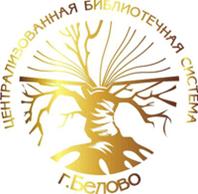 Целевая комплексная программа«PRO - пуск в профессию»по адаптации библиотекарей на 2018 годАвтор: Путинцева Е.П.,ведущий методистБелово2018Содержаниес.ВведениеЭффективность работы любой организации, в том числе и библиотеки во многом зависит от уровня квалификации и степени профессионализма сотрудников. Сегодня высокая квалификация, а также востребованность и успешность специалиста определяются не только и не столько обладанием базовым набором знаний, сколько готовностью постоянно дополнять его, получать и применять новые знания, умения, навыки, адаптировать уже полученные к изменяющимся условиям.Забота о профессиональном росте библиотечных кадров является одним из приоритетных направлений в работе с персоналом. Необходимо осознать важность процесса адаптации сотрудников.Адаптации персонала – это мероприятия, которые позволяют сотруднику быстрее стать полноценной частью коллектива и не испытывать тревоги по поводу своего нового окружения, новых обязанностей. Адаптация предусматривает установление таких отношений сотрудничества работника и коллектива, которые в наибольшей мере обеспечивают эффективный труд, удовлетворение материально-бытовых и духовных потребностей обеих сторон.Комплексный подход к организации работы с молодыми специалистами, а также планирование ее на перспективу являются основой успешной их адаптации, способствуют росту трудовой активности, повышению квалификации и профессионального мастерства.Реальной основой для дальнейшего профессионального и творческого роста библиотекарей могут стать: встречи с коллегами, семинары, практикумы, «круглые столы», лекции, консультации, показательные мероприятия, тренинги, экскурсии, мастер-классы, ситуационные игры по различным направлениям библиотечной работы, практические занятия, посещения библиотек по обмену опытом работы и творческими замыслами.Успешной ли будет профессиональная адаптация, зависит как от организации (ее заинтересованности в новом квалифицированном сотруднике), так и от сотрудника, от его желания и умения преподнести себя с профессиональной точки зрения. От эффективности методов адаптации зависит будущее библиотеки, в целом ЦБС, как культурного и информационного центра.Описание проблемы и обоснование необходимости ее решения программно-целевым методомВ библиотечной сфере в течение последних лет произошли некоторые изменения, которые послужили причиной возникновения ряда существенных проблем: проблема кадрового ресурса, проблема вхождения в профессию, проблема снижения уровня профессионализма в связи со стремительным развитием информационных технологий в библиотечном деле.На сегодняшний день в МУ «ЦБС г. Белово» профессиональную деятельность осуществляют 59 сотрудников, которые относятся к основному персоналу. Из них минимальный стаж работы в библиотеке от 0 до 3 лет имеют 4 сотрудника, от 3 до 10 лет - 14, свыше 10 лет - 41. Высшее образование - 38, из них библиотечное – 20, среднее профессиональное - 21, из них библиотечное – 11. По возрасту: до 30 лет – 3, от 30 до 55 – 43, от 55 и старше – 13.Опираясь на накопленный опыт и необходимость внедрения новшеств, созрела необходимость создания целевой комплексной программы. Разработка программы по адаптации «PRO - пуск в профессию» обусловлена тем, что качество деятельности библиотеки и ее собственное развитие во многом определяются возможностями ее сотрудников. Программа будет направлена на интегрирование сотрудников в кадровую и социальную структуру Централизованной библиотечной системы и достижение профессиональной компетентности.Мероприятия программы будут проходить для сотрудников: - у которых библиотечный стаж менее 3 лет; - не имеющих профильного образования; - имеющих перерыв в работе в библиотеке более 1.5 лет.Для успешной реализации программы, анализа эффективности мероприятий, исследований и мониторинга будет работать группа специалистов: директор ЦБС, специалист по кадрам, заведующие инновационно-методическим и информационно-библиографическим отделами, ведущие методисты.В рамках программы сотрудник получит полную информацию, необходимую для эффективной работы, для осваивания основных норм корпоративной культуры и правил поведения, для выстраивания системы взаимодействия с коллегами, для получения эффективной обратной связи.Получив базовые знания и навыки в организации и проведении информационно-библиотечного обслуживания, те сотрудники, которые пройдут курс занятий в рамках программы, смогут оперативно и качественно обслуживать пользователей, организовывать выставочное пространство, проводить культурно-досуговые мероприятия, работать в компьютерных программах, веб-сервисах.Программа адаптации сотрудников включает:внутреннее обучение (обучение на рабочем месте и в рамках программы адаптации);внешнее обучение (обучение в высших, средне-специальных учебных заведениях, учебных центрах);приглашение специалистов.Статистические данные о реализации Программы будут фиксироваться в табличной форме:Табл. 1- Основные показатели выполнения ПрограммыПаспортцелевой комплексной программы«PRO - пуск в профессию»СОДЕРЖАНИЕ ПРОГРАММЫ на 2018 годСМЕТАрасходов финансовых средств по программе «PRO – пуск в профессию» на 2018г.О_»_______ПриложениеПлан профессиональной переподготовки и повышения квалификации работников муниципального учреждения «Централизованная библиотечная система г.Белово»План составила специалист по кадрам								И. А. СтарцеваКРАЕВЕДЧЕСКАЯ ДЕЯТЕЛЬНОСТЬ БИБЛИОТЕКСПРАВОЧНО-БИБЛИОГРАФИЧЕСКАЯ И ИНФОРМАЦИОННАЯ ДЕЯТЕЛЬНОСТЬПОКАЗАТЕЛИ    ПЦПИМБА, ЭДД, Служба сервиса ЭБККАТАЛОГИЗАЦИЯПриложения №№7-15ПРИЛОЖЕНИЕНезависимая оценка качества МУ «Централизованная библиотечная система г. Белово» - 2018Уважаемый пользователь! Приглашаем оценить качество работы нашего учреждения.
Анкета анонимна.
Выберите один из вариантов - от 1 до 5.* Обязательно1. Оцените удовлетворенность качеством и полнотой информации о деятельности библиотеки на официальном сайте МУ "ЦБС г. Белово" http://belovo-lib.kmr.muzkult.ru/about *123452. Оцените доступность и актуальность информации о деятельности библиотеки, размещенной на ее информационных стендах *123453. Оцените комфортность условий для предоставления услуг *123454. Оцените доступность услуг для лиц с ограниченными возможностями здоровья *123455. Оцените доброжелательность, вежливость работников, обеспечивающих первичный контакт и информирование при вашем непосредственном обращении в библиотеку *123456. Оцените доброжелательность, вежливость библиотекарей, обеспечивающих непосредственное оказание услуги при вашем обращении в библиотеку *123457. Оцените доброжелательность и вежливость персонала библиотеки при использовании вами дистанционных форм взаимодействия (по телефону, электронной почте и т.д.) *123458. Оцените свою готовность рекомендовать библиотеку своим родственникам и знакомым *123459. Оцените удовлетворенность графиком работы библиотеки *1234510. Оцените удовлетворенность в целом условиями оказания услуг в библиотеке *12345ПриложениеУважаемый респондент!Просим Вас принять участие в опросе, посвященном оценке качества оказания муниципальных услуг в ________________ библиотеке.Пожалуйста, ответьте на предложенные в анкете вопросы. Для этого поставьте галочки напротив выбранных Вами ответов. Если ни один из представленных вариантов не совпадает с Вашей точкой зрения – запишите свой вариант в свободных строках.Отметьте, пожалуйста, какую из муниципальных услуг Вы получили (намереваетесь получить) в библиотеке:Доступ к каталогу;Доступ к полнотекстовым базам данных.Насколько вы удовлетворены уровнем обслуживания (дайте, пожалуйста, оценку по каждому пункту от 5 баллов до 1, где 5 – полностью удовлетворены; 1 – совсем не удовлетворены):Какие у Вас возникли трудности при получении муниципальной услуги? Чем Вы остались недовольны?________________________________________________________________________________________________________________________________________________________________________________________________трудностей, препятствий, жалоб нет;не могу сказать определенно.Сколько времени занял поиск необходимой информации?менее 15 минут;                   	30-60 минут;15-30 минут;                         	более 1 часаКак Вы оцениваете условия, в которых происходит оказание услуги (дайте, пожалуйста, оценку по каждому пункту от 5 баллов до 1, где 5 – полностью удовлетворены; 1 – совсем не удовлетворены):Насколько в целом вы удовлетворены результатом оказания муниципальной услуги (дайте, пожалуйста, оценку от 5 баллов до 1, где 5 – полностью удовлетворены; 1 – совсем не удовлетворены):В заключение просим сообщить некоторые сведения о себе:Ваш пол:муж.                                	жен.Ваш возраст:до 35;от 35 до 60лет;старше 60.Образование:неполное среднее;среднее;среднее специальное;высшее, незаконченное высшее.Вид занятий:работаю на государственном предприятии, в учреждении;работаю в коммерческой структуре;учусь;нахожусь на пенсии;временно не работаю, безработный(ая).Благодарим Вас за участие в опросе!Приложение«Знаете ли Вы свой край?»Коренные жители нашей области?а) телеуты, шорцы; б) эвенки, манси; в) печенеги, половцыЕдинственный город Кузбасса, в котором побывал Российский царь?________________В каком году была образована Кемеровская область в современных границах?а) 1942	        б) 1943 	  в) 1936Кем был обнаружен каменный уголь в районе нынешнего г. Кемерово?а) Михайло Волков 	б) Алексей Медведев     в) Михайло ЛомоносовКак раньше назывался город Кемерово?а) Дроздовск	б) Щегловск 	в) ДзержинскС какого района началась застройка г. Белово? _______________________В каком году рабочий поселок Белово стал городом?_______________________Самое распространенное дерево в нашей области? а) береза	     б) осина 	в) кедрНазовите реки, протекающие по городу Белово? ______________________________________________________________Село Беловского района, являющееся географическим центром Кемеровской области_______________________Минеральная вода нашей области?а) «Терсинка»       б) « Карачинская»	в) « Дупленская»Самый крупный город Кемеровской области?а) Кемерово            б) Новокузнецк      в) МеждуреченскГород, названный, как непроходимый лес _________________________Старинный город нашего края, славящийся деревянными резными украшениями домов_______________________________Космонавт-кузбассовец, который приезжал в Белово и посадил дерево на ул. Советской _____________________________Назовите  имена беловских писателей, которых вы знаете  _____________________________________________________________________________В каком городе стоит скульптура женщины, сидящей на лосе? _____________________________________Кто из беловских музыкантов является автором музыки гимна города Белово?_______________________________________________На базе каких предприятий эвакуированных  во время войны в Белово создан завод «Кузбассрадио»?  _______________________________________Немного о себе:пол____________  возраст ____________ образование ____________________ПриложениеАнкета «Что ты знаешь о выборах?»Дорогой друг! Центральная детская библиотека проводит правовое  исследование и просит тебя ответить на несколько вопросов. Нам очень важно знать твое мнение!1.Как Вы относитесь к выборам? Положительно Отрицательно Нейтрально  2.  «Каким документом регламентируется право выбора?»Конституцией РФКонвенция о правах ребенка3. «С какого возраста гражданин России может принимать участие в голосовании на выборах?».18 лет21 год14 лет4. «С какого возраста можно стать депутатом Государственной Думы Федерального Собрания Российской Федерации?»18 лет21 год35 лет5. Что на Ваш взгляд, нужно для того, чтобы повысить избирательную активность молодежи? Проводить больше встреч с кандидатами Привлекать студентов к избирательным компаниямВыдвигать молодых кандидатов с интересными программами6. «Какие два из перечисленных условий говорят о том, что человек не имеет право голосовать?»Признание его судом недееспособнымНахождение в местах лишения свободыДвойное гражданство7. «Считаете ли вы, что от предстоящих выборов зависит ваша судьба?»ДаНетНезнаю8.  Первые выборы для Вас станут ……..праздником обычным днем  не пойдете на нихБлагодарим за участие!Приложение«Знаешь ли ты свой край»Дорогой друг! Центральная детская библиотека проводит исследование и просит тебя ответить на несколько вопросов. Нам очень важно знать твое мнение!Продолжите фразу «Краеведение – ___________________________2. Интересуют ли вас знания о своем крае?ДаНет 3. В каком году образована Кемеровская область?1943 г.1954 г.Затрудняюсь ответить4. Что изображено на гербе нашей области??синий щит, березовые листья липа на пяти холмах ростки пшеницы, кирки, уголь и красная лента сталелитейный ковш затрудняюсь ответить 5.Какие достопримечательности нашего края вы посоветовали бы посетить гостям из других городов?Эйфелевая башняЗаповедник «Кузнецкий Алатау»«Томская Писаница» Липовый остров не знаю, что посоветовать в Кузбассе нет значимых достопримечательностей6. Кто из перечисленных земляков, по вашему мнению, прославил родной край?Алексей Леонов Аман Тулеев Маша Распутина Михайло Волков Юрий Гагарин  7. Где вы знакомитесь с информацией о крае?:в школе читаю в книгах узнаю от родителей в СМИ в Интернете 8.Всегда ли вы находите нужную информацию о Кемеровской области?__________________________________________________________________9. Я бы заинтересовался (лась) краеведением, если бы:Приложение«Ты и история родного города»Центральная детская библиотека проводит исследование и просит тебя ответить на несколько вопросов. Нам очень важно знать твое мнение!1. Какие здания, памятники или другие достопримечательности в нашем городе ты считаешь исторически уникальными?________________________________________________________________2. Что ты знаешь об истории создания памятника, достопримечательности?________________________________________________________________3. Есть ли у тебя любимое место, уголок, дом в городе, которые кажутся тебе необычайно красивыми?________________________________________________________________4. Знаешь ли ты какие-нибудь легенды нашего города?________________________________________________________________5. Что (кто) заставляет тебя обратиться к изучению истории Белово?________________________________________________________________6. Нужно ли, на твой взгляд, изучать историю родного города?________________________________________________________________Спасибо за внимание!ПриложениеНаблюдение: «Библиотекарь и читатель: точки соприкосновения»Уважаемый юный пользователь Центральной детской библиотеки!Предлагаем тебе принять участие в исследовательском методе –«наблюдение»с целью определения наиболее значимых функций в работе библиотекаря с читателем. Твоё мнение для нас очень важно!К участию приглашаются учащиеся 1-4 классов!библиотекарь →читатель→книги;библиотекарь →читатель→ книжные выставки;библиотекарь →читатель→ массовые мероприятия(включая: библиотечные конкурсы и акции)библиотекарь →читатель→ РДЧ (руководители детским чтением: родители, учителя)Укажи, пожалуйста, твой пол и класс (нужное подчеркнуть):- мужской                                                       - женский1 класс             2 класс                3 класс             4 классБлагодарим за участие!ПриложениеБлиц-опрос «Что читают молодые грамотеинцы?»Ваш любимый литературный жанр: (подчеркнуть) классическая литература ,стихи, средневековая литература, энциклопедии, историческая литература, детективы, фантастика, фэнтези, словари, ужасы, приключенческие романы Другое____________________________________________________________Ваша любимая книга?______________________________________________ Где вы берёте книги для чтения? (подчеркнуть) детская библиотека «Колмогоровская», школьная библиотека, домашняя библиотека ________________________________________________________«Чтение для тебя - это…» (подчеркнуть) отдых необходимость выполнения дом. заданий, способ найти ответы на важные вопросы, Затрудняюсь с ответом Приложение«Читаем книги о войне»Ребята, просим ответить вас на три вопроса анкеты!Какая книга о войне тобой прочитана и запомнилась (автор и название)?Какую книгу, из предложенных сегодня, ты читал? Понравилась?Какую книгу из обзора, проведенного сегодня, захотелось прочитать?Благодарим вас!Литература, используемая в ходе реализации проектаАлмазов, Б. Я иду искать / Б.Алмазов. - СПб.: Речь, 2015. – 160 с.Веркин, Э. Облачный полк / Э. Веркин. – М. : КомпасГид, 2012. – 296с. Внуков, Н. Наша восемнадцаятая осень: повесть / Н.Внуков; рис. В. Хвостова. – СПб.: Речь, 2015. – 208 с. – ил. – (Вот как это было). Глушко, М. Мадонна с пайковым хлебом / М.Глушко. - СПб.: Речь, 2015. – 320 с.Дубровин, В. В ожидании козы / В.Дубровин. - СПб.: Речь, 2015. – 256 с.Дубровин, В. Мальчишки в сорок первом: повесть / Виктор Дубровин; рис. В Вальцефера. – СПб.: Речь, 2016. – 224 с. : ил. – (Вот как это было).Ефимов, И. Таврический сад / И.Ефимов. – М. : Самокат, 2012. – 152 с.Клёпов, В. Тайна золотой долины / В.Клёпов. – СПб.: Речь, 2017. – 240 с.Колпакова, О. Полынная ёлка / О. Колпакова. – М. : КомпасГид, 2017. – 88с.Олефир, С. Когда я был маленьким, у нас была война. – С. Олефир. – М.: КомпасГид, 2017. – 152с.Радзиевская, С. Болотные робинзоны / С. Радзиевская. – СПб. : Речь, 2016. – 144с.Токмакова, И. Сосны шумят / И. Токмакова. - СПб.: Речь, 2015. – 48 с.Фонякова, Э. Хлеб той зимы / Э. Фонякова. - СПб.: Речь, 2017. – 224 с.Фролов, В. Что к чему / В.Фролов. - М. : Самокат, 2012. – 152 с.Черкашин, Г. Кукла / Г.Черкашин. - СПб.: Речь, 2016. – 40 с.Штрассер, Т. Волна / Т. Штрассер. - М. : Самокат, 2015. – 192 с.Яковлева, Ю. Дети ворона: 1938 год. Ленинградские сказки: Книга первая / Юлия Яковлева . – М.: Самокат, 2016. – 264 с. Яковлева, Ю.Краденый город: 1938 год. Ленинградские сказки: Книга вторая / Юлия Яковлева . – М.: Самокат, 2017. – 264 с. Яковлева, Ю.Жуки не плачут: 1938 год. Ленинградские сказки: Книга первая / Юлия Яковлева . – М.: Самокат, 2018. – 264 с. Цинберг, Т. Седьмая симфония / Т. Цинберг. – СПб.: Речь, 2015. – 144с.Приложение 16ФОНДЫИНФОРМАЦИОННЫЕ ТЕХНОЛОГИИКонтактная информация о территориальныхисполнительных органах и органах управления культуры муниципального образования Беловский городской округ3Контактная информация о Центральной городской библиотеке МУ «ЦБС г. Белово»4Библиотечная сеть муниципального образования Беловский городской округ5Персонал библиотек8Материально-техническая база ЦБС25Культурно-досуговая деятельность28Продвижение библиотек и библиотечных услуг. Рекламно-издательская деятельность40Краеведческая деятельность библиотек78Справочно-библиографическая и информационная деятельность92Информационно-правовое обслуживание114Каталогизация и оцифровка библиотечного фонда127Научно-исследовательская работа130Организационно-методическая деятельность142Документные фонды149Обслуживание инвалидов163Проектная и инновационная деятельность. Партнерство166Информационные технологии171Приложение №1 Тарификационный списокПриложение №2 Таблицы 6. Краеведческая деятельность библиотекПриложение №3 СБОПриложение №4 Показатели ПЦПИПриложение №5 МБА, ЭДД, Служба сервиса ЭБКПриложение №6 Каталогизация Приложение №7-15 АнкетыПриложение №16 Фонды Приложение №17 Информационные технологии№ п/пНаименование населенного пунктаКоличество жителейКоличество библиотекКоличество библиотекКоличество библиотекКоличество библиотекКоличество читателей (всего)% охвата населения Количество библиотечных пунктов № п/пНаименование населенного пунктаКоличество жителейуниверсальныедетскиеюношескиесельскиеКоличество читателей (всего)% охвата населения Количество библиотечных пунктов г. Белово72 5196225 2273517пгт. Бачатский 14 02914 300316пгт. Грамотеино12 271114 700386 пгт. Инской12 05813 200273пгт. Новый Городок14 785117 6135110Село Заречное5001Мкр-он улиц Телеут1 1181Деревня Грамотеино2370Всего127 5171040045 04036,444№ п/пБиблиотекаНаселенный пунктРежим работыКоличество ставок основного персоналаЧисло работников основного персонала000000БиблиотекиСетьФондыЧитателиКниговыдачаКадрыКадрыКадрыКадрыКомпьютерный паркБиблиотекиСетьФондыЧитателиКниговыдачавсегоВысш.Высш. библ.Сред. библ.Компьютерный паркЦентральные библиотекисубъектов ФедерацииМуниципальные публичные библиотеки (Мин. культуры РФ)14237 58845 040920 3635817211062Профсоюзные библиотекиМассовые библиотеки других ведомствВСЕГО МАССОВЫХ БИБЛИОТЕК14237 58845 040920 3635817211062Вузовские библиотеки3174323229553641421123Библиотеки средних специальных учебных заведений*51678732844104607630135Школьные библиотеки (в т.ч. гор/рай ОНО, дет. дома и т.п)232986511295019313023411521ВСЕГО БИБЛИОТЕК УЧЕБНЫХ ЗАВЕДЕНИЙ316408471808935137833912779Сельскохозяйственные библиотекиМедицинские библиотекиНаучно-технические библиотеки1635754633180923304ВСЕГО СПЕЦИАЛЬНЫХ БИБЛИОТЕК1635754633180923304Академические библиотеки РАНБиблиотеки научных учреждений других ведомствВСЕГО БИБЛИОТЕК НАУЧНЫХ УЧРЕЖДЕНИЙДругие библиотеки (религиозных конфессий, спец. библиотеки учреждений культуры и др.)313879444386431102ИТОГО49955 88968 2061 293 69797273717147Списочный состав работниковЧисло молодых специалистов*Обучающихся в ВУЗеОбучающихся в ВУЗеОбучающихся в среднем профессиональном учебном заведенииОбучающихся в среднем профессиональном учебном заведенииЧисло библ. работников пенсионеровЧисло ветеранов, в т.ч. неработающихЧисло вакансийЧисло сотрудников, имеющих звание «Заслуженный работник культуры»Списочный состав работниковЧисло молодых специалистов*Проф.Непроф.Проф.Непроф.Число библ. работников пенсионеровЧисло ветеранов, в т.ч. неработающихЧисло вакансийЧисло сотрудников, имеющих звание «Заслуженный работник культуры»8810200151800Библ. работниковИз них имеют образованиеИз них имеют образованиеИз них имеют образованиеИз них имеют образованиеИз них имеют образованиеВсего спец по культуре Из них имеют возраст (из гр. 1)  Из них имеют возраст (из гр. 1)  Из них имеют возраст (из гр. 1) Библ. работниковВысш.Высш. биб.Сред.профессиональноеСред. проф. биб.Общ. сред.Всего спец по культуредо 29летот 30 до 54 летот 55 лет и старше12345678910583821201003143915Число библиотечных работников ЦБСИз нихИз нихИз нихИз нихИз нихЧисло библиотечных работников ЦБС1 ставка0,75 ставки0,5 ставки0,25 ставкидругое 58580000№/пФИО, должность, год рождения Место работыМуниципальная награда (год, наименование)Областная награда(год, наименование)Федеральная награда(год, наименование)Аньчкова Лариса Михайловна,заведующая библиотекой, 16.07.1963Детская библиотека «Колмогоровская»г. Белово2018 год, Памятный адрес Администрации Беловского городского округа+премия2018 год, Благодарственное письмо Областного комитета по подготовке и проведению Дней защиты от экологической опасности в Кемеровской областиАньчкова Олеся Викторовна,ведущий библиотекарь, 20.10.1983Детская библиотека «Колмогоровская»г. Белово2018 год, Почетная грамота Администрации Беловского городского округа+премияПочетная грамота Администрации Беловского городского округа+премияВалиуллова Любовь Васильевна, заведующая библиотекой, 08.03.1965 г.Библиотека «Новогородская» г. Белово2018 год, Благодарственное письмо Областного комитета по подготовке и проведению Дней защиты от экологической опасности в Кемеровской области Ванина Елена Александровна, заведующая библиотекой, 06.08.1969 г.Библиотека «Новогородская» г. Белово2018 год, Благодарственное письмо Территориального Управления пгт Новый Городок Администрации Беловского городского округа+премияЗаворина Ирина Александровна, ведущий библиотекарь, 21.09.1963 г.Библиотека «Бачатская» г. Белово2018 год, Почетная грамота Администрации Беловского городского округа+премияЗемлянухина Анастасия Викторовна, ведущий библиотекарь30.12.1981 г.Центральная детская библиотека г. Белово2018 год, Благодарственное письмо Областного комитета по подготовке и проведению Дней защиты от экологической опасности в Кемеровской областиЗыкина Валентина Петровна, библиотекарь I категории, 24.08.1948 г.Центральная городская библиотека г. Белово2018 год, Почетная грамота Администрации Беловского городского округа+премияБлагодарственное письмо Администрации Беловского городского округа+премияКалинина Марина Александровна, заведующая библиотекой,16.11.1958 г.Библиотека семейного чтения «Инская» г. Белово2018 год,Благодарственное письмо Администрации Беловского городского округа + премия2018 год, Благодарственное письмоНБП «Кузбасские библиотеки»Кириллова Светлана Викторовна, заведующая информационно-библиографическим отделом,22.10.1966Центральная городская библиотека г. Белово2018 год, Благодарственное письмо Администрации Беловского городского округа+премия Юбилейная медаль Главы Беловского городского округа «80 лет Белово»+ премияСемухина Маргарита Анатольевна,ведущий библиотекарь,06.01.1970 г.Центральная детская библиотека г. Белово2018 год,Благодарственное письмо Управления культуры Администрации Беловского городского округа + премияУшакова Елена Геннадьевна, заведующая библиотекой,19.04.1970 г.Центральная детская библиотека г. Белово2018 год,Почетная грамота Совета народных депутатов Беловского городского округа + премияХазова Валентина Михайловна,ведущий библиотекарь,25.05.1975 г.Библиотека «8-го Марта»2018 год,Почетная грамота Управления культуры Администрации Беловского городского округа + премияЮрьева Татьяна Николаевна,Библиотекарь I категории,04.12.1968 г.Детская библиотека «Любознайка»2018 год,Благодарственное письмо Управления культуры Администрации Беловского городского округа + премияЮбилеи библиотекЮбилеи библиотекЮбилеи библиотекЮбилеи библиотек№ п.п.Наименование ЦБС,Центральной городской/районной библиотеки (согласно Уставу)ЮбилейДата образования1Муниципальное учреждение «Централизованная библиотечная система г. Белово» Детская библиотека «Колмогоровская» 50 лет13.05.1969№ п/пФИОМесто работыДолжностьУровень, место, время проведенияФорма и темаОценки и предложенияМочалова Е.В.Библиотека – центр современного чтениязаведующая библиотекойФедеральныйРоссия, г. Новосибирск, Государственное автономное учреждение культуры Новосибирской области «Новосибирская государственная областная научная библиотека» 07.04.2018-08.04.2018Мастер-класс по креативному письму «О чем мне писать?» от современной российской писательницы Марины Степновой (г. Москва)Мероприятие организовано на высочайшем уровне. Актуально, много взято в практикуМочалова Е. В. Библиотека – центр современного чтениязаведующая библиотекойФедеральныйРоссия, г. Москва07.06.2018-17.06.2018 Подведение итогов и награждение лауреатов VII Всероссийского конкурса библиотекарей «Время Гайдара»Организация на очень высоком уровне (занимаются специалисты маркетинговых компаний). Мочалова Е. В. Библиотека – центр современного чтениязаведующая библиотекойФедеральныйг. Новосибирск, ГПНТБ СО РАН, Государственное автономное учреждение культуры Новосибирской области «Новосибирская государственная областная научная библиотека»13.09.2018-15.09.2018Международный фестиваль «Книжная Сибирь»Очень насыщенная программа, работает несколько тематических секций, причем они пересекаются во времени, а хотелось бы посетить сразу несколько. Очень большой плюс состоит в том, что приглашаются писатели (Андрей Рубанов - в 2018 г.).Мочалова Е.В.Библиотека – центр современного чтениязаведующая библиотекойРегиональныйРоссия, г. Кемерово, ГУК «Кемеровская областная библиотека для детей и юношества»20.02.2018Заседание секции по обслуживанию пользователей по теме: «Формирование гражданско-патриотической позиции у пользователей библиотек»Заседание получило высокую оценку сотрудников. Организация на достойном уровне. Тема актуальна. Взяты в практику названия и формы мероприятий. Из 8-9 выступлений встречаются одинаковые формы работы. Рекомендовали бы проводить в форме круглого стола, живого обсуждения, говорить только о самых нужных и выигрышных мероприятиях. Путинцева Е.П.Центральная городская библиотекаведущий методистРегиональныйРоссия, г. Кемерово, ГУК «Кемеровская областная библиотека для детей и юношества»20.02.2018Заседание секции по обслуживанию пользователей по теме: «Формирование гражданско-патриотической позиции у пользователей библиотек»Заседание получило высокую оценку сотрудников. Организация на достойном уровне. Тема актуальна. Взяты в практику названия и формы мероприятий. Из 8-9 выступлений встречаются одинаковые формы работы. Рекомендовали бы проводить в форме круглого стола, живого обсуждения, говорить только о самых нужных и выигрышных мероприятиях. Савочкина Я. С.Центральная детская библиотекаведущий библиотекарьРегиональныйРоссия, г. Кемерово, ГУК «Кемеровская областная библиотека для детей и юношества»20.02.2018Заседание секции по обслуживанию пользователей по теме: «Формирование гражданско-патриотической позиции у пользователей библиотек»Заседание получило высокую оценку сотрудников. Организация на достойном уровне. Тема актуальна. Взяты в практику названия и формы мероприятий. Из 8-9 выступлений встречаются одинаковые формы работы. Рекомендовали бы проводить в форме круглого стола, живого обсуждения, говорить только о самых нужных и выигрышных мероприятиях. Свистунова Л.Н.Центральная городская библиотекаведущий методистРегиональныйРоссия, г. Кемерово, ГУК «Кемеровская областная библиотека для детей и юношества»20.02.2018Заседание секции по обслуживанию пользователей по теме: «Формирование гражданско-патриотической позиции у пользователей библиотек»Заседание получило высокую оценку сотрудников. Организация на достойном уровне. Тема актуальна. Взяты в практику названия и формы мероприятий. Из 8-9 выступлений встречаются одинаковые формы работы. Рекомендовали бы проводить в форме круглого стола, живого обсуждения, говорить только о самых нужных и выигрышных мероприятиях. Ачимова О.В.Библиотека «Новогородскаяведущий библиотекарьРегиональныйРоссия, г. Кемерово, ГУК «Кемеровский областной учебно-методический центр культуры и искусства»27.02.2018-28.02.2018Участие в курсах повышения квалификации по дополнительной профессиональной программе «Современные формы и методы работы библиотек. Фестиваль одного жанра: поэзия»Организация на высоком уровне, продумано всё от выставочных зон до индивидуальных консультаций. Наиболее понравившиеся выступления: С.С. Ткаченко «Современная поэзия: имена и направления», Г.И. Карпова,  Куликова Н.Н. «Популяризация поэзии: опыт библиотек России. Запомнилось оформление библиотечного пространства «Стихосушка» и участие в трафаретном рисовании «Ночь, улица, фонарь…».Посещение подобных результативных курсов способствуют применению на практике некоторых форм и методов работы.Кириллова С.В.Центральная городская библиотеказаведующая отделомРегиональныйРоссия, г. Кемерово, ГУК «Кемеровский областной учебно-методический центр культуры и искусства»27.02.2018-28.02.2018Участие в курсах повышения квалификации по дополнительной профессиональной программе «Современные формы и методы работы библиотек. Фестиваль одного жанра: поэзия»Организация на высоком уровне, продумано всё от выставочных зон до индивидуальных консультаций. Наиболее понравившиеся выступления: С.С. Ткаченко «Современная поэзия: имена и направления», Г.И. Карпова,  Куликова Н.Н. «Популяризация поэзии: опыт библиотек России. Запомнилось оформление библиотечного пространства «Стихосушка» и участие в трафаретном рисовании «Ночь, улица, фонарь…».Посещение подобных результативных курсов способствуют применению на практике некоторых форм и методов работы.Шишкина С.В.Центральная детская библиотекаведущий библиотекарьРегиональныйРоссия, г. Кемерово, ГУК «Кемеровский областной учебно-методический центр культуры и искусства»27.02.2018-28.02.2018Участие в курсах повышения квалификации по дополнительной профессиональной программе «Современные формы и методы работы библиотек. Фестиваль одного жанра: поэзия»Организация на высоком уровне, продумано всё от выставочных зон до индивидуальных консультаций. Наиболее понравившиеся выступления: С.С. Ткаченко «Современная поэзия: имена и направления», Г.И. Карпова,  Куликова Н.Н. «Популяризация поэзии: опыт библиотек России. Запомнилось оформление библиотечного пространства «Стихосушка» и участие в трафаретном рисовании «Ночь, улица, фонарь…».Посещение подобных результативных курсов способствуют применению на практике некоторых форм и методов работы.Чернова Е.А.МУ «ЦБС г. Белово»директорРегиональныйРоссия, г. Кемерово, ГУК «Кемеровский областной учебно-методический центр культуры и искусства» 03.03.2018Воркшоп «Фандрайзинг и мобилизация ресурсов в сфере культуры»Организация на очень высоком уровне. Много информации для того, чтобы взять в практикуСкрипкина С.В.Центральная городская библиотекаведущий юрисконсультРегиональныйРоссия, г. Кемерово, Администрация Кемеровской области15.03.2018Совещание по вопросам организации работы общественных помощников Уполномоченного по правам ребенка в Кемеровской областиПолучили полную информацию о сущности деятельности общественных помощников Уполномоченного по правам ребенка в КО, получили ответы на волнующие вопросы, особенно прав представителей на местах.Земляных И.Н.Библиотека «Бабанаковская»ведущий библиотекарьРегиональныйРоссия, г. Кемерово, ГУК «Кемеровская областная библиотека для детей и юношества»03.04.2018Ежегодное совещание заведующих детскими библиотеками и библиотечных специалистов, работающих с юношеством по теме «Библиотечное обслуживание детей и молодежи: новые требования и новые возможности»Понравился опыт муниципальных библиотек, онлайн доклад московской обл. гос. детской библиотеки, отмечен обзор «Мода на добро», презентация книги «Армас. Зона Надежды».Полезной была информация о примерах культурного волонтерстваПредставителя поискового спасательного отряд Лиза АлертПо теме совещания новые возможности библиотечного обслуживания раскрыты, а новые требования к библиотечному обслуживанию как то не прозвучали.Зятчина И.В.Центральная городская библиотекабиблиотекарь I категорииРегиональныйРоссия, г. Кемерово, ГУК «Кемеровская областная библиотека для детей и юношества»03.04.2018Ежегодное совещание заведующих детскими библиотеками и библиотечных специалистов, работающих с юношеством по теме «Библиотечное обслуживание детей и молодежи: новые требования и новые возможности»Понравился опыт муниципальных библиотек, онлайн доклад московской обл. гос. детской библиотеки, отмечен обзор «Мода на добро», презентация книги «Армас. Зона Надежды».Полезной была информация о примерах культурного волонтерстваПредставителя поискового спасательного отряд Лиза АлертПо теме совещания новые возможности библиотечного обслуживания раскрыты, а новые требования к библиотечному обслуживанию как то не прозвучали.Путинцева Е.П.Центральная городская библиотекаведущий методистРегиональныйРоссия, г. Кемерово, ГУК «Кемеровская областная библиотека для детей и юношества»03.04.2018Ежегодное совещание заведующих детскими библиотеками и библиотечных специалистов, работающих с юношеством по теме «Библиотечное обслуживание детей и молодежи: новые требования и новые возможности»Понравился опыт муниципальных библиотек, онлайн доклад московской обл. гос. детской библиотеки, отмечен обзор «Мода на добро», презентация книги «Армас. Зона Надежды».Полезной была информация о примерах культурного волонтерстваПредставителя поискового спасательного отряд Лиза АлертПо теме совещания новые возможности библиотечного обслуживания раскрыты, а новые требования к библиотечному обслуживанию как то не прозвучали.Ушакова Е.Г.Центральная детская библиотека заведующая библиотекойРегиональныйРоссия, г. Кемерово, ГУК «Кемеровская областная библиотека для детей и юношества»03.04.2018Ежегодное совещание заведующих детскими библиотеками и библиотечных специалистов, работающих с юношеством по теме «Библиотечное обслуживание детей и молодежи: новые требования и новые возможности»Понравился опыт муниципальных библиотек, онлайн доклад московской обл. гос. детской библиотеки, отмечен обзор «Мода на добро», презентация книги «Армас. Зона Надежды».Полезной была информация о примерах культурного волонтерстваПредставителя поискового спасательного отряд Лиза АлертПо теме совещания новые возможности библиотечного обслуживания раскрыты, а новые требования к библиотечному обслуживанию как то не прозвучали.Хромова Е.Г.Центральная городская библиотекаЗаведующий отделомРегиональныйРоссия, г. Кемерово, Администрация КО03.04.2018Конференция «Нормирование труда в учреждениях культуры. Алгоритм внедрения профстандартов»Хорошая организация. Прозвучали важные вопросы, докладывали специалисты своего дела. Многое взято в практику.Заводискер О. Ю.Центральная детская библиотекаведущий библиотекарьРегиональныйРоссия, г. Кемерово, Кемеровская областная библиотека для детей и юношества10.04.11.04.2018-Стажировка библиотечных специалистов на тему «Библиотечное обслуживание детей: новые тенденции и направления»Стажировка прошла успешно, получили много важной информацииСавочкина Я. С.Центральная детская библиотекаведущий библиотекарьРегиональныйРоссия, г. Кемерово, Кемеровская областная библиотека для детей и юношества10.04.11.04.2018-Стажировка библиотечных специалистов на тему «Библиотечное обслуживание детей: новые тенденции и направления»Стажировка прошла успешно, получили много важной информацииЧернова Е.А.МУ «ЦБС г. Белово»директорРегиональныйРоссия, г. Кемерово, ГБУК «Кемеровская областная научная библиотека им. В. Д. Федорова18.04.2018Ежегодное заседание Совета директоров государственных и муниципальных библиотек Кемеровской области по теме «Общедоступные библиотеки региона: оценка итогов 2017 года, основные проблемы и ориентиры развития»Прозвучали актуальные вопросы, приняты к сведению замечания по годовому отчету. Из выступлений территорий стало понятно, что больные вопросы характерны для многих библиотек КО. Даны ориентиры дальнейшего развития.Кочеводова В.В.Центральная городская библиотеказаведующая библиотекойРегиональныйРоссия, г. Кемерово, ГУК «Кемеровский областной учебно-методический центр культуры и искусства» 03.05.2018Областной семинар «Библиотека и книга как предмет фотоискусства»Прозвучала полезная информация от Куликовой Н.Н., Гук А.А. Даны полезные советы практического применения фотографии в библиотеке.Савочкина Я.С.Центральная детская библиотекаведущий библиотекарьРегиональныйРоссия, г. Кемерово, ГУК «Кемеровский областной учебно-методический центр культуры и искусства» 03.05.2018Областной семинар «Библиотека и книга как предмет фотоискусства»Прозвучала полезная информация от Куликовой Н.Н., Гук А.А. Даны полезные советы практического применения фотографии в библиотеке.Семухина М.А.Центральная детская библиотекаведущий библиотекарьРегиональныйРоссия, г. Кемерово, ГУК «Кемеровский областной учебно-методический центр культуры и искусства» 03.05.2018Областной семинар «Библиотека и книга как предмет фотоискусства»Прозвучала полезная информация от Куликовой Н.Н., Гук А.А. Даны полезные советы практического применения фотографии в библиотеке.Сафатова В.В.Центральная городская библиотекаЗаведующая отделом комплектования и обработки документовРегиональныйРоссия, г. Кемерово, ГБУК «Кемеровская областная научная библиотека им. В. Д. Федорова»29.05.2018Заседание секции научно-методической работы некоммерческого библиотечного партнерства «Кузбасские библиотеки»Хороший опыт работы представили специалисты КОБДЮ, были даны практические советы по организации работы с библиотечным фондом в соответствии с ФЗ №436Чернова Е.А.МУ «ЦБС г. Белово»директорРегиональныйРоссия, г. Кемерово, ГУК «Кемеровский областной учебно-методический центр культуры и искусства» 31.05.2018Областной семинар «Современное делопроизводствоМного полезной информации, регламентрировано.Аньчкова О.В.Детская библиотека «Колмогоровская»ведущий библиотекарьРегиональныйРоссия, г. Кемерово, ГУК «Кемеровская областная библиотека для детей и юношества»14.06.2018Заседание секции молодых библиотекарей «Креативные идеи молодых в библиотеке»Идея объединения молодых специалистов библиотек КО воспринимается хорошо. Была выдвинута идея по созданию страницы группы в социальной сети «ВК». Но далее дело идет слабо, страница практически не функционирует.Ждали от встречи большего, хочется продолжать совместно работать, но необходимо, чтобы это движение было профессионально возглавлено.Землянухина А.В.Центральная детская библиотекаведущий библиотекарьРегиональныйРоссия, г. Кемерово, ГУК «Кемеровская областная библиотека для детей и юношества»14.06.2018Заседание секции молодых библиотекарей «Креативные идеи молодых в библиотеке»Идея объединения молодых специалистов библиотек КО воспринимается хорошо. Была выдвинута идея по созданию страницы группы в социальной сети «ВК». Но далее дело идет слабо, страница практически не функционирует.Ждали от встречи большего, хочется продолжать совместно работать, но необходимо, чтобы это движение было профессионально возглавлено.Барабанова Любовь ЕвгеньевнаЦентральная городская библиотекаведущий библиографРегиональныйРоссия, г. Кемерово, ГПОУ «Кемеровский областной колледж культуры и искусств»27.06.2018-03.07.2018Вторая сессия профессиональной переподготовки по программе «Библиотековедение»Программа выстроена таким образом, чтобы решать практические вопросы. Очень много полезной информации. Хороший педагогический состав. Лишней информации не было. Хотелось бы получить более конкретную информацию по подготовке к публичному выступлению по защите своих работ.Путинцева Е.П.Центральная городская библиотекаведущий методистРегиональныйРоссия,  ЦБС Таштагольского муниципального района 25.09.2018-26.09.2018Ежегодное заседание Клуба деловых встреч методистов Кузбасса. Тема заседания «Обслуживание мультикультурного населения в библиотеках».Организация на высоком уровне, интересные экскурсии. Были предложены к обсуждению актуальные вопросы. В связи с тем, что участникам приходилось добираться издалека, некоторые вопросы остались без ответов.Савочкина Я. С.Центральная детская библиотекаведущий библиотекарьРегиональныйРоссия, г. Кемерово, ГУК «Кемеровская областная библиотека для детей и юношества»25.09.2018-26.09.2018Конференция «Будущее в котором жить»: формирование у детей и молодежи позитивного мировоззрения»Во время работы конференции организаторами применялись интересные формы работы в процессе которых, библиотекари, не получали готовые знания, а проектировали способы решения проблемы в условиях самостоятельного сравнения и анализа разных точек зрения во время дискуссий, тренингов, деловых игр.Нарыжнов С.Н.Центральная городская библиотекаведущий библиотекарьРегиональныйРоссия, г. Кемерово, ГПОУ «Кемеровский областной колледж культуры и искусств»01.10.2018-07.10.2018Профессиональная переподготовка по программе «Библиотековедение»Сильный педагогический состав, много полезной информацииХазова В.М.Библиотека «8-го Марта»ведущий библиотекарьРегиональныйРоссия, г. Кемерово, ГПОУ «Кемеровский областной колледж культуры и искусств»01.10.2018-07.10.2018Профессиональная переподготовка по программе «Библиотековедение»Сильный педагогический состав, много полезной информацииЩелкотунова И.Н.Детская библиотека – центр по проблемам детства и юношестваведущий библиотекарьРегиональныйРоссия, г. Кемерово, ГПОУ «Кемеровский областной колледж культуры и искусств»01.10.2018-07.10.2018Профессиональная переподготовка по программе «Библиотековедение»Сильный педагогический состав, много полезной информацииПочанкина Наталья ОлеговнаБиблиотека «Бачатская»библиотекарь I категорииРегиональныйРоссия, г. Кемерово, ГУК «Кемеровский областной учебно-методический центр культуры и искусства»15.10.2018-19.10.2018Курсы повышения квалификации по дополнительной профессиональной программе «Школа современного библиотекаря»Очень понравилась краеведческая часть – экскурсии, фотоматериал.В остальном  превалировала теория; по психологии было несколько полезных упражнений.Сизова Алена НиколаевнаБиблиотека семейного чтения «Инская»библиотекарьРегиональныйРоссия, г. Кемерово, ГУК «Кемеровский областной учебно-методический центр культуры и искусства»15.10.2018-19.10.2018Курсы повышения квалификации по дополнительной профессиональной программе «Школа современного библиотекаря»Очень понравилась краеведческая часть – экскурсии, фотоматериал.В остальном  превалировала теория; по психологии было несколько полезных упражнений.Щелкотунова И.Н.Детская библиотека – центр по проблемам детства и юношестваведущий библиотекарьРегиональныйРоссия, г. Кемерово, Кемеровская областная библиотека для детей и юношества13.11.2018-14.11.2018Межрегиональный этнофорум «Формирование культуры межнационального взаимодействия у детей и молодежи: роль библиотек»Показана обширная работа по работе с  представителями различных национальностей, рассмотрена литература по этой тематике. Гармонично было выступление Ольги Колпаковой, пишущей о проблемах межнационального взаимодействия. Были проведены тренинги, которые дали много идей для практической деятельности в данном направлении.Мочалова Е.В.Библиотека – центр современного чтениязаведующая библиотекойРегиональныйРоссия, г. Кемерово, Кемеровская областная библиотека для детей и юношества13.11.2018-14.11.2018Межрегиональный этнофорум «Формирование культуры межнационального взаимодействия у детей и молодежи: роль библиотек»Показана обширная работа по работе с  представителями различных национальностей, рассмотрена литература по этой тематике. Гармонично было выступление Ольги Колпаковой, пишущей о проблемах межнационального взаимодействия. Были проведены тренинги, которые дали много идей для практической деятельности в данном направлении.Землянухина А.В.Центральная детская библиотекаведущий библиотекарьРегиональныйРоссия, г. Кемерово, Кемеровская областная библиотека для детей и юношества13.11.2018-14.11.2018Межрегиональный этнофорум «Формирование культуры межнационального взаимодействия у детей и молодежи: роль библиотек»Показана обширная работа по работе с  представителями различных национальностей, рассмотрена литература по этой тематике. Гармонично было выступление Ольги Колпаковой, пишущей о проблемах межнационального взаимодействия. Были проведены тренинги, которые дали много идей для практической деятельности в данном направлении.Землянухина А.В.Еремина Е. Н.Центральная детская библиотекаведущий библиотекарьРегиональныйРоссия, г. Кемерово, ГБУК «Кемеровская областная научная библиотека им. В. Д. Федорова»19.11.2018Научно-практическая конференция «Василий Дмитриевич Федоров и поэты его круга», посвященная 100-летию со дня рождения поэта и Году Василия Дмитриевича Федорова в Кузбассе.Очень понравилось организация мероприятия, особенно то, что была возможность послушать и пообщаться  с поэтами. Обширный обмен опытом работы в области поэтического краеведения. Было представлено много наглядного материала.Землянухина А.В.Еремина Е. Н.Центральная городская библиотекабиблиотекарь I категорииРегиональныйРоссия, г. Кемерово, ГБУК «Кемеровская областная научная библиотека им. В. Д. Федорова»19.11.2018Научно-практическая конференция «Василий Дмитриевич Федоров и поэты его круга», посвященная 100-летию со дня рождения поэта и Году Василия Дмитриевича Федорова в Кузбассе.Очень понравилось организация мероприятия, особенно то, что была возможность послушать и пообщаться  с поэтами. Обширный обмен опытом работы в области поэтического краеведения. Было представлено много наглядного материала.Савочкина Я. С.Центральная детская библиотекаведущий библиотекарьРегиональныйРоссия, г. Кемерово, ГУК «Кемеровская областная библиотека для детей и юношества»27.11.2018Заседание секции по обслуживанию пользователей НБП «Кузбасские библиотеки» по теме заседания – «Читатель и библиотекарь: трудности перевода»Очень понравились доклады. Эффективно для практики участие в различных тренингах, представленных организаторамиЗемляных И.Н.Библиотека «Бабанаковская»ведущий библиотекарьРегиональныйРоссия, г. Кемерово, ГУК «Кемеровская областная библиотека для детей и юношества»27.11.2018Заседание секции по обслуживанию пользователей НБП «Кузбасские библиотеки» по теме заседания – «Читатель и библиотекарь: трудности перевода»Очень понравились доклады. Эффективно для практики участие в различных тренингах, представленных организаторамиФедорцова Л.В.Библиотека «Бачатская»библиотекарь I категорииРегиональныйРоссия, г. Кемерово, ГУК «Кемеровская областная библиотека для детей и юношества»27.11.2018Заседание секции по обслуживанию пользователей НБП «Кузбасские библиотеки» по теме заседания – «Читатель и библиотекарь: трудности перевода»Очень понравились доклады. Эффективно для практики участие в различных тренингах, представленных организаторамиАньчкова О. В.Детская библиотека «Колмогоровская»ведущий библиотекарьРегиональныйРоссия, г. Кемерово, ГУК «Кемеровский областной учебно-методический центр культуры и искусства»29.11.2018-30.11.2018Курсы повышения квалификации по дополнительной профессиональной программе «Современные формы и методы работы библиотек. Фестиваль одного жанра: драма»Раскрыты очень интересные формы и методы работы с детьми и молодежью. По итогам курсов возникли новые идеи, кое-что уже начало воплощаться в практику Зуева Л. А.Центральная детская библиотекабиблиотекарь I категорииРегиональныйРоссия, г. Кемерово, ГУК «Кемеровский областной учебно-методический центр культуры и искусства»29.11.2018-30.11.2018Курсы повышения квалификации по дополнительной профессиональной программе «Современные формы и методы работы библиотек. Фестиваль одного жанра: драма»Раскрыты очень интересные формы и методы работы с детьми и молодежью. По итогам курсов возникли новые идеи, кое-что уже начало воплощаться в практику Аньчкова Л.М.Детская библиотека «Колмогоровская»заведующая библиотекойРегиональныйРоссия, г. КемеровоАдминистрация КО14.12.2018Торжественное мероприятие по подведению итогов общероссийских Дней защиты от экологической опасности в Кемеровской областиХорошо организованное мероприятие, выдержанное по регламенту, яркие концертные номера. Валиуллова Л. В.Библиотека «Новогородская»заведующая библиотекой РегиональныйРоссия, г. КемеровоАдминистрация КО14.12.2018Торжественное мероприятие по подведению итогов общероссийских Дней защиты от экологической опасности в Кемеровской областиХорошо организованное мероприятие, выдержанное по регламенту, яркие концертные номера. Землянухина А.В.Центральная детская библиотекаведущий библиотекарьРегиональныйРоссия, г. КемеровоАдминистрация КО14.12.2018Торжественное мероприятие по подведению итогов общероссийских Дней защиты от экологической опасности в Кемеровской областиХорошо организованное мероприятие, выдержанное по регламенту, яркие концертные номера. Получено на комплектование фондовПолучено на комплектование фондовПолучено на комплектование фондовПолучено на приобретение оборудованияПолучено на приобретение оборудованияПолучено на приобретение оборудованияСумма субсидии из обл. бюджета на з/п (надбавка 2000 руб.)Сумма иных целевых субсидий из бюджетов других уровней*из фед. бюджетаиз обл. бюджетаиз мун. бюджетаиз фед. бюджетаиз обл. бюджетаиз мун. бюджетаСумма субсидии из обл. бюджета на з/п (надбавка 2000 руб.)Сумма иных целевых субсидий из бюджетов других уровней*0060,00049,72 504 300,00№п/пНаименование библиотекиВид ремонтаИсточник финансирования (тыс. руб.)Центральная детская библиотекаРемонт крыши библиотеки87,52(бюджет)Библиотека «Новогородская»Монтаж системы электроснабжения и электроосвещения108,2(бюджет)Центральная детская библиотекаМонтаж системы электроснабжения и электроосвещения427,1(бюджет)Центральная детская библиотека, Библиотека «8-го Марта»,  Библиотека «Инская»Ремонт и опрессовка системы отопления19,57(бюджет)Библиотека «Бачатская»Ремонт и опрессовка системы отопления7,03(бюджет)Заработано всего, руб.Предоставление доступа в Интернет, руб.Копирование документов, руб.Распечатка документов, руб.Проведение мероприятий руб.Другие, руб.442 900,0024 809,0038 040,0089 348,00133 995,00156 708,00№п\пПриобретения Сумма (руб.)1.Оплата туда60 522,002.Начисления на оплату труда18 278,003.Услуги связи84 529,004.Переосвидетельствование огнетушителей8 760,005.Содержание помещений19 490,006.Изготовление квитанционных книжек,  оплата услуг ГАРАНТ, интернет-фильтрация41 276,007.Призы4 265,008.Приобретение литературы для комплектования библиотечного фонда67 889,009.Приобретение огнетушителей, пылесоса34 490,0010.Приобретение компьютера19 499,0011.Другие приобретения основных средств (стремянка, мольберт и др.)6 932,0012.Канцелярские и хозяйственные товары, бибтехника76 970,00№ п.п.Наименование грантодателяНазвание проектаСумма гранта--Количество мероприятийТематикаГод добровольца (волонтера)142ТематикаПродвижение книги и чтения672ТематикаПатриотическое воспитание245ТематикаИнформационное просвещение325ТематикаКраеведческое просвещение 353ТематикаПропаганда спорта и ЗОЖ153ТематикаДуховно-нравственное, эстетическое воспитание129ТематикаЭкологическое просвещение 146ТематикаДругая 326ТематикаИтого 2491Форма проведенияВечера (литературные, музыкальные), балы, гостиные, утренники, посиделки, фестивали149Форма проведенияКонференции3Форма проведенияДиспуты, дискуссии19Форма проведенияОбзоры96Форма проведенияКнижные выставки226Форма проведенияИгровые, конкурсные формы (конкурсы, викторины, КВН, ринги, аукционы и др.)431Форма проведенияБеседы, часы, уроки, лекции, устные журналы1087Форма проведенияЭкскурсии (в том числе виртуальные)62Форма проведенияЧтения (Пушкинские, Чеховские, Торбоковские, Федоровские и т.д.)13Форма проведенияОбсуждения книг6Форма проведенияАкции 116Форма проведенияДругая 170Форма проведенияИтого 2378РекламаСоциальные сети2024РекламаСайт 296РекламаСМИ97РекламаДругая 332РекламаИтого 2749Обратная связьАнкетирование 9Обратная связьОпрос 194Обратная связьДругая 356Обратная связьИтого 559Кол-во клубовКол-во проведенных заседаний (занятий, встреч)Кол-во кружковКол-во проведенных заседаний (занятий, встреч)Другие объединенияКол-во проведенных заседаний (занятий, встреч)Всего12130227542Из общего количества:Из общего количества:Из общего количества:Из общего количества:Из общего количества:Из общего количества:Из общего количества:Историко-патриотические15Краеведческие22412Естественно-научные15Книголюбов120Литературные343226Художественно-искусствоведческиеДекоративно-прикладного творчества (вязание, макраме и т.д.)227Познавательно-развлекательные430Нравственно-эстетические18Библиотечные, профессиональные19Из общего количества:Из общего количества:Из общего количества:Из общего количества:Из общего количества:Из общего количества:Из общего количества:Социально-возрастных, всего12130227542из них:из них:из них:из них:из них:из них:из них:Смешанные 226Для ветеранов и пожилых людей442Женские18МужскиеМолодежные19Детские67722727Для людей с ограниченными возможностями жизнедеятельности13из нихиз нихиз нихиз нихиз нихиз нихиз нихдетскиевзрослые13смешанные**ТематикаФорма(программа\проект)Количество мероприятий, входящий в составСрок реализацииПродвижение книги и чтенияЦелевая комплексная программа «Book-ВО!яж»1742018 – 2020 ггПродвижение книги и чтенияПрограмма летнего чтения «Ключ от лета»192016 – 2019 гг.Продвижение книги и чтенияПрограмма «Библиотечный рюкзачок»242017-2020Продвижение книги и чтенияПрограмма«Лето книжное, будь со мной!»82017-2019Продвижение книги и чтенияПрограмма «PRO ЧТИ» 312013-2019Продвижение книги и чтенияПрограмма «Лето у книжной полки»172017-2019Продвижение книги и чтенияПрограмма «Школа радостного чтения»262016-2019Продвижение книги и чтенияКомплексная программа «Если с книжкой вышел в путь!»222016-2020Продвижение книги и чтенияПрограмма  «Через книгу – к добру и свету»132016-2018Патриотическое воспитаниеПрограмма «Мы - россияне!»172017-2018Патриотическое воспитаниеПроект «PRO историю»132017-2019Духовно-нравственное, эстетическое воспитаниеПрограмма «В защиту мира и добра»372008-2018Духовно-нравственное, эстетическое воспитаниеКомплексная программа «В мире музыки и красок!»102016-2020Духовно-нравственное, эстетическое воспитаниеПроект «BBC. Библиотечное благотворительное сотрудничество»1422018Экологическое просвещение Программа  «Соседи по планете»51998-2018Экологическое просвещение «Зеленое Чудо – Земля!»112016-2020Краеведческое просвещениеПрограмма «Наш Кузбасс»1342015 - 2018Краеведческое просвещениеЦелевая комплексная программа «Уголок моей Отчизны» 1022018 – 2020 Краеведческое просвещениеПрограмма «PRO Белово PRO Кузбасс»172014-2019Краеведческое просвещениеПрограмма «Я здесь расту и край мне этот дорог»102016-2018Краеведческое просвещениеПрограмма «Литературный Кузбасс»82017-2020Правовое просвещениеЦелевая комплексная программа «Гражданин и патриот»1202018 – 2020 Познавательно-развлекательное направление Программа «Встреча»82008-2018Информационное просвещениеЦелевая комплексная программа «ИнфоГраД»352018 – 2020 ггРазвитие дошкольниковЦелевая комплексная программа «Рюкзачок знаний»822018 – 2020 ггИТОГО25 программ1085 мероприятийЭлектронные ресурсы31База данных1Виртуальная книжная выставка3Электронная презентация10Интерактивная игра10Мультимедийный фильм3Интерактивный плакат1Интерактивный плейкаст1Открытка-плейкаст1Электронный справочник1В том числе краеведческих12Печатные издания146Периодические, продолжающиеся, сериальные 28Книжные9Памятка3Сборник стихов2Очерк3Биобиблиографический справочник1Буклеты:19Информационный материал6Советы родителям4Памятка 9Комплект закладок1В том числе краеведческих7Не периодические издания118Книжные издания18Биографический справочник1Бюллетень новых поступлений4Воспоминания1Дайджест2Информационный материал1Календарь 1Подпрограмма1Путеводитель3Сборник стихов3Фотоальбом1В том числе краеведческих7Листовые издания18Памятка 2Настенный календарь1Листовка-поздравление2Флаер 4В том числе краеведческих0Буклет41Информационный материал19Исторический экскурс1Памятка15Программа1Рекомендательный список5В том числе краеведческих7Карточные 30Благодарность3Благодарственное письмо3Визитка 2Грамота1Почётная грамота1Диплом13Календарь настольный3Наглядное пособие1Пригласительный билет1Приглашение1Удостоверене1В том числе краеведческих25Книжная закладка10Информационный материал2Памятка 8В том числе краеведческих4Издания других форм1Книжка-игрушка1В том числе краеведческих0Афиша (для размещения на сайте МУ «Централизованная библиотечная система г. Белово», портале Управления культуры Администрации Беловского городского округа, блоге и социальных сетях)21ВСЕГО198КРАЕВЕДЧЕСКИЕ62ИсточникКоличествопубликацийНаименование СМИМестная печать106102Беловский вестникМега Экспресс-ИНФОБеловский экспрессРегиональная печать3Наш дом - КузбассФедеральная печать-Телевидение226Радиотелевизионная компания «Омикс»	(РТК «Омикс»)ООО «Телерадиокомпания «ТВМ» (ТВМ)Радио-Интернет24211204299553Единое информационное пространство в сфере культуры (АИС ЕИПСК)Библиотечный портал Кемеровской областиПортал Администрации беловского городского округаСайт Управления культуры Администрации Беловского городского округаСайт МУ «ЦБС г. Белово»Сайт   «БиблиоТройка» Детской библиотеки «Колмогоровская» МУ   « ЦБС г. Белово»Официальный сайт МБОУ «Лицей №22 города Белово»№Количество статей сотрудников библиотек, опубликованных в печатиКоличество статей сотрудников библиотек, опубликованных в печатиКоличество статей сотрудников библиотек, опубликованных в печати№Местная печать(с указанием СМИ)Региональная (с указанием СМИ)Федеральная(с указанием СМИ)Беловский экспресс – 1Мега Экспресс - ИНФО – 9Наименование библиотекиАдрес блога, название соцсети,адрес страницыДата создания аккаунтаПериодичность размещения информацииКоличество друзей/ подписчиков, посещенийВид контента (новости, анонсы, отчеты, опросы и т.д.)ОтветственныйЦентральная городская библиотекаhttp://bibliosejshn.blogspot.ru/Блог «Библиосейшн»Ноябрь 20102-3 раза в месяц (ежемесячно)участников - 315 подписчиков -28посещений - 16891Анонсы и релизы проводимых мероприятий, выставок;Новые поступления инновационно-методического отдела;Опросы;Издательская продукция (полнотекстовая);Рекомендательные списки литературы;Информация о конкурсах различных уровней;Материалы в помощь повышения квалификации;Перечень электронных библиотекБиблиотечные сценарии;Видеоматериалы о библиотеке;Виртуальная справка;Профессиональная периодика (перечень, активные ссылки на сайт издания);Интересные и полезные ссылки.Хромова Е. Г., зав. отделомЦентральная городская библиотекаhttp://vk.com/id228940736Му-Цбс-Гбелово Интернет-Библиотекастраница29.01.20143-5 раз в неделюучастников – 383посещений2400НовостиФото и видео с мероприятийИнтересные ссылкиИнформация о конкурсахНовые поступленияЗятчина И. В.Центральная городская библиотекаhttp://ok.ru/страница Центральная городская библиотека20155-7 раз в неделюучастников 2772посещений3961НовостиФото и видео с мероприятийИнтересные ссылкиИнформация о конкурсахНовые поступленияКочеводова В. В.Центральная городская библиотекаКлуб любителей кино в г. Белово «Киношелест»http://ok.ru/group/52220840313002группа201310-15 раз в месяцучастников – 96,посещений -9282Пресс-релизыОбъявленияИнформация о фильмахТемы для обсужденияСтарцева И. А.ЦГБСтихи.руhttp://www.stihi.ru/avtor/klubsw20142014176 стиховстихиКириллова С. В.Центральная детская библиотекаБлог «Центральная детская библиотека г.Белово»https://cdbdeti.blogspot.com/2017 г.3-5 раз в неделюпосещений – 6,просмотров - 353Библиотечные новости, информация о важных датах и событияхБимбаловаМ.В.Центральная детская библиотекаСтраница «Центральная детская библиотека»http://ok.ru/profile/585631412502зарегистрирована 20.10.2013г. (создана новая после блокировки 27.08.2015 г.)2-3 раза в неделюдрузей – 2611посещений – 2892подписчиков - 156Онлайн – конкурсы;литературные новости; библиотечное видео, афиши;редактирование фотоальбомов;отчеты о прошедших мероприятиях;информация о важных датах и событияхУшакова Е.Г.Центральная детская библиотекаСтраница«Библиотечный пункт ЦДБ Белово»https://ok.ru/profile/52473638565023.02.2012г.2 раза в неделюдрузей - 876посещений – 1964подписчиков - 6Размещение фото с мероприятий, отчеты о проведенных мероприятиях, новости литературы и искусства, анонсы городских мероприятий и юбилейных дат.Семухина М.А.Центральная детская библиотекагруппа "Белово - уголок моей Отчизны!" http://ok.ru/group52803714285816С 15.08.2016 г. обновлена4 раза в неделюдрузей – 292посещений  – 1456подписчиков - 292Новости; видео,фотографии с мероприятий;отчеты о прошедших мероприятиях;информация о важных датах и событиях.Землянухина А.В.Центральная детская библиотекаСтраница «ИРЦ «Филипп'ОК»https://www.ok.ru/profile/58921864938925.08.2016г4 раза в неделюдрузей – 1144посещений – 1227,подписчиков - 45Размещение фото-отчетов о проведенных мероприятиях и индивидуальных занятий,добавление методических пособий для родителей, размещение объявлений ИРЦ «ФилиппОК»ЗаводискерО.Ю. Куприенко С.С.Центральная детская библиотекаГруппа «Мир права»https://vk.com/mirprava20005.09.2016г.Ежедневнодрузей -380посещений – 748подписчиков - 2новое в законодательстве РФ, опросы, конкурсы, регулярноепополнение 23 фотоальбомов: «Победная весна», «Азбука безопасности», «Электронное правительствоСавочкина Я.С.Центральная детская библиотекаСтраница http://vk.com/id249813690Группа http://vk.com/cdb_belovo2015 г.ежемесячнодрузей-1402;посещений-2432Новости и анонсы, фото и видео материалыПутинцева Е.П.Библиотека «Новогородская»«Одноклассники»https://ok.ru/biblioteka1.novygorodok01.08.2013 г.15-25 раз в месяцдрузей -5000 посещений -25779 Отчёты о проведённых библиотекой мероприятияхАнонсы городских мероприятийЗаметки к юбилеям писателейОбзоры книгМатериалы, направленные на популяризацию чтенияОпросыВалиуллова Л.В.ВКонтакте https://vk.com/id379638909август 201615-25 раз в месяцдрузей -2397 посещений- 3516 Отчёты о проведённых библиотекой мероприятияхАнонсы городских мероприятийЗаметки к юбилеям писателейОбзоры книгМатериалы, направленные на популяризацию чтенияОпросыВалиуллова Л.В.Библиотека БабанаковскаяОдноклассники https://ok.ru/Апрель 2017 гПо мере накопления информациидрузей - 230, посещений - 80.Новости,анонсыУткина В.Ю.Детская библиотека «Колмогоровская»Одноклассникиhttps://ok.ru/profile/558324037708«Детская библиотека №3 Колмогоры»10.12. 2013 г.По мере накопления материала (~25-30 раз в месяц)друзей -907посещений - 5934Фотоотчеты о работе библиотеки, поздравления с текущими праздниками,размещение графиков работы, анонсов предстоящих мероприятий, продвижение как поступившей, так и набирающей популярность (по отзывам) литературы.Аньчкова О.В.Детская библиотека «Колмогоровская»ВКhttps://vk.com/id446891639 «Библиотека Колмогоровская»12.09.17По мере накопления материала (~25-30 раз в месяц)друзей 497  посещений - 2869Фотоотчеты о работе библиотеки с пользователями юношеского возраста, поздравления с текущими праздниками, датами,размещение графиков работы, продвижение популярной, молодежной литературы.Аньчкова О.В.Библиотека–центр по проблемам детства и юношества №7Соцсеть «Одноклассники»https://ok.ru/profile/576916877869Январь 2014По мере поступления информации(16 раз в месяц)друзей – 1885посещений -1030 Анонсы, положения конкурсов, фотоальбомы (выставки, массовые мероприятия), электронные продукты…Гаврильченко И.Л.ВКонтактеhttps://vk.com/detbiblio7Январь 2015По мере поступления информации: (16 раз в месяц)друзей – 606.посещений -349Анонсы, положения конкурсов, фотоальбомы (выставки, массовые мероприятия), электронные продуктыГаврильченко И.Л.Библиотека – центр современного чтенияhttps://ok.ruОдноклассники PRO ЧТИ201515 раз в месяцдрузей -3350  посещений - 7618 О новых книгах, о литературных премиях, событиях, связанных с книгой, анонсы культурных мероприятий.Мочалова Е.В.https://vk.com/public86530102В контакте, группа PRO ЧТИ201515 раз в месяцдрузей - 137  посещений -1170АнонсыОбзорырецензииМочалова Е.В.ВКСтраница Библиотека Й-микрорайонhttps://vk.com/id4400939852018 год15 раз в месяцдрузей 1075посещений - 2472Об издательствах, книгах-новинках, интересное о писателях, стихотворения на темуInstagramhttps://www.instagram.com/pro4tiknigu/201815 раз в месяцдрузей -410посещений - 1327Собственные рецензии на прочитанные книги, имеющиеся в фонде библиотеки, а также интересная информация о писателях, встречах с ними. Об участие в акциях, конкурсах, жюриБиблиотека семейного чтения «Инская»ОдноклассникиБиблиотека семейного чтенияhttp://ok.ru/profile/57586712502115.11.2013 г.Ежедневнодрузей 2100посещений 2243Информирование: массовое, групповое; размещение и своевременное обновление материалов о работе библиотеки; создание и обновление фотоальбомов: «Мероприятия», «Книжные выставки», «Книжные новинки» «Книги-юбиляры», «Поэзия В.Федоров», «В.Устьянцев».Теницкая О.В,Библиотека семейного чтения «Инская»В контактеБиблиотека пгт -  Инскойhttp://vk.com/id23596015125.12.2013 г.3-4 раза в неделюдрузей 1064, посещений - 829 Информирование: массовое, групповое; размещение и своевременное обновление материалов о работе библиотеки; создание и обновление фотоальбомов: «ММ - 2017», «KV - 2017», «День рождения писателя» «В.Устьянцев»Сизова А.Н.Наименование ЦБСАдрес сайтаНаличие версии для слабовидящихНаличие обратной связи с пользователемКоличество посещенийВид контента (новости, анонсы, отчеты, опросы и т.д.)Виртуальные услуги и сервисы на сайтеМУ «ЦБС г. Белово»http://belovo-lib.kmr.muzkult.ru/about В наличииВ наличии42911Официальные документы, краеведческие документы, новости, анонсы, опросы, электронный каталог, виртуальная книжная полкаВиртуальная приёмная, ЭДД, запись он-лайн, продление он-лайн, задать вопрос, личный кабинетМУ «ЦБС г. Белово»Детская библиотека «Колмогоровская»http://www.bibliotroika.ru   «БиблиоТройка»В наличииВ наличии26101Отчеты о проведенных мероприятиях, фотоотчеты, графики работы, анонсы, положения о проводимых конкурсах, обновление раздела Новинки-2017 поступившей литературой.-Электронный каталог- On-line обслуживание (продление, бронирование книг, виртуальная справка)Наименование web-ресурсаКоличество информационных сообщений в 2017 г. (анонсы, пресс-релизы, отчеты, посты и др.)Официальный сайт ЦБС114Библиотечный портал Кемеровской области50Аккаунты в социальных сетях3460Другие профессиональные информационные ресурсы (сайт управления культуры, АИС «Единой информационное пространство в сфере культуры», Культура Кузбасса и т.д.)17Развлекательные сайты, информационные порталы, поисковые платформы и т.п. (например, информационный городской портал, Афиша.Яндекс и др.)35Стихи. ру176№Название каталога/картотекиГод созданияОбъём Влито карточек/БЗРедактированиеРедактирование№Название каталога/картотекиГод созданияОбъём Влито карточек/БЗВведение новых рубрик/раздел.Исключение карточек/БЗЭлектронныеЭлектронныеЭлектронныеЭлектронныеЭлектронныеЭлектронныеЭлектронныеЭлектронный каталог (ЦГБ)20146778528300База данных «Методическая картотека» (ЦДБ)20161224600База данных «О писателях и их творчестве» (ЦДБ)2015144040База данных «Систематическая картотека статей» (ЦДБ)201640380Краеведческая база данных «Краеведческое ассорти» (ЦДБ)2017616351База данных «Поколение победителей»20174940130000База данных«Систематическаякартотека статей»(ЦГБ)2015198348000Картотека «Фонд ИМО» (ЦГБ)201645810000Картотекаметодическихматериалов (ЦГБ)201124450Выделение из общей картотеки ИМО0Картотека сценарных материалов (ЦГБ)201183780Выделение из общей картотеки ИМО0База данных «Методическая картотека» (ЦГБ)2016Формы и направления работы библиотеки (служебная) (Библиотека «Новогородская»)20171033120Служебная картотека «Мой город»2016131 - Грамотеино0Общее количество каталогов и картотек в фонде ЦБС: 13 ед.Общее количество каталогов и картотек в фонде ЦБС: 13 ед.Общее количество каталогов и картотек в фонде ЦБС: 13 ед.Общее количество каталогов и картотек в фонде ЦБС: 13 ед.Общее количество каталогов и картотек в фонде ЦБС: 13 ед.Общее количество каталогов и картотек в фонде ЦБС: 13 ед.Общее количество каталогов и картотек в фонде ЦБС: 13 ед.КарточныеКарточныеКарточныеКарточныеКарточныеКарточныеКарточные«Азбука закона и права» (ЦДБ)2008г.3315«Алфавитный каталог» (ЦДБ)195029053953Алфавитный каталог (ЦГБ)194774493148601993Систематический каталог (ЦГБ)195719311Законс. в 2015 г.00Краеведческая СКС  (ЦГБ)1973193842510239«Детское чтение для сердца и разума» (ЦДБ)2007800«Для вас, родители» (ЦДБ)19953855«Картотека персоналий»(литературоведение) (ЦДБ)19764200«Картотека стихов» (ЦДБ)19801150«Картотека цитат и названий» (ЦДБ)19801350«Каталог заглавий художественной литературы» (ЦДБ)19803100«Краеведческая картотека» (ЦДБ)1995340«Кузнецкая акварель» (ЦДБ)201348932«Люблю готовить» (ЦДБ)20068020«Методическая картотека» (ЦДБ)19767800«Настя и Никита»201260«Правовая копилка семьи» (ЦДБ)2008г.196«Родословная вещей» (ЦДБ)1996350«Рукотворное чудо» (ЦДБ)1996280«Секреты профессии от а до я» (ЦДБ)201550«Систематическая картотека статей» (ЦДБ)19763100«Шпаргалка для любознательных» (ЦДБ)200780Алфавитный каталог (Библиотека «Новогородская»)19571675011900Систематический каталог  (Библиотека «Новогородская»)195719311Законс.  в сентябре 201500Систематическая картотека статей (Библиотека «Новогородская»)1964205261200Алфавитный указатель к Систематической картотеке статей (Библиотека «Новогородская»)1992993000Краеведческая систематическая картотека статей (Библиотека «Новогородская»)196457427300Картотека сценариев  (Библиотека «Новогородская»)19981856400Алфавитный каталог (Библиотека «Бабанаковская»)197323920220Систематическая картотека статей (детский отдел) (Библиотека «Бабанаковская»)1994100757Картотека сценариев  (Библиотека «Бабанаковская»)1994239040Краеведческая картотека (Библиотека «Бабанаковская»)1975211515«Издания библиотеки 2018 г» (ДБ «Колмогоровская»)201822Краеведческая картотека «Кузбасс» (ДБ «Колмогоровская»)2000824Краеведческая картотека «Белово» (ДБ «Колмогоровская»)1998452Алфавитный каталог (Библиотека «Бачатская»)197213326185--Алфавитный каталог (детский отдел) (Библиотека «Бачатская»)19751315782-77Краеведческая картотека (Библиотека 8-го Марта)201046040000Картотека стихотворений (Библиотека 8-го Марта)2007204000Картотека сценариев "Давай устроим праздник" (Библиотека 8-го Марта)1999250000Краеведческая систематическая картотека (ДБ – центр)200948625Краеведческая картотека «Край мой – гордость моя» (ДБ – центр)201019712Алфавитный каталог (Библиотека-центр современного чтения)1980876301537Систематическая картотека статей (Библиотека-центр современного чтения)1980122002727Систематический каталог  (Библиотека-центр современного чтения)198011200Законс.  в 2015 г.Краеведческая картотека (Библиотека-центр современного чтения)1998700015Алфавитный каталог (Библиотека семейного чтения «Инская»)1963955328863Краеведческая картотека (Библиотека семейного чтения «Инская»)1980139409Систематическая картотека статей (Библиотека семейного чтения «Инская»)1995480Алфавитный каталог (Библиотека «Чертинская»)200182210Алфавитная картотека заглавий художественных произведений (Библиотека «Чертинская»)199455110Краеведческая картотека (Библиотека «Чертинская»)201440229Картотека стихов199872324Систематическая картотека статей (Библиотека «Чертинская»)200543770Краеведческая картотека (Библиотека - информационный центр по вопросам культуры)20107454622Систематическая картотека статей (Библиотека - информационный центр по вопросам культуры)20082642125Тематическая картотека статей  «В помощь руководителю учреждения культуры» (Библиотека - информационный центр по вопросам культуры)2010134011Общее количество каталогов и картотек в фонде ЦБС: 70 ед.Общее количество каталогов и картотек в фонде ЦБС: 70 ед.Общее количество каталогов и картотек в фонде ЦБС: 70 ед.Общее количество каталогов и картотек в фонде ЦБС: 70 ед.Общее количество каталогов и картотек в фонде ЦБС: 70 ед.Общее количество каталогов и картотек в фонде ЦБС: 70 ед.Общее количество каталогов и картотек в фонде ЦБС: 70 ед.№Наиболее востребованныеНовые ЭлектронныеЭлектронныеЭлектронныеПапка накопитель для служебного пользования  «сценарии»«Краеведение» (Библиотека «Новогородская»)«Для детских развивающих мероприятий» (Библиотека «Новогородская»)«Сценарии мероприятий» (Библиотека «Новогородская»)«Детское чтение» (Библиотека «Новогородская»)«Соцсети» (материалы для публикации) (Библиотека «Новогородская»)Сценарии мероприятий для детей (Библиотека - информационный центр по вопросам культуры)Сценарии мероприятий для детей (Библиотека - информационный центр по вопросам культуры)Сценарии мероприятий для юношества и молодежи (Библиотека - информационный центр по вопросам культуры)Семейные праздники (Библиотека - информационный центр по вопросам культуры)Общее количество папок в фонде библиотеки: 12 ед.Общее количество папок в фонде библиотеки: 12 ед.Общее количество папок в фонде библиотеки: 12 ед.ТрадиционныеТрадиционныеТрадиционные«Белово – мой город родной» (ЦДБ)«Великий подвиг ваш история хранит» (ЦДБ)«Кузбасс-  жемчужина Сибири» (ЦДБ)«Новое  в Федеральном законодательстве» (ЦДБ)«Поэтическая тетрадь беловчан» (ЦДБ)«Федеральные законы» (ЦДБ)«Чудеса Кузбасса» (ЦДБ)«Экология Кузбасса» (ЦДБ)«Это главное слово -  семья» (ЦДБ)«Поэты и писатели Кузбасса» (Библиотека «Новогородская»)«Экология Кузбасса»  (Библиотека «Новогородская»)«Улицы поселка Бабанаково» (Библиотека «Бабанаковская»)«Поэзия г.Белово» (Библиотека 8-го Марта)«Мой город» (Библиотека 8-го Марта)«По страницам истории Кузбасса» (Библиотека 8-го Марта)«Литературоведение» (Библиотека 8-го Марта)«Экология Кузбасса» (ДБ – центр)«А.И. Курицын» (ДБ – центр)«Летопись библиотеки» (ДБ – центр)«Большая история маленького народа» (ДБ – центр)Кузбасс-литература (Библиотека-центр современного чтения)Кузбасс-культура (Библиотека-центр современного чтения)Белово –люди (Библиотека-центр современного чтения)Белово – статистика (Библиотека-центр современного чтения)Литературоведение (Библиотека-центр современного чтения)Праздники (Библиотека-центр современного чтения)Писатели Кузбасса (Библиотека «Чертинская»)Курицын А. (Библиотека «Чертинская»)Пархаев (Библиотека «Чертинская»)Таргаев Л. (Библиотека «Чертинская»)«Грамотеино» (Библиотека  «ГРАМОТеинскАя»)Город Белово (Библиотека - информационный центр по вопросам культуры)Мероприятия по экологии для детей и юношества (Библиотека - информационный центр по вопросам культуры)Литературные вечера (Библиотека - информационный центр по вопросам культуры)Мероприятия по Году добровольца (Библиотека - информационный центр по вопросам культуры)«Наши любимые художники» ( Детская библиотека «Любознайка»)«Художники мира» ( Детская библиотека «Любознайка»)«Художники России» ( Детская библиотека «Любознайка»)«Ботаника, зоология» ( Детская библиотека «Любознайка»)«Наука о Земле» ( Детская библиотека «Любознайка»)«Золотые руки» ( Детская библиотека «Любознайка»)«Школа безопасности»( Детская библиотека «Любознайка»)«Головоломки, игры, затеи»( Детская библиотека «Любознайка»)«Сценарии» ( Детская библиотека «Любознайка»)«Это интересно»( Детская библиотека «Любознайка»)«Советы родителям»( Детская библиотека «Любознайка»)«Психология, игры, тесты»( Детская библиотека «Любознайка»)«Детские писатели»( Детская библиотека «Любознайка»)«История книги»( Детская библиотека «Любознайка»)«С новым годом»( Детская библиотека «Любознайка»)Общее количество папок в фонде ЦБС: 218 ед.Общее количество папок в фонде ЦБС: 218 ед.Общее количество папок в фонде ЦБС: 218 ед.Таблица 7.1 - Результаты справочно-библиографического обслуживания20172018201720181СПРАВКИадресные2188322797СПРАВКИтематические1933219008СПРАВКИуточняющие45134100СПРАВКИфактографические46244872СПРАВКИпереадресование*3513ИТОГО справок 5035250777КОНСУЛЬТАЦИИбиблиографическая75196609КОНСУЛЬТАЦИИориентирующая72108030КОНСУЛЬТАЦИИвспомогательно-техническая30862736КОНСУЛЬТАЦИИфакультативная728346КОНСУЛЬТАЦИИметодическая697463КОНСУЛЬТАЦИИсправочно-правовые4111176Итого консультаций1965119360ИТОГО справок и консультаций7000370137ОТКАЗЫ00из общего количества справок и консультацийкраеведческие43834251 удаленным пользователям44734412 пользователям до 30 лет2386325126Таблица 7.2 - ИнформированиеТаблица 7.2 - ИнформированиеТаблица 7.2 - ИнформированиеТаблица 7.2 - ИнформированиеОтчетный периодКоличество тем постоянно действующих запросовКоличество абонентов  Количество абонентов  Отчетный периодКоличество тем постоянно действующих запросовиндивидуального информированиягруппового информирования201718012940201817411932Таблица 7.3 - Выпуск библиографической продукцииТаблица 7.3 - Выпуск библиографической продукцииНаименование20172018Библиографических пособий (кол-во названий), всего3689из них в электронной форме129Тематических списков, сигнальных оповещений (кол-во названий)0176Таблица 7.4 - Выдача документов и копий по МБА, ЭДД, через Службу сервиса ЭБКТаблица 7.4 - Выдача документов и копий по МБА, ЭДД, через Службу сервиса ЭБКТаблица 7.4 - Выдача документов и копий по МБА, ЭДД, через Службу сервиса ЭБКТаблица 7.4 - Выдача документов и копий по МБА, ЭДД, через Службу сервиса ЭБКТаблица 7.4 - Выдача документов и копий по МБА, ЭДД, через Службу сервиса ЭБКТаблица 7.4 - Выдача документов и копий по МБА, ЭДД, через Службу сервиса ЭБКВид обслуживанияСделано запросов из данной библиотеки/ЦБС Сделано запросов из данной библиотеки/ЦБС Получено документов / копий из других библиотекПолучено документов / копий из других библиотекПолучено запросов в данную библиотеку / ЦБС**Получено запросов в данную библиотеку / ЦБС**Получено запросов в данную библиотеку / ЦБС**Выдано документов / копий из фонда данной библиотеки / ЦБС**ОтказыЧисло зарегистрированных пользователей*Вид обслуживанияЦБСЦБЦБСЦБПолучено запросов в данную библиотеку / ЦБС**Получено запросов в данную библиотеку / ЦБС**Получено запросов в данную библиотеку / ЦБС**Выдано документов / копий из фонда данной библиотеки / ЦБС**ОтказыЧисло зарегистрированных пользователей*МБА3333111103ЭДД  0000000000Служба сервиса ЭБК663939хххх06Таблица 7.5 - Служба сервиса ЭБКТаблица 7.5 - Служба сервиса ЭБКВид обслуживанияСделано запросовПолучено копий документовКоличество отказовЧисло зарегистрированный пользователейЗапрос на копию документа330Тематический полнотекстовый запрос33606Тематический библиографический запрос000Всего63906Таблица 7.6 - Внестационарное обслуживаниеТаблица 7.6 - Внестационарное обслуживаниеФормы ВСООбщее кол-воКниговыдача (кол-во экз.)Посещенияпередвижные библиотекихххбиблиотечные пункты376035620194книгоношество353212189коллективные абонементыхххвыездные читальные залыххх "Библиотечный рюкзачок" 8720600Всего806428820983Таблица 7.7 - Выставочная деятельностьТаблица 7.7 - Выставочная деятельностьНазвание выставкиКол-во полученных экз.КниговыдачаПосещенияхххх№п\пАдрес,телефон, факс библиотекиНаименование библиотекиДата открытия отделаСправочно-правовые системы и фирмы поставщикиРежим работы отдела Сотрудники (ФИО, должность, е-mail, скайп)652600, Кемеровская обл., г.Белово, ул. Юности, 208(384-52)2-60-42www.belovolib.rucpi.cgb.mail.ruЦентральная городская библиотека (ЦГБ)2009Гарант (на коммерческой основе)КонсультантПлюс (на безвозмездной основе)Понедельник - пятница(с 10.00 до 18.00)Суббота - выходнойПоследний четверг месяца -санитарный деньВоскресенье – (10-17)Скрипкина С. В., ведущий юрисконсультwww.belovolib.rucpi.cgb@mail.ru 652612Кемеровская область,г. Белово,Ленина,57Тел. 8 (384-52) 9-27-34 Центральная детская библиотека (ЦДБ)1 июня 2006 г.-Понедельник - пятница(с 10.00 до 18.00)Суббота - выходнойСавочкина Яна Сергеевна – ведущий библиотекарь ЦПИE-mail: belovocdbdeti@mail.ru№Наименование базы данныхАБИС (Моя библиотека, Ирбис, Liber, MarcSQL) или др. платформаВид доступа (локальный, удаленный, комбинированный)Число БЗДата последнего обновленияОрганизационные документы (положение, паспорт и др.)1234567База данных «Методическая картотека»cоздана в программе МО Access 2007инсталлированная122412.12.2018паспортБаза данных «О писателях и их творчестве»cоздана в программе МО Access 2007инсталлированная144012.12.2017паспортБаза данных «Систематическая картотека статей»  (ЦДБ)cоздана в программе МО Access 2007инсталлированная40312.12.2017паспортБаза данных «Систематическая картотека статей»  (ЦГБ)cоздана в программе МО Access 2007инсталлированная198325.12.2018паспортКраеведческая база данных «Краеведческое ассорти»cоздана в программе МО Access 2007инсталлированная61608.12.2018паспорт№Наименование библиотекиДата подключенияЧисло ПККанал связи (скорость передачи данных)0000N п/пПоказательМаксимальная величинаЗначимость показателяЗначение показателя с учетом его значимости1.Критерий «Открытость и доступность информации об организации культуры»Критерий «Открытость и доступность информации об организации культуры»Критерий «Открытость и доступность информации об организации культуры»Критерий «Открытость и доступность информации об организации культуры»1.1.Соответствие информации о деятельности организации, размещенной на общедоступных информационных ресурсах, перечню информации и требованиям к ней, установленным нормативными правовыми актами:- на информационных стендах в помещении организации,- на официальном сайте организации в информационно-телекоммуникационной сети «Интернет».100 баллов30%30 балловБаллы Вашего учреждения 75 баллов30%23 балла1.2.Обеспечение на официальном сайте организации наличия и функционирования дистанционных способов обратной связи и взаимодействия с получателями услуг:- телефона,- электронной почты,- электронных сервисов (форма для подачи электронного обращения/жалобы/предложения; раздел «Часто задаваемые вопросы»; получение консультации по оказываемым услугам и пр.);- обеспечение технической возможности выражения получателем услуг мнения о качестве оказания услуг (наличие анкеты для опроса граждан или гиперссылки на нее)100 баллов30%30 балловБаллы Вашего учреждения100 баллов30%30 баллов1.3Доля получателей услуг, удовлетворенных открытостью, полнотой и доступностью информации о деятельности организации, размещенной на информационных стендах, на сайте в информационно-телекоммуникационной сети «Интернет» (в % от общего числа опрошенных получателей услуг)100 баллов40%40 балловБаллы Вашего учреждения83 балла40%33 баллаИтогоИтогоИтого100%100 балловБаллы Вашего учрежденияБаллы Вашего учрежденияБаллы Вашего учреждения100%86 баллов2.Критерий «Комфортность условий предоставления услуг»Критерий «Комфортность условий предоставления услуг»Критерий «Комфортность условий предоставления услуг»Критерий «Комфортность условий предоставления услуг»2.1.Обеспечение в организации комфортных условий для предоставления услуг:- наличие комфортной зоны отдыха (ожидания);- наличие и понятность навигации внутри организации;- доступность питьевой воды;- наличие и доступность санитарно-гигиенических помещений (чистота помещений, наличие мыла, воды, туалетной бумаги и пр.);- санитарное состояние помещений организаций;- возможность бронирования услуги/доступность записи на получение услуги (по телефону, с использованием сети "Интернет" на официальном сайте организации, при личном посещении и пр.)100 баллов50%50 балловБаллы Вашего учреждения73 балла50%37 баллов2.2.Время ожидания предоставления услугиДанный показатель не применяется для оценки организаций культурыДанный показатель не применяется для оценки организаций культурыДанный показатель не применяется для оценки организаций культуры2.3.Доля получателей услуг, удовлетворенных комфортностью условий предоставления услуг (в % от общего числа опрошенных получателей услуг)100 баллов50%50 балловБаллы Вашего учреждения74 балла50%37 балловИтогоИтогоИтого100%100 балловБаллы Вашего учрежденияБаллы Вашего учрежденияБаллы Вашего учреждения100%74 балла3.Критерий «Доступность услуг для инвалидов»Критерий «Доступность услуг для инвалидов»Критерий «Доступность услуг для инвалидов»Критерий «Доступность услуг для инвалидов»3.1. Оборудование территории, прилегающей к организации, и ее помещений с учетом доступности для инвалидов:- оборудование входных групп пандусами/подъемными платформами;- наличие выделенных стоянок для автотранспортных средств инвалидов;- наличие адаптированных лифтов, поручней, расширенных дверных проемов;- наличие сменных кресел-колясок;- наличие специально оборудованных санитарно-гигиенических помещений в организации100 баллов30%30 балловБаллы Вашего учреждения6 баллов30%2 балла3.2.Обеспечение в организации условий доступности, позволяющих инвалидам получать услуги наравне с другими, включая:- дублирование для инвалидов по слуху и зрению звуковой и зрительной информации;- дублирование надписей, знаков и иной текстовой и графической информации знаками, выполненными рельефно-точечным шрифтом Брайля;- возможность предоставления инвалидам по слуху (слуху и зрению) услуг сурдопереводчика (тифлосурдопереводчика);- наличие альтернативной версии официального сайта организации в сети «Интернет» для инвалидов по зрению;- помощь, оказываемая работниками организации, прошедшими необходимое обучение (инструктирование) (возможность сопровождения работниками организации);- наличие возможности предоставления услуги в дистанционном режиме или на дому100 баллов40%40 балловБаллы Вашего учреждения47 баллов40%19 баллов3.3.Доля получателей услуг, удовлетворенных доступностью услуг для инвалидов (в % от общего числа опрошенных получателей услуг - инвалидов)100 баллов30%30 балловБаллы Вашего учреждения35 баллов30%11 балловИтогоИтогоИтого100%100 балловБаллы Вашего учрежденияБаллы Вашего учрежденияБаллы Вашего учреждения100%32 балла4.Критерий «Доброжелательность, вежливость работников организации» Критерий «Доброжелательность, вежливость работников организации» Критерий «Доброжелательность, вежливость работников организации» Критерий «Доброжелательность, вежливость работников организации» 4.1.Доля получателей услуг, удовлетворенных доброжелательностью, вежливостью работников организации, обеспечивающих первичный контакт и информирование получателя услуги (работники справочной, кассиры и прочее) при непосредственном обращении в организацию (в % от общего числа опрошенных получателей услуг)100 баллов40%40 балловБаллы Вашего учреждения97 баллов40%39 баллов4.2.Доля получателей услуг, удовлетворенных доброжелательностью, вежливостью работников организации, обеспечивающих непосредственное оказание услуги при обращении в организацию (в % от общего числа опрошенных получателей услуг)100 баллов40%40 балловБаллы Вашего учреждения98 баллов40%39 баллов4.3.Доля получателей услуг, удовлетворенных доброжелательностью, вежливостью работников организации при использовании дистанционных форм взаимодействия (по телефону, по электронной почте, с помощью электронных сервисов (подачи электронного обращения/жалоб/предложений, записи на получение услуги, получение консультации по оказываемым услугам и пр.)) (в % от общего числа опрошенных получателей услуг)100 баллов20%20 балловБаллы Вашего учреждения92 балла20%19 балловИтогоИтогоИтого100%100 балловБаллы Вашего учрежденияБаллы Вашего учрежденияБаллы Вашего учреждения100%97 баллов5.Критерий «Удовлетворенность условиями оказания услуг»Критерий «Удовлетворенность условиями оказания услуг»Критерий «Удовлетворенность условиями оказания услуг»Критерий «Удовлетворенность условиями оказания услуг»5.1.Доля получателей услуг, которые готовы рекомендовать организацию родственникам и знакомым (могли бы ее рекомендовать, если бы была возможность выбора организации) (в % от общего числа опрошенных получателей услуг)100 баллов30%30 балловБаллы Вашего учреждения86 баллов30%26 баллов5.2.Доля получателей услуг, удовлетворенных графиком работы организации (в % от общего числа опрошенных получателей услуг)100 баллов20%20 балловБаллы Вашего учреждения93 балла20%19 баллов5.3.Доля получателей услуг, удовлетворенных в целом условиями оказания услуг в организации (в % от общего числа опрошенных получателей услуг)100 баллов50%50 балловБаллы Вашего учреждения98 баллов50%49 балловИтогоИтогоИтого100%100 балловБаллы Вашего учрежденияБаллы Вашего учрежденияБаллы Вашего учреждения100%94 баллаНаименования критерия Максимальный балл(по методике)Баллы Вашего учрежденияОткрытость и доступность информации об организации культуры(k1)3429Комфортность условий предоставления услуг(k2)3022Доступность услуг для инвалидов(k3)3712Доброжелательность, вежливость работников организации(k4)3635Удовлетворенность условиями оказания услуг(k5)3836Sn= (k1+k2+k3+k4+k5)/5Sn= (k1+k2+k3+k4+k5)/5Sn= (k1+k2+k3+k4+k5)/5Результаты проведения Независимой оценки качества за 2018 год(sn)3527№ п/пНаименование организационного, регламентирующего, нормативного документаДата утвержденияМуниципальное задание на 2018 год и на плановый период 2019 и 2020 годов 10.01.2018План финансово-хозяйственной деятельности01.12.21727.03.2018 12.04.201805.06.201806.09.201818.10.201819.11.201829.12.2018Положение о работе в социальных медиа09.11.2018Положение об Отделе комплектования и обработки документов03.05.2018№ п/пНаименование методических материаловДата утвержденияКонкурсыКонкурсыКонкурсыПоложение о проведении конкурса фотофантазий «Счастливые кадры»05.02.2018 г.Положение о проведении конкурса рисунков «Мы читаем Михалкова»27.02.2018 г.Положение о проведении интерактивного конкурса фотографий «Выборы в объективе»01.03.2018 г.Положение о проведении конкурса письма героям Великой Отечественной войны «Письмо прадедушке» 25.04.2018 г.Положение о проведении конкурса детского рисунка «Подземные генералы»06.08.2018 г.Положение о проведении творческого конкурса «Слово о маме моей…»08.10.2018 г.Положение о I Открытом городском поэтическом фестивале «Голос Белова», посвящённом 80-летию образования города Белово и 300-летию Кузбасса13.11.2018 г.Положение о проведении конкурса рисунков «Я - патриот! Я – гражданин!»15.11.2018 г.АкцииАкцииАкцииПоложение о проведении библиотечной акции «Марафон добрых дел»Январь 2018Положение о проведении библиотечной акции «Подари ребёнку книгу как частичку доброты!»30.01.2018 г.Положение о проведении информационной акции «Нерусские - о русском языке!»14.02.2018 г.Положение о проведении акции «Птица счастья»14.03.18 г.Положение о проведении благотворительной акции «Скорая помощь для книг!»01.04.2018 г.Положение о проведении флешмоба «Беловчане читают Василия Фёдорова»Апрель 2018Положение о проведении библиотечной акции «ЛЕС. Как его сберечь»Апрель, 2018Положение о проведении акции «Сохраним для потомков»19.04.18Положение о проведении Акции «Эта рука не ударит ребенка» 10.05.2018Положение о проведении библиотечной экологической акции «За чистоту озер и рек в ответе человек!»14.06.2018 г.Положение о проведении акции «Ставлю точку»Июль 2018Положение о проведении PR- акции «Правовая среда библиотеки»09.07.2018 г.Положение о проведении благотворительной акции «Помоги собраться в школу»30.07.2018 г.Положение о проведении библиотечной акции «Помоги собраться в школу»Август 2018Положение о проведении Акции «Белый, синий, красный цвет – символ славы и побед»Август 2018Положение о проведении информационной акции «Главные цвета России!»21.08.2018 г.Положение о проведении акции «Три полоски в сердце каждого»22.08.2018 г.Положение о проведении Акции ко дню знаний «Твоя библиотека всегда ждет тебя»Сентябрь 2018Положение о проведении Акции – поздравления «Учителя, Вы в нашем сердце»Октябрь 2018Положение о проведении библиотечной сетевой акции «#BookФАКТЫ»13.11.2018Положение о проведении акции «Сундучок с нарядами»Декабрь 2017Количество индивидуальных и групповых консультаций В том числе проведенных дистанционноКоличество подготовленных информационно-методических материалов (в печатном и электронном виде)Количество организованных совещаний, круглых столов и др. профессиональных встречКоличество выездов с целью оказания методической помощи62545710152Количество выполненных методических справок по запросу:Количество выполненных методических справок по запросу:учредителей38областных библиотек 7иных организаций122Вид изданияКол-во изданий в ЦБКол-во филиалов, имеющих издания на спец. носителяхиз них сельскихКол-во изданий в филиалахиз них в сельских«говорящая книга»00000книги с рельефно-точечным шрифтом (брайлевский шрифт)00000крупношрифтовые 00000рельефно-графические 00000другие00000Итого00000Топ-10(школьники)Топ-5(молодежь)Топ-10(взрослые)Топ-5(пенсионеры)1) Вебб Х.2) серия "Черный котенок"3) Рой О.4) фэнтези5) Матюшкина К.6) Воробей, сестры7) серия "Дисней"8) Стайн Р.9) журналы10) сказки1) фэнтези2) современная проза3) мураками4) любовные романы5) периодика1) детективы2)исторические романы3) книги о любви4) «деревенская» проза5) серия "Спецназ"6) фантастика7) “советская” проза8) Шилова Т. 9)современная женская проза10) периодика1) детективы 2) «деревенская» проза3)серия «Шарм»4)современная женская проза5)фантастикаСпособ выбора школьники молодежьнеработающие взрослые пенсионерыОбращение к библиотекарю60 %40 %12 %22 %36 %Самостоятельный выбор40 %55 %88 %77 %63 %ФИО комплектаторателефонe-mailСафатова Виктория Викторовна(38452)2-19-72belovo.cgb@mail.ru№п/пНаименование библиотекиНаименование имеющегося оборудования для обслуживания инвалидовИсточник финансированияЦентральная городская библиотекаКрыльцо с пандусомБюджетЦентральная детская библиотекаЗвонок для вызова библиотекаряВнебюджетБиблиотека «Новогородская»Крыльцо с пандусомБюджетБиблиотека «Бабанаковская»Выносной пандусБюджетДетская библиотека «Колмогоровская»Звонок для вызова библиотекаряВнебюджетБиблиотека «Бачатская»Звонок для вызова библиотекаряВнебюджетБиблиотека семейного чтения «Инская»Звонок для вызова библиотекаряВнебюджетДетская библиотека-центр по проблемам детства и юношестваЗвонок для вызова библиотекаряВнебюджетБиблиотека «8-го Марта»Звонок для вызова библиотекаряВнебюджетЧисло мероприятий для инвалидовЧисло посещений инвалидами мероприятий ЦБСДоля посещений инвалидов от общего числа посещенийДоля инвалидов от общего числа обучающихся11416520,6%0,01%Участие в проектах:Количество проектовТематика Финансированиефедеральных-региональных9 «Wiki-Сибириада»«Выдающиеся деятели культуры Кемеровской области»«Литературная карта Кузбасса»«Памятники Кузбасса» «Современное краеведение»«Календарь знаменательных дат Кемеровской области»«Сводный каталог периодических изданий» «Электронный архив краеведческих периодических изданий» «СКМБК»-территориальных3«Нескучное лето»«#БиблиотекаМолодёжи»«Библиотека без границ»Администрация Беловского городского округа7000,0 руб.Администрация Беловского городского округаНа 2019 годНа 2019 годлокальных29«PRO историю»«BBC. Библиотечное благотворительное сотрудничество» «Book-ВО!яж»«PRO Белово. PRO-Кузбасс» «PRO-пуск в профессию»«PRO-ЧТИ»«Библиотечный рюкзачок» «В защиту мира и добра»«В мире музыки и красок»«Встреча»«Гражданин и патриот»«Дети. Солнце. Книги»«Если с книжкой вышел в путь»«Зеленое чудо - Земля»«ИнфоГраД»«Ключ от лета»«Книжное путешествие длиною в лето» «Лето у книжной полки»«Литературный Кузбасс» «Мы - россияне!»«Наш Кузбасс» «ПрофиКласс»«Рюкзачок знаний» «Соседи по планете»«Уголок моей Отчизны»«Через книгу к добру и свету» «Чтение-дело семейное!»«Школа радостного чтения»«Я здесь расту и край мне этот дорог»54 новые книги от известных российских издательствВнебюджетИностранноеОтечественное (в соответствии с единым реестром российских программ для ЭВМ и БД)Windows 7«Средство криптографической защиты информации «КриптоПро CSP (версия 4.0)»Windows 10INTERNET FILTERВременной периодЧисло методических консультацийПодготовлено и издано методических материаловКоличество мероприятий повышения квалификацииОбщее числоучастниковОпубликовано статей2018 г.Итого№ п/пНаправление повышения квалификацииПеречень, темаКоличество человекФИО/профессиональный уровеньПериодОтветственный123456Обучение в учебных заведенияхКемеровский государственный институт культуры и искусств2Аньчкова О.В.Семухина М.А.В течение годаОбучающие мероприятия в МУ «ЦБС г. Белово»Семинар-тренинг «Азбука общения»10Молодые сотрудникиЯнварьПутинцева Е.Г.Обучающие мероприятия в МУ «ЦБС г. Белово»Открытая площадка «Выставочное пространство в традиционном и электронном форматах»25ЖелающиеФевраль Свистунова Л. Н.Стародубцева О. Е.Обучающие мероприятия в МУ «ЦБС г. Белово»Семинар-практикум «Организация веб-сайтов»5-7Сотрудники, обладающие начальными навыками работы в веб-пространствеФевраль Хромова Е. Г.Обучающие мероприятия в МУ «ЦБС г. Белово»Круглый стол «Формы и методы работы библиотек»15Желающие Февраль Путинцева Е. П.Свистунова Л. Н.Обучающие мероприятия в МУ «ЦБС г. Белово»Квест – игра «Пойди туда, не знаю куда»15ЖелающиеФевральКириллова С. В.Барабанова Л. Е.Обучающие мероприятия в МУ «ЦБС г. Белово»Семинар «БД «Белово-80». Методика формирования: содержание, структура, подготовка документов для ввода»20Желающие22.03.Дупленкова О. П.Обучающие мероприятия в МУ «ЦБС г. Белово»Семинар-практикум «Видеоролики в формате «TheLernia»» (сервис для создания видеороликов в режиме «голос за кадром»)5-7Сотрудники, обладающие начальными навыками работы с видеороликамиМарт Хромова Е. Г.Обучающие мероприятия в МУ «ЦБС г. Белово»Выездная экскурсия «Библиотечные площадки»10Желающие Март Путинцева Е. П.Хромова Е. Г.№ п/пНаправление повышения квалификацииПеречень, темаКоличество человекФИО/профессиональный уровеньПериодОтветственный123456Семинар-практикум «Методика формирования предметных рубрик, словарей ключевых слов для электронных картотек»  (из опыта  работы на примере БД «Писатели и их творчество», «Методическая картотека», «СКС», «Краеведческое ассорти», «Краеведческая картотека», «ПОКОЛЕНИЕ ПОБЕДИТЕЛЕЙ»)20Желающие26.04.Дупленкова О. П.Кириллова С.В.Губарева Т. А.Семинар-практикум «MY TEST» (программа для создания тестов)5Сотрудники, обладающие начальными навыками работы с сервисамиАпрель Стародубцева О. Е.Семинар «Информационно – библиографическая деятельность: время перемен» (часть 1)- Библиография в виртуальной среде: современное состояние и перспективы: формы и направления деятельности. -Современные тенденции в библиографической и информационной деятельности детских библиотек25Желающие15.05.Кириллова С. В.Дупленкова  О. П.Губарева Т. А.Онлайн-семинар «Calameo» (сервис интерактивных публикаций)5Сотрудники, обладающие начальными навыками работы с сервисамиМай Хромова Е. Г.Ролевая игра «Летняя отпускная кампания»15-20ЖелающиеМай Путинцева Е. П.Стародубцева О. Е.Семинар «Информационно – библиографическая деятельность: время перемен» (часть 2)- Организация полнотекстовых локальных БД и ЭР15Желающие09.09.Дупленкова  О. П.Кириллова С. В.Библиографический калейдоскоп «Путеводитель по Интернет-ресурсам для библиотечных специалистов»25Желающие26.09.Губарева Т. А.Круглый стол «Литературный бренд» (о современных произведениях, обладателях литературных премий)30ЖелающиеСентябрь Сотрудники ИМОСотрудники ЦБССеминар-практикум «3D экскурсия» (сервисы для создания интерактивных экскурсий в формате 3D)5Сотрудники, обладающие начальными навыками работы с сервисамиОктябрь Хромова Е. Г.СОГЛАСОВАНОЗав. ИМО МУ «ЦБС г. Белово»_________________ Е.Г. Хромова« ___ » ___________ 2018г.УТВЕРЖДАЮДиректор МУ «ЦБС г. Белово»_______________ Е.А. Чернова« ___ » ___________ 2018г.Введение4Описание проблемы5-6Паспорт программы7-9Содержание программы на 2018 год10Смета расходов11ДатаЧисло методических консультацийКоличество мероприятий по адаптациии повышению квалификацииОбщее числоучастниковКоличество разработанных методических материаловОтветственныйИтогоНаименование программыГородская целевая комплексная программа «PRO - пуск в профессию» на 2018г.Основания для разработки программы, её актуальностьАктуальность программы состоит в том, что в современных условиях в адаптации нуждаются молодые сотрудники и библиотекари со стажем. Сотрудникам необходима поддержка со стороны руководителя, главного специалиста по кадрам, помощь ведущих специалистов, профессионалов библиотечного дела. Такую помощь можно будет оказать в рамках мероприятий, запланированных в программе. Работа с кадрами будет выстроена с учетом важных составляющих направлений: информационно – профориентационного и социально - психологического.Основной акцент будет сделан на участии библиотекарей в совместном процессе по адаптации и совершенствовании профессиональных качеств.Связь с государственными законами, постановлениями, программами Российской Федерации, региональными и муниципальными нормативными документами, локальными актамиКонституция РФ;«Закон РФ о занятости населения в Российской Федерации» от 19.04.1991 г. № 1032-1 и Трудовой кодекс РФ;Локальные нормативные акты МУ «ЦБС г. Белово», содержащие нормы трудового права (трудовой договор);Кодекс профессиональной этики российского библиотекаря;Методические рекомендации по адаптации КОБДЮ.Основной разработчик программыПутинцева Елена Петровна – ведущий методист по работе с детьмиИсполнители программыВедущие специалисты инновационно-методического отдела, специалист по кадрам МУ «ЦБС г. Белово», специалисты информационно-библиографического отдела, представители СМС «Кураж»Цель программыДостижение совместимости требований организации и компетентности работникаЗадачи программы Ускорить процесс достижения библиотекарем необходимого уровня производительности и качества труда;Создать благоприятный психологический климат в коллективе;Поспособствовать снижению организационных издержек при комплектовании основного персонала сотрудников;Снизить текучесть персонала;Формировать кадровый резерв;Создать комфортные условия для совместного творчества, организуя дни отдыха, конкурсы, профессиональные праздники.Целевая аудитория:Библиотекари структурных подразделений МУ «ЦБС г. Белово»Сроки реализации программы2018г.При необходимости программа может быть пролонгирована.Информационная поддержкаМетодические центры: Областная научная библиотека им. В. Федорова, Кемеровская областная библиотека для детей и юношества, Учебно-методический центрОжидаемые конечныерезультаты программы80% участников будут использовать инновационные, креативные формы работы с пользователями;Более 90% участников по результатам опроса придёт к мнению, что морально-психологический климат в организации полностью соответствует их ожиданиям;Снизятся издержки по поиску нового персонала до минимума;Снизится количество увольнений сотрудников, как по инициативе администрации, так и по собственному желанию до 1%;50% участников приобретут опыт руководства;100% участников примут участие в профессиональном празднике, более 80% в профессиональном конкурсе.Механизм реализацииПодготовительный этап:1 Анализ кадровой ситуации в МУ «ЦБС г. Белово» и информирование соисполнителей о начале реализации программы;Основной этап:Оценка уровня подготовленности новичка;Знакомство нового работника с обязанностями и требованиями, которые к нему предъявляются со стороны организации;Включение в межличностные отношения с коллегами;Преодоление производственных и межличностных проблем.III. Заключительный этап:Анализ результатов и подведение итогов программы.Критерии оценки эффективности программы1. Объективные:- степень взаимодействия и согласованности специалиста с коллегами и руководителем;- стабильность количественных показателей труда;- продуктивность деятельности;- отсутствие нарушений;- быстрота приобретения профессиональных знаний и повышение квалификации;2. Субъективные:- удовлетворенность работой в целом и специальностью;- адекватная оценка своих профессиональных способностей и умений;- стремление к совершенствованию, повышению квалификации.Система ответственности и организации контроля за исполнением программы1. Е.А. Чернова – директор МУ «ЦБС г Белово»:- осуществляет контроль за исполнением Программы и рациональным использованием исполнителями выделяемых финансовых средств;- рассматривает текущие задачи, ход и итоги реализации Программы.2. Заведующие МУ «ЦБС г. Белово»:- осуществляют контроль за посещением сотрудниками мероприятий программы;- координируют деятельность с ведущими специалистами МУ «ЦБС г. Белово»;3. Специалисты инновационно-методического отдела:- координируют деятельность с руководителем, заведующими структурных подразделений МУ «ЦБС г. Белово» и специалистом по кадрам;- отвечают за организационно-методическое обеспечение мероприятий;- оказывают информационно-консультативную помощь сотрудникам библиотек;- осуществляют мониторинг результатов опроса, анкетирования;- организуют мероприятия по адаптации сотрудников;- отвечают за мониторинг системы программных мероприятий;- информируют руководство о ходе, мероприятиях и итогах реализации Программы;4. Специалисты информационно-библиографического отдела:- отвечают за справочно-библиографичское обеспечение;- оказывают справочную и информационно-консультативную помощь сотрудникам библиотек;- координируют деятельность со специалистами ИМО;- проводят рекламные кампании и готовят информацию для СМИ;- создают справочно-библиографические, рекомендательные и информационные пособия.5. Библиотекари МУ «ЦБС г. Белово:- участвуют в мероприятиях программы;- координируют совместную работу в рамках программы;- занимаются самообразованием, совершенствуют свою профессиональную деятельность.Источник и объём финансированияВнебюджетные источники – 11500 руб.;Объём финансирования: - 11500 рублей.№ п/пПеречень темКоличество человекПериодОтветственный12345Вводное, организационное мероприятие «PRO – пуск в профессию»Тренинг «Азбука общения»12ФевральПутинцева Е.П.Круглый стол « Формы и методы работы библиотек»Заочное путешествие «Мир моей библиотеки»12МартПутинцева Е.П., Свистунова Л.Н.Выездная экскурсия «Библиотечные площадки» (ДБ «Колмогоровская», Библиотека «Новогородская», Детская библиотека-центр по проблемам детства и юношества, Библиотека семейного чтения «Инская» и др.)12МартАпрельПутинцева Е.П., Хромова Е.Г.Свистунова Л.Н., Стародубцева О.Е.Мастер-класс «Публичные выступления»12АпрельПутинцева Е.П., Ачимова О.В.Ролевая игра «Летняя отпускная кампания» 12МайПутинцева Е.П., Стародубцева О.Е.Стажировка «Отчетно-плановая кампания»12СентябрьСпециалисты ИМО, ИБОТворческая лаборатория «Портфолио», «Программа. Проект» 12ОктябрьХромова Е.Г., Путинцева Е.П., Профессиональный конкурс на лучший проект (Специалисты ИМО, ИБО12НоябрьСпециалисты ИМО. ИБОСтажировки, диалоги в Online-формате, выездные мероприятияВ течение годаСпециалисты ИМО, ИБОВстречи с руководителем, специалистом по кадрам, председателем СМС «Кураж»По заявкамЧернова Е.А.Старцева И.А.Аньчкова О.В.Цикл выставок-просмотров «Экспресс-подсказки»В течение годаПутинцева Е.П.Опрос «Негативные моменты или опасения»12ФевральПутинцева Е.П.Анкетирование «Микроклимат в коллективе»12МайПутинцева Е.П.Областное исследование чтения руководителей детского и молодежного чтения (педагогов, родителей, библиотекарей)в течение годаКОБДЮ, муниципальные библиотекиN п/пНаименование этапа, мероприятияИсточники финансирования, тыс. руб.Источники финансирования, тыс. руб.Всего, тыс. руб.N п/пНаименование этапа, мероприятияМестные бюджеты органов местного самоуправленияВнебюджетные источники финансирования1.Оформление цикла выставок «Экспресс-подсказки»-500,00 500,00 2.Выпуск издательского материала-1000,001000,003.Поощрение участников конкурса на лучший проект-10000,0010000,00ИтогоИтого-11500,0011500,00№ п/пФ.И.О.Место работы должностьДата рожденияКогда и какое учеб. заведение окончилСведения о повышении квалификацииза 5летПрограмма обученияПлан прохождения обучения План прохождения обучения План прохождения обучения План прохождения обучения План прохождения обучения № п/пФ.И.О.Место работы должностьДата рожденияКогда и какое учеб. заведение окончилСведения о повышении квалификацииза 5летПрограмма обучения201720182019202020211235613789101112ЧерноваЕлена Анатольевнадиректор23.02.1970Кемеровский государственный институт культуры 1993КПК 2013Менеджмент организации: экономика и управление в организациях социально-культурной сферыОсновы менеджмента в социально-культурной сфереППКПК16 ч.АкатьеваИрина АлександровнаДетская библиотека – центр по проблемам детства и юношества №7библиотекарь I категории23.09.1961Кемеровское культурно-просветительное училище1984КПК 2016Библиотечные мероприятия: традиционные и инновационные формыКПК16 ч.АпаринаОльга ВладимировнаБиблиотека №2ведущий библиотекарь03.02.1970Кемеровский государственный институт культуры1993Библиотечные мероприятия: традиционные и инновационные формыКПК16 ч.Ачимова Оксана ВикторовнаБиблиотека №1ведущий библиотекарь21.12.1971ГОУ ВПО «Томский государственный педагогический университет» «Педагогика и психология»(2008)«Библиотековедение»(ПП)Библиотечные мероприятияППКПК16 ч.АньчковаЛариса МихайловнаДетская библиотека №3заведующий библиотекой16.07.1963Кемеровский областной колледж культуры и искусств2006КПК 2014Библиографическая деятельность библиотекиБиблиотечно-информационное обслуживаниеКПК16 ч.АньчковаОлеся ВикторовнаДБ №3ведущий библиотекарь20.10.1983Кемеровский областной колледж культуры и искусств2006КемГИКИ4 курсБиблиотека в современном обществеЭлектронные выставки в детских и школьных библиотекахКПК16 ч.БарабановаЛюбовь ЕвгеньевнаЦентральная городская библиотекаведущий библиограф13.01.1962Кемеровский государственный университет«История»(1984)«Библиотековедение»(ПП)ППБарсукова Оксана АлексеевнаЦГБглавный библиотекарь03.11.1970Кемеровский государственный институт культуры1993Особенности создания библиографического описания электронных ресурсовКПК16 ч.БаязитоваТатьяна ВладимировнаБиблиотека – информационный центр по вопросам культуры №14зав. библиотекой29.06.1960Кемеровский государственный институт культуры «Культурно-просветительная работа»(1981)«Библиотековедение»(ПП)ППВалиулловаЛюбовь ВасильевнаБиблиотека №1заведующий библиотекой08.03.1965Кемеровский государственный институт культуры1991КПК2013Библиотека в современном обществеКраеведческая деятельность библиотекиКПК16 ч.ВанинаЕлена АлександровнаБиблиотека №1ведущий библиотекарь06.08.1969Кемеровское культурно-просветительное училище(1989)Краеведческая деятельность библиотекКПК16 ч.Гаврильченко Ирина ЛеонидовнаДетская библиотека №7заведующий библиотекой25.05.1973Кемеровский государственный университет«Филология» 2000Кемеровское областное культурно-просветительное училище (1993)КПК 2014Библиотека в современном обществе Обслуживание в детской и школьной библиотекеКПК16 ч.ГубареваТатьяна АлександровнаЦГБглавный библиограф02.07.1967Кемеровский государственный институт культуры1997КПК2015Библиографическая деятельность библиотекиКПК16 ч.Давыдова Татьяна ВалентиновнаБиблиотека № 8библиотекарьI категории20.08.1975Беловское педагогическое училище«Воспитание в дошкольных учреждениях»1994Библиотечные мероприятия: традиционные и инновационные формы «Библиотековедение»(ПП)КПК16 ч.ППДупленковаОльга ПетровнаЦГБглавный библиограф09.05.1952Кемеровский государственный институт культуры1973КПК 2011Библиографическая деятельность библиотекиКПК16 ч.Заводискер Оксана ЮрьевнаЦДБведущий библиотекарь23.01.1975Беловское педагогическое училище«Воспитание в дошкольных учреждениях»(1994) «Библиотековедение»(ПП)Библиотечные мероприятия: традиционные и инновационные формы КПК16 ч.ППЗаворина Ирина АлександровнаБиблиотека №5ведущий библиотекарь21.09.1963Кемеровское культурно-просветительное училище(1984)Библиотечные мероприятия: традиционные и инновационные формы Электронные выставки библиотекиКПК16 ч.ЗемляныхИрина НиколаевнаБиблиотека №2ведущий библиотекарь08.03.1960Кемеровский государственный институт культуры1981Библиотечные мероприятия: традиционные и инновационные формыКПК16 ч.Землянухина Анастасия ВикторовнаЦДБведущий библиотекарь30.12.1981Кемеровский государственныйуниверситет«История»(2005)КПК 2016Краеведческая деятельность библиотек«Библиотековедение»(ПП)ППКПК16 ч.Зуева Любовь АнатольевнаЦДБбиблиотекарьI категории31.05.1980Кемеровский областной колледж культуры и искусств2006Библиотечные мероприятия: традиционные и инновационные формы КПК16 ч.Зорина Инна ВладимировнаДетская библиотека №16заведующий библиотекой19.08.1977Томский государственный педагогический университет«Логопедия»(2008)КПК 2014Библиографическая деятельность библиотеки«Библиотековедение»(ПП)ППКПК16 ч.Зыкина Валентина ПетровнаЦГБбиблиотекарьI категории24.08.1948Кемеровское культурно-просветительное училище(1970)Библиотечные мероприятия: традиционные и инновационные формыКПК16 ч.Зятчина Ирина ВладимировнаЦГБбиблиотекарьI категории31.12.1983НОУ ВПО Санкт-Петербургский институт внешнеэкономических связей, экономики и права«Связи с общественностью»2010 КПК2016«Библиотековедение»(ПП)ППКалинина Марина АлександровнаБиблиотека № 10заведующий библиотекой16.11.1958Кемеровский государственный институт культуры1982КПК2012Краеведческая деятельность библиотекиКПК16 ч.КирилловаСветлана ВикторовнаЦГБзаведующий информационно-библиографическим отделом22.10.1966Кемеровский государственный институт культуры2000.Базы данных библиотек как информационный ресурсКПК16 ч.Курьянова Анна ПавловнаЦГБведущий библиотекарь04.01.1980Кемеровская государственная академия культуры и искусств(2002)Особенности создания библиографического описания электронных ресурсовКПК16 ч.КочеводоваВера ВасильевнаЦГБзаведующий библиотекой04.05.1969Кемеровский государственный институт культуры1996Маркетинг библиотечно-информационной деятельностиКПК16 ч.Кошелева Наталья ВасильевнаЦГБ ведущий библиотекарь15.01.1961Беловское педагогическое училищеПедагогический класс«Воспитатель детского сада»1981КПК2013Библиотечные мероприятия: традиционные и инновационные формы«Библиотековедение (ПП)КПК16 ч.ППМакунина Олеся ВикторовнаЦГБбиблиотекарьI категории11.09.1980Современная гуманитарная академия «Психология» 2012Кемеровское областное училище культуры (2003)Презентационная деятельность библиотекиКПК16 ч.Мочалова Елена ВикторовнаБиблиотека №8заведующий библиотекой02.06.1966Алтайский государственный институт культуры1988КПК 2013Библиотека в современном обществеКПК16 ч.НарыжновСергей НиколаевичЦГБведущий библиотекарь15.11.1964Кемеровский государственный университет«История»(1995)Библиотека как сервисная системаПрезентационная деятельность библиотеки«Библиотековедение» (ПП)КПК16 ч.КПК72 ч.ППНепочатая Светлана АлександровнаБиблиотека №13заведующий библиотекой17.03.1972Кемеровский государственный институт культуры1995КПК 2010Библиотечные мероприятия: традиционные и инновационные формы работыКраеведческая деятельность библиотекиЭлектронные выставки библиотекиКПК16 ч.Нестерова Светлана ВикторовнаЦГБзаведующий отделом обслуживания22.06.1977Алтайский государственный институт искусств и культуры(1999)Библиотечно-информационное обслуживаниеКПК16 ч.,НинштильТатьяна ВладимировнаБиблиотека №1библиотекарьI категории14.10.1956Приморское краевое культурно-просветительное училище1970Библиотечно-информационное обслуживаниеКПК16 ч.Нусс Татьяна АлександровнаЦГБглавный библиотекарь21.01.1969Кемеровский государственный университет «Психология» (2005)Кемеровское областное культурно-просветительное училище (1990)Сервисы интернета в библиотечно-информационной деятельностиКПК16 ч.ПрисяжнюкНадежда ВикторовнаБиблиотека №14ведущий библиотекарь30.01.1978Кемеровский государственный университет«История»(2001)Библиотечные мероприятия: традиционные и инновационные формы работы«Библиотековедение»(ПП)КПК16 ч.ПППряженниковаНина ВитальевнаДБ №3ведущий библиотекарь21.06.1954Кемеровское культурно-просветительное училище(1979)краеведческая деятельность библиотекиКПК16 ч.Путинцева Елена ПетровнаЦГБведущий методист07.12.1966Кемеровский государственный институт культуры1988КПК 20122015 Электронные коллекцииКПК16 ч.Рубцова Елена ИвановнаДБ №7ведущий библиотекарь30.07.1969Кемеровский государственный институт культуры1995Буктрейлеры в детских и школьных библиотеках«Мультимедийные продукты детских и школьных библиотек»КПК16 ч.Савочкина Яна СергеевнаЦДБведущий библиотекарь29.08.1987Кемеровский государственный университет «Психология»(2010)Работа центров правовой информацииСервисы интернета в библиотечно-информационной деятельности«Библиотековедение»(ПП)КПК16 ч.ППСафатоваВиктория ВикторовнаЦГБзаведующий отделом 29.10.1971Кемеровское культурно-просветительное училище1993КПК 2011Особенности создания библиографического описания электронных ресурсовКПК16 ч.СвистуноваЛюдмила НиколаевнаЦГБведущий методист27.10.1961Кемеровский государственный институт культуры1985КПК 2012Методическая продукция библиотекиКПК16 ч.Семухина Маргарита АнатольевнаЦДБведущий библиотекарь06.01.1970Кемеровское культурно-просветительное училище «Культурно-просветительная работа»(1989)КПК 2012 Кем ГИКИ4 курсБиблиотека в современном обществе Обслуживание в детской и школьной библиотекеБиблиотечные мероприятия: традиционные и инновационные формыКПК16 ч.СестероваЕкатерина ОлеговнаБиблиотека №10ведущий библиотекарь25.02.1991Кемеровский государственный университет «Психология»(2015)КПК 20122015Библиотека в современном обществе«Библиотековедение»(ПП)КПК16 ч.ППСтародубцеваОльга ЕвгеньевнаЦГБбиблиографI категории29.06.1983Кемеровский областной колледж культуры и искусств«Социально-культурная деятельность и народное художественное творчество»(2008)Кем ГУ2 курсБиблиографическая деятельность библиотекКПК16 ч.СухаяОльга СергеевнаЦГБглавный библиотекарь26.10.1954Кемеровский государственный институт культуры1993Библиотечные мероприятия: традиционные и инновационные формыКПК16 ч.Теницкая Олеся ВладимировнаБиблиотека №10ведущий библиотекарь02.06.1981Томский государственный педагогический университет«Психология»(2003)КПК2015Библиотечные мероприятия: традиционные и инновационные формы«Библиотековедение»(ПП)КПК16 ч.ППУткина Валентина ЮрьевнаБиблиотека №2заведующий библиотекой23.01.1980Кемеровская государственная академия культуры и искусств(2002)КПК 20132015Библиотечные мероприятия: традиционные и инновационные формыКПК16 ч.Ушакова Елена ГеннадьевнаЦДБзаведующий библиотекой19.04.1970Кемеровское культурно-просветительное училище(1997)КПК 20122015Презентационная деятельность библиотекиКПК16 ч.ФатхутдиноваМарина НургаязовнаЦГБглавный библиотекарь11.04.1961Кемеровский государственный университет(1985) «Библиотековедение»(ПП)ППФедорцова Лидия ВладимировнаБиблиотека №5библиотекарьI категории16.04.1969Кемеровское культурно-просветительное училище(1988)Краеведческая деятельность библиотекиБиблиотечно-информационное обслуживаниеКПК16 ч.Федяева Ольга КузьминичнаБиблиотека №5библиотекарьI категории03.02.1958Кемеровское культурно-просветительное училище (1976)Библиотечно-информационное обслуживаниеКПК16 ч.ХазоваВалентина МихайловнаБиблиотека №6ведущий библиотекарь25.05.1975Чимкентское среднее профессиональное технологическое училище №9конфетчик, помадчик(1992)КПК 20112015Библиотечные мероприятия: традиционные и инновационные формы«Библиотековедение»(ПП)ППКПК16 ч.ХромоваЕлена ГеннадьевнаЦГБзаведующий инновационно-методическим отделом05.02.1970Кемеровский государственный институт культуры1996«Библиотека как сервисная система»«Информационно-аналитические продукты и услуги библиотеки»КПК72 ч.Черемных Татьяна АнатольевнаБиблиотека №12ведущий библиотекарь04.10.1959Беловское педагогическое училище«Воспитание в дошкольных учреждениях»(1992)КПК20152016Библиотечные мероприятия: традиционные и инновационные формы«Библиотековедение»(ПП)ППКПК16 ч.ШарковаТатьяна ГеоргиевнаБиблиотека №5заведующий библиотекой01.12.1973Кемеровский государственный университет культуры и искусств2006Электронные ресурсы библиотекиМаркетинг библиотечно-информационной деятельностиСервисы интернета в библиотечно-информационной деятельностиЭлектронные коллекцииКПК16 ч.Шишкина Светлана ВладимировнаЦДБведущий библиотекарь14.06.1981Кемеровский государственный университет «Филология»(2004)КПК 201320152016Библиотечные мероприятия: традиционные и инновационные формы «Библиотековедение»(ПП)ППКПК16 ч.ЩелкотуноваИрина НиколаевнаДБ №7ведущий библиотекарь27.06.1970Семипалатин. технологический институт мясной и молочной промышленти «Техника и физика низких температур»1992«Интерактивные викторины для пользователей детских и школьных библиотек»«Мультимедийные продукты детских и школьных библиотек»«Библиотековедение»(ПП)КПК16 ч.ППЮрьеваТатьяна НиколаевнаДБ № 16библиотекарьI категории04.12.1968Новокузнецкий государственный педагогический институт«Дошкольная педагогика и психология» (1995)КПК 20152016Обслуживание в детской и школьной библиотеке«Библиотековедение»(ПП)ППКПК16 ч.Якунина Валентина НиколаевнаЦГБглавный библиотекарь20.11.1954Кемеровский государственный институт культуры1976Справочно-поисковый аппарат библиотекиКПК16 ч.Аспекты взаимодействияБаллыБаллыБаллыБаллыБаллыАспекты взаимодействия54321Корректность и тактичность библиотекаряПолучение консультацииСервис в целомАспекты взаимодействияБаллыБаллыБаллыБаллыБаллыАспекты взаимодействия54321Комфортность помещенияНаличие мест ожиданияНаличие и содержание информационных стендовПсихологический комфортБаллыБаллыБаллыБаллыБаллы54321